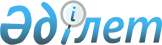 О внесении изменений и дополнений в приказ Министра здравоохранения Республики Казахстан от 16 августа 2017 года № 612 "Об утверждении перечня, форм, сроков представления финансовой и иной отчетности фондом социального медицинского страхования для обеспечения контрольных функций"Приказ Министра здравоохранения Республики Казахстан от 12 июля 2021 года № ҚР ДСМ-60. Зарегистрирован в Министерстве юстиции Республики Казахстан 13 июля 2021 года № 23478
      В соответствии с подпунктом 7) статьи 11 Закона Республики Казахстан "Об обязательном социальном медицинском страховании", подпунктом 2) пункта 3 статьи 16 Закона Республики Казахстан "О государственной статистике" ПРИКАЗЫВАЮ:
      1. Внести в приказ Министра здравоохранения Республики Казахстан от 16 августа 2017 года № 612 "Об утверждении перечня, форм, сроков представления финансовой и иной отчетности фондом социального медицинского страхования для обеспечения контрольных функций" (зарегистрирован в Реестре государственной регистрации нормативных правовых актов под № 15661) следующие изменения и дополнения:
      пункт 1 изложить в следующей редакции:
      "1. Утвердить:
      1) перечень, сроки представления финансовой и иной отчетности фондом социального медицинского страхования для обеспечения контрольных функций согласно приложению 1 к настоящему приказу;
      2) форму "Отчет о размещении активов фонда социального медицинского страхования" согласно приложению 2 к настоящему приказу;
      3) форму "Отчет по активам и пассивам фонда социального медицинского страхования" согласно приложению 3 к настоящему приказу;
      4) форму "Отчет о поступлении и выбытии активов фонда социального медицинского страхования" согласно приложению 4 к настоящему приказу;
      5) форму "Отчет об использовании резерва фонда социального медицинского страхования на покрытие непредвиденных расходов" согласно приложению 5 к настоящему приказу;
      6) форму "Отчет об использовании трансфертов фондом социального медицинского страхования на оплату услуг в рамках гарантированного объема бесплатной медицинской помощи в разрезе регионов" согласно приложению 6 к настоящему приказу;
      7) форму "Отчет об использовании трансфертов фондом социального медицинского страхования на оплату услуг в рамках гарантированного объема бесплатной медицинской помощи в разрезе поставщиков" согласно приложению 7 к настоящему приказу;
      8) форму "Отчет об использовании трансфертов фондом социального медицинского страхования на оплату услуг по оказанию специализированной медицинской помощи в амбулаторных условиях в рамках гарантированного объема бесплатной медицинской помощи" согласно приложению 8 к настоящему приказу;
      9) форму "Отчет об использовании трансфертов фондом социального медицинского страхования на оплату услуг по оказанию специализированной медицинской помощи в стационарозамещающих условиях в рамках гарантированного объема бесплатной медицинской помощи" согласно приложению 9 к настоящему приказу;
      10) форму "Отчет об использовании трансфертов фондом социального медицинского страхования на оплату услуг по оказанию специализированной медицинской помощи в стационарных условиях в рамках гарантированного объема бесплатной медицинской помощи" согласно приложению 10 к настоящему приказу;
      11) форму "Отчет об использовании трансфертов фондом социального медицинского страхования на оплату услуг по оказанию паллиативной помощи в рамках гарантированного объема бесплатной медицинской помощи" согласно приложению 11 к настоящему приказу;
      12) форму "Отчет об использовании трансфертов фондом социального медицинского страхования на оплату услуг по оказанию скорой медицинской помощи и помощи, связанной с транспортировкой квалифицированных специалистов и (или) больного санитарным транспортом в рамках гарантированного объема бесплатной медицинской помощи" согласно приложению 12 к настоящему приказу;
      13) форму "Отчет об использовании трансфертов фондом социального медицинского страхования на оплату услуг по оказанию медицинской помощи при социально-значимых заболеваниях в рамках гарантированного объема бесплатной медицинской помощи" согласно приложению 13 к настоящему приказу;
      14) форму "Отчет об использовании трансфертов фондом социального медицинского страхования на оплату услуг патологоанатомической диагностики в рамках гарантированного объема бесплатной медицинской помощи" согласно приложению 14 к настоящему приказу;
      15) форму "Отчет об использовании трансфертов фондом социального медицинского страхования на оплату услуг по обеспечению препаратами крови и ее компонентов в рамках гарантированного объема бесплатной медицинской помощи" согласно приложению 15 к настоящему приказу;
      16) форму "Отчет об использовании трансфертов фондом социального медицинского страхования на оплату мероприятий в условиях пандемии в целях недопущения распространения коронавирусной инфекции COVID-19 в рамках гарантированного объема бесплатной медицинской помощи" согласно приложению 16 к настоящему приказу;
      17) форму "Отчет об использовании трансфертов фондом социального медицинского страхования на оплату стоимости фармацевтических услуг в рамках гарантированного объема бесплатной медицинской помощи" согласно приложению 17 к настоящему приказу;
      18) форму "Отчет об использовании трансфертов фондом социального медицинского страхования по принятым обязательствам в рамках гарантированного объема бесплатной медицинской помощи в разрезе видов медицинской помощи" согласно приложению 18 к настоящему приказу;
      19) форму "Отчет об использовании трансфертов фондом социального медицинского страхования на оплату услуг по оказанию медицинской помощи военнослужащим, сотрудникам специальных государственных и правоохранительных органов в системе обязательного социального медицинского страхования" согласно приложению 19 к настоящему приказу;
      20) форму "Отчет по взносам государства на обязательное социальное медицинское страхование за лиц, освобожденных от уплаты взносов в фонд социального медицинского страхования" согласно приложению 20 к настоящему приказу;
      21) форму "Отчет об использовании отчислений и (или) взносов фондом социального медицинского страхования на оплату услуг в системе обязательного социального медицинского страхования в разрезе регионов" согласно приложению 21 к настоящему приказу;
      22) форму "Отчет об использовании отчислений и (или) взносов фондом социального медицинского страхования на оплату услуг в системе обязательного социального медицинского страхования в разрезе поставщиков" согласно приложению 22 к настоящему приказу;
      23) форму "Отчет об использовании отчислений и (или) взносов фондом социального медицинского страхования на оплату услуг по оказанию специализированной медицинской помощи в амбулаторных условиях в системе обязательного социального медицинского страхования" согласно приложению 23 к настоящему приказу;
      24) форму "Отчет об использовании отчислений и (или) взносов фондом социального медицинского страхования на оплату услуг по оказанию специализированной медицинской помощи в стационарозамещающих условиях в системе обязательного социального медицинского страхования" согласно приложению 24 к настоящему приказу;
      25) форму "Отчет об использовании отчислений и (или) взносов фондом социального медицинского страхования на оплату услуг по оказанию специализированной медицинской помощи в стационарных условиях в системе обязательного социального медицинского страхования" согласно приложению 25 к настоящему приказу;
      26) форму "Отчет об использовании отчислений и (или) взносов фондом социального медицинского страхования на оплату услуг по оказанию медицинской реабилитации в системе обязательного социального медицинского страхования" согласно приложению 26 к настоящему приказу;
      27) форму "Отчет об использовании отчислений и (или) взносов фондом социального медицинского страхования на оплату услуг патологоанатомической диагностики в системе обязательного социального медицинского страхования" согласно приложению 27 к настоящему приказу;
      28) форму "Отчет об использовании отчислений и (или) взносов фондом социального медицинского страхования на оплату мероприятий в условиях пандемии в целях недопущения распространения коронавирусной инфекции COVID-19 в системе обязательного социального медицинского страхования" согласно приложению 28 к настоящему приказу;
      29) форму "Отчет об использовании отчислений и (или) взносов фондом социального медицинского страхования на оплату стоимости фармацевтических услуг в системе обязательного социального медицинского страхования" согласно приложению 29 к настоящему приказу;
      30) форму "Отчет об использовании отчислений и (или) взносов фондом социального медицинского страхования по принятым обязательствам в системе обязательного социального медицинского страхования в разрезе видов медицинской помощи" согласно приложению 30 к настоящему приказу;
      31) форму "Отчет по охвату населения системой обязательного социального медицинского страхования" согласно приложению 31 к настоящему приказу;
      32) форму "Отчет по поступлениям отчислений и (или) взносов на обязательное социальное медицинское страхование" согласно приложению 32 к настоящему приказу;
      33) форму "Отчет по выявленным дефектам оказания медицинской помощи по итогам мониторинга качества и объемов услуг на амбулаторных условиях (по базовому комплексному подушевому нормативу) в рамках гарантированного объема бесплатной медицинской помощи" согласно приложению 33 к настоящему приказу;
      34) форму "Отчет по выявленным дефектам оказания медицинской помощи по итогам мониторинга качества и объемов услуг на амбулаторных условиях (затраты по которым не учитываются при оплате по комплексному подушевому нормативу) в рамках гарантированного объема бесплатной медицинской помощи и (или) в системе обязательного социального медицинского страхования" согласно приложению 34 к настоящему приказу;
      35) форму "Отчет по выявленным дефектам оказания медицинской помощи по итогам мониторинга качества и объемов стационарной и стационарозамещающей помощи в рамках гарантированного объема бесплатной медицинской помощи и (или) в системе обязательного социального медицинского страхования" согласно приложению 35 к настоящему приказу;
      36) форму "Отчет по выявленным дефектам оказания медицинской помощи по итогам мониторинга качества и объемов скорой медицинской помощи (1-3 категория) в рамках гарантированного объема бесплатной медицинской помощи" согласно приложению 36 к настоящему приказу;
      37) форму "Отчет по выявленным дефектам оказания медицинской помощи по итогам мониторинга качества и объемов услуг сельскому населению в рамках гарантированного объема бесплатной медицинской помощи и (или) в системе обязательного социального медицинского страхования" согласно приложению 37 к настоящему приказу;
      38) форму "Отчет по выявленным дефектам оказания медицинской помощи по итогам мониторинга качества и объемов медицинской помощи онкологическим больным (кратность комплексного тарифа) в рамках гарантированного объема бесплатной медицинской помощи" согласно приложению 38 к настоящему приказу;
      39) форму "Отчет по выявленным дефектам оказания медицинской помощи по итогам мониторинга качества и объемов медико-социальной помощи лицам с психическими и поведенческими расстройствами в рамках гарантированного объема бесплатной медицинской помощи" согласно приложению 39 к настоящему приказу;
      40) форму "Отчет по выявленным дефектам оказания медицинской помощи по итогам мониторинга качества и объемов медико-социальной помощи (больным туберкулезом) в рамках гарантированного объема бесплатной медицинской помощи" согласно приложению 40 к настоящему приказу;
      41) форму "Отчет по выявленным дефектам оказания медицинской помощи по итогам мониторинга качества и объемов медико-социальной помощи (зараженным ВИЧ-инфекцией) в рамках гарантированного объема бесплатной медицинской помощи" согласно приложению 41 к настоящему приказу;
      42) форму "Отчет по выявленным дефектам оказания медицинской помощи по итогам мониторинга качества и объемов услуг патологоанатомической диагностики в рамках гарантированного объема бесплатной медицинской помощи и (или) в системе обязательного социального медицинского страхования" согласно приложению 42 к настоящему приказу;
      43) форму "Отчет по выявленным дефектам оказания медицинской помощи по итогам мониторинга качества и объемов услуг заготовки, переработки, хранения и реализации крови и ее компонентов в рамках гарантированного объема бесплатной медицинской помощи" согласно приложению 43 к настоящему приказу;
      44) форму "Отчет по снятым суммам при исполнении договоров в рамках гарантированного объема бесплатной медицинской помощи и (или) в системе обязательного социального медицинского страхования" согласно приложению 44 к настоящему приказу;
      45) форму "Отчет по видам мониторинга качества и объема медицинских услуг" согласно приложению 45 к настоящему приказу;
      46) форму "Отчет по взиманию неустойки за нарушение исполнения условий договора в рамках гарантированного объема бесплатной медицинской помощи и (или) в системе обязательного социального медицинского страхования" согласно приложению 46 к настоящему приказу.
      пункт 3 исключить;
      приложения 1, 2, 3, 4, 5, 6, 7, 8, 9, 10, 11, 12, 13, 14, 15, 16, 17, 18 и 19 изложить в новой редакции согласно приложениям 1, 2, 3, 4, 5, 6, 7, 8, 9, 10, 11, 12, 13, 14, 15, 16, 17, 18 и 19 к настоящему приказу;
      дополнить приложениями 20, 21, 22, 23, 24, 25, 26, 27, 28, 29, 30, 31, 32, 33, 34, 35, 36, 37, 38, 39, 40, 41, 42, 43, 44, 45, 46 согласно приложениям 20, 21, 22, 23, 24, 25, 26, 27, 28, 29, 30, 31, 32, 33, 34, 35, 36, 37, 38, 39, 40, 41, 42, 43, 44, 45 и 46 к настоящему приказу.
      2. Департаменту координации обязательного социального медицинского страхования Министерства здравоохранения Республики Казахстан в установленном законодательством Республики Казахстан порядке обеспечить:
      1) государственную регистрацию настоящего приказа в Министерстве юстиции Республики Казахстан;
      2) размещение настоящего приказа на интернет-ресурсе Министерства здравоохранения Республики Казахстан после его официального опубликования;
      3) в течение десяти рабочих дней после государственной регистрации настоящего приказа в Министерстве юстиции Республики Казахстан представление в Юридический департамент Министерства здравоохранения Республики Казахстан сведений об исполнении мероприятий, предусмотренных подпунктами 1) и 2) настоящего пункта.
      3. Контроль за исполнением настоящего приказа возложить на курирующего вице-министра здравоохранения Республики Казахстан.
      4. Настоящий приказ вводится в действие по истечении десяти календарных дней после дня его первого официального опубликования.
      "СОГЛАСОВАН"
Бюро национальной статистики
Агентства по стратегическому планированию
и реформам Республики Казахстан Перечень, сроки представления финансовой и иной отчетности фондом социального медицинского страхования для обеспечения контрольных функций
      форма, предназначенная для сбора административных данных Отчет о размещении активов фонда социального медицинского страхования
      Представляется: в Министерство здравоохранения Республики Казахстан
      Форма административных данных размещена на интернет-ресурсе:
      https://www.gov.kz/memleket/entities/dsm/activities/directions?lang=ru
      Индекс: 1-ф
      Периодичность: ежеквартальная, годовая
      Отчетный период: по состоянию на "____" __________ 20__года
      Круг лиц, представляющих информацию: некоммерческое акционерное общество "Фонд социального медицинского страхования"
      Срок представления: 20 числа календарного месяца, следующего за отчетным кварталом, 15 марта, следующего за отчетным годом
      Председатель Правления ____________________________________________________
 фамилия, имя, отчество (при его наличии) подпись
Главный бухгалтер _________________________________________________________
 фамилия, имя, отчество (при его наличии) подпись
Место печати Пояснение по заполнению формы, предназначенной для сбора административных данных "Отчет о размещении активов фонда социального медицинского страхования"
      1. В столбце 1 указывается порядковый номер.
      2. В столбце 2 указываются наименования финансовых инструментов, утвержденных постановлением Правительства Республики Казахстан от 14 апреля 2016 года № 210 "Об определении перечня финансовых инструментов для инвестирования активов фонда социального медицинского страхования".
      3. В столбце 3 указывается в процентах объем (лимит) инвестирования активов фонда социального медицинского страхования в соответствии с инвестиционной стратегией.
      4. В столбце 4 указывается число, месяц, год совершения сделки с финансовыми инструментами, заключенной на организованном рынке ценных бумаг.
      5. В столбце 5 указывается число, месяц, год погашения долговых ценных бумаг, эмиссионных ценных бумаг, иных финансовых инструментов.
      6. В столбце 6 и 7 указывается сумма размещенных активов в тысячах тенге и процент к итогу.
      7. В столбце 8 указывается отклонение фактического объема инвестирования активов от утвержденного объема инвестирования активов в процентах с указанием причин отклонения.
      форма, предназначенная для сбора административных данных Отчет по активам и пассивам фонда социального медицинского страхования
      Представляется: в Министерство здравоохранения Республики Казахстан
      Форма административных данных размещена на интернет-ресурсе:
      https://www.gov.kz/memleket/entities/dsm/activities/directions?lang=ru
      Индекс: 2-ф
      Периодичность: ежеквартальная, годовая
      Отчетный период: по состоянию на "____" __________ 20__года
      Круг лиц, представляющих информацию: некоммерческое акционерное общество "Фонд социального медицинского страхования"
      Срок представления: 20 числа календарного месяца, следующего за отчетным кварталом,
      15 марта, следующего за отчетным годом
      Председатель Правления ____________________________________________________
 фамилия, имя, отчество (при его наличии) подпись
Главный бухгалтер _________________________________________________________
 фамилия, имя, отчество (при его наличии) подпись
Место печати Пояснение по заполнению формы, предназначенной для сбора административных данных "Отчет по активам и пассивам фонда социального медицинского страхования"
      1. В строке 5 указывается итоговая сумма по всем статьям краткосрочных активов, указанных в строках 1, 2, 3, 4.
      2. В строке 9 указывается итоговая сумма строк 6, 7, 8.
      3. В строке 10 "Итого Активов" указывается итоговая сумма строк 5, 9.
      4. В строке 15 указывается итоговая сумма строк 11, 12, 13, 14.
      5. В строке 18 указывается итоговая сумма строк 16, 17.
      6. В строке 19 указывается итоговая сумма строк 15 и 18.
      7. В столбцах 3 и 4 указываются значения данных по строкам на начало и на конец отчетного периода в тысячах тенге.
      форма, предназначенная для сбора административных данных Отчет о поступлении и выбытии активов фонда социального медицинского страхования
      Представляется: в Министерство здравоохранения Республики Казахстан
      Форма административных данных размещена на интернет-ресурсе:
      https://www.gov.kz/memleket/entities/dsm/activities/directions?lang=ru
      Индекс: 3-ф
      Периодичность: ежеквартальная, годовая
      Отчетный период: по состоянию на "____" __________ 20__года
      Круг лиц, представляющих информацию: некоммерческое акционерное общество "Фонд социального медицинского страхования"
      Срок представления: 20 числа календарного месяца, следующего за отчетным кварталом,
      15 марта, следующего за отчетным годом
      Председатель Правления ____________________________________________________
 фамилия, имя, отчество (при его наличии) подпись
Главный бухгалтер _________________________________________________________
 фамилия, имя, отчество (при его наличии) подпись
Место печати Пояснение по заполнению формы, предназначенной для сбора административных данных
"Отчет о поступлении и выбытии активов фонда социального медицинского страхования"
      1. В строке 2 указывается итоговая сумма строк 2.1, 2.2, 2.3, 2.4, 2.5, 2.6, 2.7.
      2. В строке 3 указывается итоговая сумма строк 3.1, 3.2, 3.3, 3.4, 3.5, 3.6, 3.7, 3.8.
      3. В строке 4 указывается итоговая сумма строк 1 и 2, минус значение строки 3.
      4. В столбцах 3 и 4 указываются значения строк на начало и конец отчетного периода соответственно в тысячах тенге.
      форма, предназначенная для сбора административных данных Отчет об использовании резерва фонда социального медицинского страхования на покрытие непредвиденных расходов
      Представляется: в Министерство здравоохранения Республики Казахстан
      Форма административных данных размещена на интернет-ресурсе:
      https://www.gov.kz/memleket/entities/dsm/activities/directions?lang=ru
      Индекс: 4-ф
      Периодичность: годовая
      Отчетный период: по состоянию на "____" __________ 20__года
      Круг лиц, представляющих информацию: некоммерческое акционерное общество "Фонд социального медицинского страхования"
      Срок представления:15 марта, следующего за отчетным годом
      Председатель Правления ____________________________________________________
 фамилия, имя, отчество (при его наличии) подпись
Главный бухгалтер _________________________________________________________
 фамилия, имя, отчество (при его наличии) подпись
Место печати Пояснение по заполнению формы, предназначенной для сбора административных данных
"Отчет об использовании резерва фонда социального медицинского страхования на покрытие непредвиденных расходов"
      1. В строке 1 указывается сумма резерва на покрытие непредвиденных расходов на начало отчетного периода.
      2. В строке 2 указывается сумма поступлений на обеспечение резерва на покрытие непредвиденных расходов за отчетный период.
      3. В строке 3 указывается cумма, изъятая из резерва на покрытие непредвиденных расходов в течение отчетного периода.
      4. В строке 4 указывается резерв на покрытие непредвиденных расходов на конец отчетного периода.
      форма, предназначенная для сбора административных данных Отчет об использовании трансфертов фондом социального медицинского страхования на оплату услуг в рамках гарантированного объема бесплатной медицинской помощи в разрезе регионов
      Представляется: в Министерство здравоохранения Республики Казахстан
      Форма административных данных размещена на интернет-ресурсе:
      https://www.gov.kz/memleket/entities/dsm/activities/directions?lang=ru
      Индекс: 5/1-ГОБМП (СВОД)
      Периодичность: ежеквартальная, годовая
      Отчетный период: по состоянию на "____" __________ 20__года
      Круг лиц, представляющих информацию: некоммерческое акционерное общество "Фонд социального медицинского страхования"
      Срок представления: 20 числа календарного месяца, следующего за отчетным кварталом,
      15 марта, следующего за отчетным годом
      Председатель Правления ____________________________________________________
 фамилия, имя, отчество (при его наличии) подпись
      Главный бухгалтер _________________________________________________________
 фамилия, имя, отчество (при его наличии) подпись
Руководитель структурного подразделения
__________________________________________________________________________
 фамилия, имя, отчество (при его наличии) подпись
Место печати Пояснение по заполнению формы, предназначенной для сбора административных данных
"Отчет об использовании трансфертов фондом социального медицинского страхования на оплату услуг в рамках гарантированного объема бесплатной медицинской помощи в разрезе регионов"
      1. В столбце 1 указывается порядковый номер.
      2. В строках 1-17 столбца 2 указываются наименования областей, городов республиканского значения и столицы.
      3. В строке 18 столбца 2 указывается "Итого по регионам".
      4. В сроке 19 столбца 2 указывается наименование трансферта в рамках гарантированного объема бесплатной медицинской помощи "Амбулаторное лекарственное обеспечение отдельных категорий граждан".
      5. В строке 20 столбца 2 указывается наименование трансферта в рамках гарантированного объема бесплатной медицинской помощи "Лечение за рубежом".
      6. В строке 21 столбца 2 указывается наименование "Нераспределенный резерв".
      7. В столбце 3 указывается код классификатора административно-территориальных объектов.
      8. В столбце 4 указывается сумма значений трансфертов на оплату услуг в рамках гарантированного объема бесплатной медицинской помощи в тысячах тенге по плану закупа, на первое число месяца, следующего за отчетным периодом.
      9. В столбце 5 указывается среднемесячный план по расчету графа 4/12 месяцев.
      10. В столбце 6 указывается сумма значений трансфертов на оплату услуг в рамках гарантированного объема бесплатной медицинской помощи в тысячах тенге по принятым актам оказанных услуг на первое число месяца, следующего за отчетным периодом.
      11. В столбце 7 указывается сумма среднемесячного факта по формуле графа 6/на количество месяцев за отчетный период.
      12. В столбце 8 указывается отклонение фактической суммы оказанных услуг от годовой плановой суммы трансфертов в тысячах тенге.
      13. В столбце 9 указывается отклонение фактической суммы среднемесячного показателя от среднемесячного плана.
      форма, предназначенная для сбора административных данных Отчет об использовании трансфертов фондом социального медицинского страхования на оплату услуг в рамках гарантированного объема бесплатной медицинской помощи в разрезе поставщиков
      Представляется: в Министерство здравоохранения Республики Казахстан
      Форма административных данных размещена на интернет-ресурсе:
      https://www.gov.kz/memleket/entities/dsm/activities/directions?lang=ru
      Индекс: 5/2-ГОБМП (поставщики)
      Периодичность: ежеквартальная, годовая
      Отчетный период: по состоянию на "____" __________ 20__года
      Круг лиц, представляющих информацию: некоммерческое акционерное общество "Фонд социального медицинского страхования"
      Срок представления: 20 числа календарного месяца, следующего за отчетным кварталом,
      15 марта, следующего за отчетным годом
      продолжение таблицы
      продолжение таблицы
      продолжение таблицы
      продолжение таблицы
      продолжение таблицы
      Председатель Правления ____________________________________________________
 фамилия, имя, отчество (при его наличии) подпись
Руководитель структурного подразделения_____________________________________
 фамилия, имя, отчество (при его наличии) подпись
Место печати Пояснение по заполнению формы, предназначенной для сбора административных данных
"Отчет об использовании трансфертов фондом социального медицинского страхования на оплату услуг в рамках гарантированного объема бесплатной медицинской помощи в разрезе поставщиков"
      1. В столбце 1 указывается порядковый номер.
      2. В столбце 2 указываются наименования областей, города республиканского значения и столицы.
      3. В столбце 3 указывается код классификатора административно-территориальных объектов.
      4. В столбце 4 указывается общая сумма значений количества поставщиков (юридических лиц) на первое число месяца, следующего за отчетным периодом.
      5. В столбцах 5 и 6 указывается сумма значений количества государственных и частных поставщиков (юридических лиц) на первое число месяца, следующего за отчетным периодом.
      6. В столбцах 7, 8 и 9 указываются суммы заключенных договоров государственных и частных поставщиков в тысячах тенге на первое число месяца, следующего за отчетным периодом.
      7. В столбцах 10, 11 и 12 указываются суммы оказанных услуг поставщиками государственной и частной формы собственности в тысячах тенге по факту, на первое число месяца, следующего за отчетным периодом.
      8. В столбцах 13 и 14 указывается процент исполнения фактической суммы оказанных услуг от суммы заключенных договоров.
      9. В столбце 15 указывается общая сумма значений количества поставщиков, оказывающих медицинскую помощь на уровне первичной медико-санитарной помощи (юридических лиц) на первое число месяца, следующего за отчетным периодом.
      10. В столбцах 16 и 17 указываются суммы значений количества поставщиков государственной и частной формы собственности, оказывающих медицинскую помощь на уровне первичной медико-санитарной помощи (юридических лиц) на первое число месяца, следующего за отчетным периодом.
      11. В столбцах 18,19 и 20 указываются суммы заключенных договоров поставщиков, оказывающие медицинскую помощь на уровне первичной медико-санитарной помощи в тысячах тенге на первое число месяца, следующего за отчетным периодом.
      12. В столбцах 21, 22 и 23 указываются суммы оказанных услуг поставщиками государственной и частной формы собственности, оказывающим медицинскую помощь на уровне первичной медико-санитарной помощи по факту в тысячах тенге, на первое число месяца, следующего за отчетным периодом.
      13. В столбцах 24 и 25 указывается процент исполнения фактической суммы оказанных услуг от суммы заключенных договоров.
      14. В столбце 26 указывается общая сумма значений количества поставщиков, оказывающих специализированную медицинскую помощь в амбулаторных условиях (юридических лиц) на первое число месяца, следующего за отчетным периодом.
      15. В столбцах 27 и 28 указываются суммы значений количества поставщиков государственной и частной формы собственности, оказывающих специализированную медицинскую помощь в амбулаторных условиях (юридических лиц) на первое число месяца, следующего за отчетным периодом.
      16. В столбцах 29, 30 и 31 указываются суммы заключенных договоров поставщиками государственной и частной формы собственности, оказывающих специализированную медицинскую помощь в амбулаторных условиях (юридических лиц) на первое число месяца, следующего за отчетным периодом.
      17. В столбцах 32, 33 и 34 указываются суммы оказанных услуг поставщиками государственной и частной формы собственности, оказывающие специализированную медицинскую помощь в амбулаторных условиях по факту в тысячах тенге, на первое число месяца, следующего за отчетным периодом.
      18. В столбцах 35 и 36 указывается процент исполнения фактической суммы оказанных услуг от суммы заключенных договоров.
      19. В столбце 37 указывается общая сумма значений количества поставщиков, оказывающих специализированную медицинскую помощь в стационарозамещающих условиях (юридических лиц) на первое число месяца, следующего за отчетным периодом.
      20. В столбцах 38 и 39 указываются сумма значений количества поставщиков государственной и частной формы собственности, оказывающих специализированную медицинскую помощь в стационарозамещающих условиях (юридических лиц) на первое число месяца, следующего за отчетным периодом.
      21. В столбцах 40, 41 и 42 указываются суммы заключенных договоров поставщиков, оказывающим специализированную медицинскую помощь в стационарозамещающих условиях в тысячах тенге, на первое число месяца, следующего за отчетным периодом.
      22. В столбцах 43, 44 и 45 указываются суммы оказанных услуг поставщиками государственной и частной формы собственности, оказывающим специализированную медицинскую помощь в стационарозамещающих условиях по факту в тысячах тенге, на первое число месяца, следующего за отчетным периодом.
      23. В столбцах 46 и 47 указывается процент исполнения фактической суммы оказанных услуг от суммы заключенных договоров.
      24. В столбце 48 указывается общая сумма значений количества поставщиков, оказывающих специализированную медицинскую помощь в стационарных условиях (юридических лиц) на первое число месяца, следующего за отчетным периодом.
      25. В столбцах 49 и 50 указываются сумма значений количества поставщиков государственной и частной формы собственности, оказывающих специализированную медицинскую помощь в стационарных условиях (юридических лиц) на первое число месяца, следующего за отчетным периодом.
      26. В столбцах 51, 52 и 53 указываются суммы заключенных договоров c поставщиками государственной и частной формы собственности, оказывающим специализированную медицинскую помощь в стационарных условиях в тысячах тенге, на первое число месяца, следующего за отчетным периодом.
      27. В столбцах 54, 55 и 56 указываются общая сумма оказанных услуг поставщиками, оказывающие специализированную медицинскую помощь в стационарных условиях по факту в тысячах тенге, на первое число месяца, следующего за отчетным периодом.
      28. В столбцах 57 и 58 указывается процент исполнения фактической суммы оказанных услуг от суммы заключенных договоров.
      29. В столбце 59 указывается общая сумма значений количества поставщиков, оказывающих паллиативную медицинскую помощь (юридических лиц) на первое число месяца, следующего за отчетным периодом.
      30. В столбцах 60 и 61 указываются суммы значений количества поставщиков государственной и частной формы собственности, оказывающих специализированную медицинскую помощь в стационарных условиях (юридических лиц) на первое число месяца, следующего за отчетным периодом.
      31. В столбцах 62, 63 и 64 указываются суммы заключенных договоров c поставщиками государственной и частной формы собственности, оказывающим специализированную медицинскую помощь в стационарных условиях в тысячах тенге, на первое число месяца, следующего за отчетным периодом.
      32. В столбцах 65, 66 и 67 указываются суммы оказанных услуг в тысячах тенге поставщиками, оказывающие специализированную медицинскую помощь в стационарных условиях по факту в тысячах тенге, на первое число месяца, следующего за отчетным периодом.
      33. В столбцах 68 и 69 указывается процент исполнения фактической суммы оказанных услуг от суммы заключенных договоров.
      форма, предназначенная для сбора административных данных Отчет об использовании трансфертов фондом социального медицинского страхования на оплату услуг по оказанию специализированной медицинской помощи в амбулаторных условиях в рамках гарантированного объема бесплатной медицинской помощи
      Представляется: в Министерство здравоохранения Республики Казахстан
      Форма административных данных размещена на интернет-ресурсе:
      https://www.gov.kz/memleket/entities/dsm/activities/directions?lang=ru
      Индекс: 5/3-ГОБМП (СМПАУ)
      Периодичность: ежеквартальная, годовая
      Отчетный период: по состоянию на "____" __________ 20__года
      Круг лиц, представляющих информацию: некоммерческое акционерное общество "Фонд социального медицинского страхования"
      Срок представления: 20 числа календарного месяца, следующего за отчетным кварталом,
      15 марта, следующего за отчетным годом
      продолжение таблицы
      продолжение таблицы
      продолжение таблицы
      продолжение таблицы
      продолжение таблицы
      продолжение таблицы
      продолжение таблицы
      продолжение таблицы
      продолжение таблицы
      продолжение таблицы
      * в случае отклонения фактических данных от плановых прилагается пояснительная записка с указанием причин отклонения
      Председатель Правления ____________________________________________________
 фамилия, имя, отчество (при его наличии) подпись
Руководитель структурного подразделения
__________________________________________________________________________
фамилия, имя, отчество (при его наличии) подпись
Место печати Пояснение по заполнению формы, предназначенной для сбора административных данных
"Отчет об использовании трансфертов фондом социального медицинского страхования на оплату услуг по оказанию специализированной медицинской помощи в амбулаторных условиях в рамках гарантированного объема бесплатной медицинской помощи"
      1. В столбце 1 указывается порядковый номер.
      2. В столбце 2 указываются наименования областей, города республиканского значения и столицы.
      3. В столбце 3 указывается код классификатора административно-территориальных объектов.
      4. В столбце 4 указывается сумма значений по столбцам 8 и 26 в тысячах тенге.
      5. В столбце 5 указывается сумма значений по столбцам 10 и 29 в тысячах тенге.
      6. В столбце 6 указывается отклонение значений в столбце 5 от значений в столбце 4 в тысячах тенге.
      7. В столбцах 7 и 9 указывается численность населения, прикрепленного к организациям, оказывающим первичную медико-санитарную помощь по плану и факту соответственно, на первое число месяца, следующего за отчетным периодом.
      8. В столбцах 8 и 10 указывается сумма выделенных и принятых к оплате средств в тысячах тенге за оказание первичной медико-санитарной помощи по плану и факту соответственно, на первое число месяца, следующего за отчетным периодом.
      9. В столбце 11 указывается отклонение значений в столбце 10 от значений в столбце 8 в тысячах тенге.
      10. В столбцах 12 и 13 указывается сумма выделенных и принятых к оплате средств в тысячах тенге за оказание первичной медико-санитарной помощи по комплексному подушевому нормативу по плану и факту соответственно, на первое число месяца, следующего за отчетным периодом.
      11. В столбце 14 указывается отклонение значений в столбце 13 от значений в столбце 12 в тысячах тенге.
      12. В столбцах 15 и 16 указывается сумма выделенных и принятых к оплате средств в тысячах тенге на стимулирующий компонент подушевого норматива по плану и факту соответственно, на первое число месяца, следующего за отчетным периодом.
      13. В столбце 17 указывается отклонение значений в столбце 16 от значений в столбце 15 в тысячах тенге.
      14. В столбцах 18 и 19 указывается сумма выделенных и принятых к оплате средств в тысячах тенге за обслуживание вызовов 4 (четвертой) категории срочности по плану и факту соответственно, на первое число месяца, следующего за отчетным периодом.
      15. В столбце 20 указывается отклонение значений в столбце 19 от значений в столбце 18 в тысячах тенге.
      16. В столбцах 21 и 22 указывается сумма выделенных и принятых к оплате средств в тысячах тенге на обеспечение лечебными низкобелковыми продуктами и продуктами с низким содержанием фенилаланина по плану и факту соответственно, на первое число месяца, следующего за отчетным периодом.
      17. В столбце 23 указывается отклонение значений в столбце 22 от значений в столбце 21 в тысячах тенге.
      18. В столбцах 24 и 27 указывается количество специализированной медицинской помощи в амбулаторных условиях по плану и факту соответственно, на первое число месяца, следующего за отчетным периодом.
      19. В столбцах 25 и 28 указывается средняя стоимость специализированной медицинской помощи в амбулаторных условиях в тенге по плану и факту соответственно, на первое число месяца, следующего за отчетным периодом.
      20. В столбцах 26 и 29 указывается сумма выделенных и принятых к оплате средств в тысячах тенге за оказание специализированной медицинской помощи в амбулаторных условиях по плану и факту соответственно, на первое число месяца, следующего за отчетным периодом.
      21. В столбце 30 указывается отклонение значений в столбце 29 от значений в столбце 26 в тысячах тенге.
      22. В столбцах 31 и 34 указывается количество консультативно-диагностической помощи (комплекс консультативно-диагностической услуги на 1 прикрепленного жителя) по плану и факту соответственно, на первое число месяца, следующего за отчетным периодом.
      23. В столбцах 32 и 35 указывается средняя стоимость консультативно-диагностической помощи (комплекс консультативно-диагностической услуги на 1 прикрепленного жителя) в тенге по плану и факту соответственно, на первое число месяца, следующего за отчетным периодом.
      24. В столбцах 33 и 34 указывается сумма выделенных и принятых к оплате средств в тысячах тенге за оказание консультативно-диагностической помощи (комплекс консультативно-диагностической услуги на 1 прикрепленного жителя) по плану и факту соответственно, на первое число месяца, следующего за отчетным периодом.
      25. В столбце 37 указывается отклонение значений в столбце 36 от значений в столбце 33 в тысячах тенге.
      26. В столбцах 38 и 41 указывается количество услуг передвижных медицинских комплексов на базе специального автотранспорта по плану и факту соответственно, на первое число месяца, следующего за отчетным периодом.
      27. В столбцах 39 и 42 указывается средняя стоимость услуг передвижных медицинских комплексов на базе специального автотранспорта в тенге по плану и факту соответственно, на первое число месяца, следующего за отчетным периодом.
      28. В столбцах 40 и 43 указывается сумма выделенных и принятых к оплате средств в тысячах тенге за оказание услуг передвижных медицинских комплексов на базе специального автотранспорта по плану и факту соответственно, на первое число месяца, следующего за отчетным периодом.
      29. В столбце 44 указывается отклонение значений в столбце 43 от значений в столбце 40 в тысячах тенге.
      30. В столбцах 45 и 48 указывается количество услуг передвижных медицинских комплексов на базе железнодорожного транспорта по плану и факту соответственно, на первое число месяца, следующего за отчетным периодом.
      31. В столбцах 46 и 49 указывается средняя стоимость услуг передвижных медицинских комплексов на базе железнодорожного транспорта в тенге по плану и факту соответственно, на первое число месяца, следующего за отчетным периодом.
      32. В столбцах 47 и 50 указывается сумма выделенных и принятых к оплате средств в тысячах тенге за оказание услуг передвижных медицинских комплексов на базе железнодорожного транспорта по плану и факту соответственно, на первое число месяца, следующего за отчетным периодом.
      33. В столбце 51 указывается отклонение значений в столбце 50 от значений в столбце 47 в тысячах тенге.
      34. В столбцах 52 и 55 указывается количество услуг в травматологических пунктах по плану и факту соответственно, на первое число месяца, следующего за отчетным периодом.
      35. В столбцах 53 и 56 указывается средняя стоимость услуг в травматологических пунктах в тенге по плану и факту соответственно, на первое число месяца, следующего за отчетным периодом.
      36. В столбцах 54 и 57 указывается сумма выделенных и принятых к оплате средств в тысячах тенге за оказание услуг в травматологических пунктах по плану и факту соответственно, на первое число месяца, следующего за отчетным периодом.
      37. В столбце 58 указывается отклонение значений в столбце 57 от значений в столбце 54 в тысячах тенге.
      38. В столбцах 59 и 62 указывается количество услуг в кожно-венерологических диспансерах и/или отделениях при многопрофильных больницах по плану и факту соответственно, на первое число месяца, следующего за отчетным периодом.
      39. В столбцах 60 и 63 указывается средняя стоимость услуг в кожно-венерологических диспансерах и/или отделениях при многопрофильных больницах в тенге по плану и факту соответственно, на первое число месяца, следующего за отчетным периодом.
      40. В столбцах 61 и 64 указывается сумма выделенных и принятых к оплате средств в тысячах тенге за оказание услуг в кожно-венерологических диспансерах и/или отделениях при многопрофильных больницах по плану и факту соответственно, на первое число месяца, следующего за отчетным периодом.
      41. В столбце 65 указывается отклонение значений в столбце 64 от значений в столбце 61 в тысячах тенге.
      42. В столбцах 66 и 69 указывается количество услуг в республиканских организациях здравоохранения по плану и факту соответственно, на первое число месяца, следующего за отчетным периодом.
      43. В столбцах 67 и 70 указывается средняя стоимость услуг в республиканских организациях здравоохранения в тенге по плану и факту соответственно, на первое число месяца, следующего за отчетным периодом.
      44. В столбцах 68 и 71 указывается сумма выделенных и принятых к оплате средств в тысячах тенге за оказание услуг в республиканских организациях здравоохранения по плану и факту соответственно, на первое число месяца, следующего за отчетным периодом.
      45. В столбце 72 указывается отклонение значений в столбце 71 от значений в столбце 68 в тысячах тенге.
      форма, предназначенная для сбора административных данных Отчет об использовании трансфертов фондом социального медицинского страхования на оплату услуг по оказанию специализированной медицинской помощи в стационарозамещающих условиях в рамках гарантированного объема бесплатной медицинской помощи
      Представляется: в Министерство здравоохранения Республики Казахстан
      Форма административных данных размещена на интернет-ресурсе:
      https://www.gov.kz/memleket/entities/dsm/activities/directions?lang=ru
      Индекс: 5/4-ГОБМП (СЗМП)
      Периодичность: ежеквартальная, годовая
      Отчетный период: по состоянию на "____" __________ 20__года
      Круг лиц, представляющих информацию: некоммерческое акционерное общество "Фонд социального медицинского страхования"
      Срок представления: 20 числа календарного месяца, следующего за отчетным кварталом,
      15 марта, следующего за отчетным годом
      продолжение таблицы
      продолжение таблицы
      продолжение таблицы
      продолжение таблицы
      * в случае отклонения фактических данных от плановых прилагается пояснительная записка с указанием причин отклонения
      Председатель Правления ___________________________________________________
фамилия, имя, отчество (при его наличии) подпись
Руководитель структурного подразделения____________________________________
фамилия, имя, отчество (при его наличии) подпись
Место печати Пояснение по заполнению формы, предназначенной для сбора административных данных
"Отчет об использовании трансфертов фондом социального медицинского страхования на оплату услуг по оказанию специализированной медицинской помощи в стационарозамещающих условиях в рамках гарантированного объема бесплатной медицинской помощи"
      1. В столбце 1 указывается порядковый номер.
      2. В столбце 2 указываются наименования областей, города республиканского значения и столицы.
      3. В столбце 3 указывается код классификатора административно-территориальных объектов
      4. В столбце 4 указывается сумма значений по столбцам 8 и 13 в тысячах тенге.
      5. В столбце 5 указывается сумма значений по столбцам 10 и 15 в тысячах тенге.
      6. В столбце 6 указывается отклонение значений в столбце 5 от значений в столбце 4 в тысячах тенге.
      7. В столбцах 7 и 9 количество пролеченных случаев специализированной медицинской помощи в стационарозамещающих условиях по плану и факту соответственно, на первое число месяца, следующего за отчетным периодом.
      8. В столбцах 8 и 10 указывается сумма выделенных и принятых к оплате средств в тысячах тенге за оказание специализированной медицинской помощи в стационарозамещающих условиях по плану и факту соответственно, на первое число месяца, следующего за отчетным периодом.
      9. В столбце 11 указывается отклонение значений в столбце 10 от значений в столбце 8 в тысячах тенге.
      10. В столбцах 12 и 14 количество сеансов программного диализа по плану и факту соответственно, на первое число месяца, следующего за отчетным периодом.
      11. В столбцах 13 и 15 указывается сумма выделенных и принятых к оплате средств в тысячах тенге за оказание программного диализа по плану и факту соответственно, на первое число месяца, следующего за отчетным периодом.
      12. В столбце 16 указывается отклонение значений в столбце 15 от значений в столбце 13 в тысячах тенге.
      13. В столбцах 17 и 19 количество сеансов амбулаторного гемодиализа по плану и факту соответственно, на первое число месяца, следующего за отчетным периодом.
      14. В столбцах 18 и 20 указывается сумма выделенных и принятых к оплате средств в тысячах тенге за оказание амбулаторного гемодиализа по плану и факту соответственно, на первое число месяца, следующего за отчетным периодом.
      15. В столбце 21 указывается отклонение значений в столбце 20 от значений в столбце 18 в тысячах тенге.
      16. В столбцах 22 и 24 количество сеансов перитонеального гемодиализа по плану и факту соответственно, на первое число месяца, следующего за отчетным периодом.
      17. В столбцах 23 и 25 указывается сумма выделенных и принятых к оплате средств в тысячах тенге за оказание перитонеального гемодиализа по плану и факту соответственно, на первое число месяца, следующего за отчетным периодом. 18. В столбце 26 указывается отклонение значений в столбце 25 от значений в столбце 23 в тысячах тенге.
      форма, предназначенная для сбора административных данных Отчет об использовании трансфертов фондом социального медицинского страхования на оплату услуг по оказанию специализированной медицинской помощи в стационарных условиях в рамках гарантированного объема бесплатной медицинской помощи
      Представляется: в Министерство здравоохранения Республики Казахстан
      Форма административных данных размещена на интернет-ресурсе:
      https://www.gov.kz/memleket/entities/dsm/activities/directions?lang=ru
      Индекс: 5/5-ГОБМП (СМП)
      Периодичность: ежеквартальная, годовая
      Отчетный период: по состоянию на "____" __________ 20__года
      Круг лиц, представляющих информацию: некоммерческое акционерное общество "Фонд социального медицинского страхования"
      Срок представления: 20 числа календарного месяца, следующего за отчетным кварталом,
      15 марта, следующего за отчетным годом
      продолжение таблицы
      продолжение таблицы
      продолжение таблицы
      продолжение таблицы
      продолжение таблицы
      продолжение таблицы
      * в случае отклонения фактических данных от плановых прилагается пояснительная записка с указанием причин отклонения
      Председатель Правления ____________________________________________________
 фамилия, имя, отчество (при его наличии) подпись
Руководитель структурного подразделения _____________________________________
 фамилия, имя, отчество (при его наличии) подпись
Место печати Пояснение по заполнению формы, предназначенной для сбора административных данных
"Отчет об использовании трансфертов фондом социального медицинского страхования на оплату услуг по оказанию специализированной медицинской помощи в стационарных условиях в рамках гарантированного объема бесплатной медицинской помощи"
      1. В столбце 1 указывается порядковый номер.
      2. В столбце 2 указываются наименования областей, города республиканского значения и столицы.
      3. В столбце 3 указываются код классификатора административно-территориальных объектов.
      4. В столбце 4 указывается сумма значений по столбцам 8, 13,18, 23, 28, 33 в тысячах тенге.
      5. В столбце 5 указывается сумма значений по столбцам 10, 15, 20, 25, 30, 35 в тысячах тенге.
      6. В столбце 6 указывается отклонение значений в столбце 5 от значений в столбце 4 в тысячах тенге.
      7. В столбцах 7 и 9 количество пролеченных случаев специализированной медицинской помощи в стационарных условиях, за исключением стационарной помощи, оказываемой субъектами села по плану и факту соответственно, на первое число месяца, следующего за отчетным периодом.
      8. В столбцах 8 и 10 указывается сумма выделенных и принятых к оплате средств в тысячах тенге за оказание специализированной медицинской помощи в стационарных условиях, за исключением стационарной помощи, оказываемой субъектами села по плану и факту соответственно, на первое число месяца, следующего за отчетным периодом.
      9. В столбце 11 указывается отклонение значений в столбце 10 от значений в столбце 8 в тысячах тенге.
      10. В столбцах 12 и 14 количество пролеченных случаев приемных отделений по плану и факту соответственно, на первое число месяца, следующего за отчетным периодом.
      11. В столбцах 13 и 15 указывается сумма выделенных и принятых к оплате средств в тысячах тенге за оказание услуг приемных отделений по плану и факту соответственно, на первое число месяца, следующего за отчетным периодом.
      12. В столбце 16 указывается отклонение значений в столбце 15 от значений в столбце 13 в тысячах тенге.
      13. В столбцах 17 и 19 количество специализированной медицинской помощи в стационарных и стационарозамещающих условиях сельскому населению по плану и факту соответственно, на первое число месяца, следующего за отчетным периодом.
      14. В столбцах 18 и 20 указывается сумма выделенных и принятых к оплате средств в тысячах тенге за оказание специализированной медицинской помощи в стационарных и стационарозамещающих условиях сельскому населению по плану и факту соответственно, на первое число месяца, следующего за отчетным периодом.
      15. В столбце 21 указывается отклонение значений в столбце 20 от значений в столбце 18 в тысячах тенге. 16. В столбцах 22 и 24 количество медицинской помощи онкогематологическим больным по плану и факту соответственно, на первое число месяца, следующего за отчетным периодом.
      17. В столбцах 23 и 25 указывается сумма выделенных и принятых к оплате средств в тысячах тенге за оказание медицинской помощи онкогематологическим больным по плану и факту соответственно, на первое число месяца, следующего за отчетным периодом.
      18. В столбце 26 указывается отклонение значений в столбце 25 от значений в столбце 23 в тысячах тенге.
      19. В столбцах 27 и 29 количество пролеченных случаев высокотехнологичной медицинской помощи по плану и факту соответственно, на первое число месяца, следующего за отчетным периодом.
      20. В столбцах 28 и 30 указывается сумма выделенных и принятых к оплате средств в тысячах тенге за оказание высокотехнологичной медицинской помощи по плану и факту соответственно, на первое число месяца, следующего за отчетным периодом.
      21. В столбце 31 указывается отклонение значений в столбце 30 от значений в столбце 28 в тысячах тенге.
      22. В столбцах 32 и 34 количество пролеченных случаев медицинской помощи больным инфекционными заболеваниями по плану и факту соответственно, на первое число месяца, следующего за отчетным периодом.
      23. В столбцах 33 и 35 указывается сумма выделенных и принятых к оплате средств в тысячах тенге за оказание медицинской помощи больным инфекционными заболеваниями по плану и факту соответственно, на первое число месяца, следующего за отчетным периодом.
      24. В столбце 36 указывается отклонение значений в столбце 35 от значений в столбце 33 в тысячах тенге.
      форма, предназначенная для сбора административных данных Отчет об использовании трансфертов фондом социального медицинского страхования на оплату услуг по оказанию паллиативной помощи в рамках гарантированного объема бесплатной медицинской помощи
      Представляется: в Министерство здравоохранения Республики Казахстан
      Форма административных данных размещена на интернет-ресурсе:
      https://www.gov.kz/memleket/entities/dsm/activities/directions?lang=ru
      Индекс: 5/6-ГОБМП (ПП)
      Периодичность: ежеквартальная, годовая
      Отчетный период: по состоянию на "____" __________ 20__года
      Круг лиц, представляющих информацию: некоммерческое акционерное общество "Фонд социального медицинского страхования"
      Срок представления:20 числа календарного месяца, следующего за отчетным кварталом,
      15 марта, следующего за отчетным годом
      * в случае отклонения фактических данных от плановых прилагается пояснительная записка с указанием причин отклонения
      Председатель Правления ____________________________________________________
 фамилия, имя, отчество (при его наличии) подпись
Руководитель структурного подразделения _____________________________________
 фамилия, имя, отчество (при его наличии) подпись
Место печати Пояснение по заполнению формы, предназначенной для сбора административных данных
"Отчет об использовании трансфертов фондом социального медицинского страхования на оплату услуг по оказанию паллиативной помощи в рамках гарантированного объема бесплатной медицинской помощи"
      1. В столбце 1 указывается порядковый номер.
      2. В столбце 2 указываются наименования областей, города республиканского значения и столицы.
      3. В столбце 3 указываются код классификатора административно-территориальных объектов
      4. В столбцах 4 и 6 указывается количество койко-дней по паллиативной медицинской помощи по плану и факту соответственно, на первое число месяца, следующего за отчетным периодом.
      5. В столбцах 5 и 8 указывается средняя стоимость койко-дня по паллиативной медицинской помощи по плану и факту соответственно, на первое число месяца, следующего за отчетным периодом.
      6. В столбцах 6 и 9 указывается сумма выделенных и принятых к оплате средств в тысячах тенге за паллиативную медицинскую помощь по плану и факту соответственно, на первое число месяца, следующего за отчетным периодом.
      7. В столбце 10 указывается отклонение значений в столбце 9 от значений в столбце 6 в тысячах тенге.
      форма, предназначенная для сбора административных данных Отчет об использовании трансфертов фондом социального медицинского страхования на оплату услуг по оказанию скорой медицинской помощи и помощи, связанной с транспортировкой квалифицированных специалистов и (или) больного санитарным транспортом в рамках гарантированного объема бесплатной медицинской помощи
      Представляется: в Министерство здравоохранения Республики Казахстан
      Форма административных данных размещена на интернет-ресурсе:
      https://www.gov.kz/memleket/entities/dsm/activities/directions?lang=ru
      Индекс: 5/7-ГОБМП (СП)
      Периодичность: ежеквартальная, годовая
      Отчетный период: по состоянию на "____" __________ 20__года
      Круг лиц, представляющих информацию: некоммерческое акционерное общество "Фонд социального медицинского страхования"
      Срок представления: 20 числа календарного месяца, следующего за отчетным кварталом,
      15 марта, следующего за отчетным годом
      продолжение таблицы
      продолжение таблицы
      * в случае отклонения фактических данных от плановых прилагается пояснительная записка с указанием причин отклонения
      Председатель Правления ___________________________________________________
 фамилия, имя, отчество (при его наличии) подпись
Руководитель структурного подразделения____________________________________
 фамилия, имя, отчество (при его наличии) подпись
Место печати Пояснение по заполнению формы, предназначенной для сбора административных данных
"Отчет об использовании трансфертов фондом социального медицинского страхования на оплату услуг по оказанию скорой медицинской помощи и помощи, связанной с транспортировкой квалифицированных специалистов и (или) больного санитарным транспортом в рамках гарантированного объема бесплатной медицинской помощи"
      1. В столбце 1 указывается порядковый номер.
      2. В столбце 2 указываются наименования областей, города республиканского значения и столицы.
      3. В столбце 3 указываются код классификатора административно-территориальных объектов
      4. В столбце 4 указывается сумма значений по столбцам 11 и 16 в тысячах тенге.
      5. В столбце 6 указывается сумма значений по столбцам 14 и 17 в тысячах тенге.
      6. В столбцах 5 и 7 указывается численность прикрепленного населения по плану и факту соответственно, на первое число месяца, следующего за отчетным периодом.
      7. В столбце 8 указывается отклонение значений в столбце 6 от значений в столбце 4 в тысячах тенге.
      8. В столбцах 9 и 12 указывается численность прикрепленного населения по плану и факту соответственно, на первое число месяца, следующего за отчетным периодом.
      9. В столбцах 10 и 13 указывается подушевой норматив для оказания скорой медицинской помощи в тенге по плану и факту соответственно, на первое число месяца, следующего за отчетным периодом.
      10. В столбцах 11 и 14 указывается сумма выделенных и принятых к оплате средств в тысячах тенге за оказание скорой медицинской помощи и помощи, связанной с транспортировкой квалифицированных специалистов и (или) больного санитарным транспортом по плану и факту соответственно, на первое число месяца, следующего за отчетным периодом.
      11. В столбце 15 указывается отклонение значений в столбце 14 от значений в столбце 11 в тысячах тенге.
      12. В столбцах 16 и 17 указывается сумма выделенных и принятых к оплате средств за оказание тромболитической терапии по плану и факту соответственно, в тысячах тенге на первое число месяца, следующего за отчетным периодом.
      13. В столбце 18 указывается отклонение значений в столбце 17 от значений в столбце 16 в тысячах тенге.
      форма, предназначенная для сбора административных данных Отчет об использовании трансфертов фондом социального медицинского страхования на оплату услуг по оказанию медицинской помощи при социально – значимых заболеваниях в рамках гарантированного объема бесплатной медицинской помощи
      Представляется: в Министерство здравоохранения Республики Казахстан
      Форма административных данных размещена на интернет-ресурсе:
      https://www.gov.kz/memleket/entities/dsm/activities/directions?lang=ru
      Индекс: 5/8-ГОБМП (СЗЗ)
      Периодичность: ежеквартальная, годовая
      Отчетный период: по состоянию на "____" __________ 20__года
      Круг лиц, представляющих информацию: некоммерческое акционерное общество "Фонд социального медицинского страхования"
      Срок представления:20 числа календарного месяца, следующего за отчетным кварталом,
      15 марта, следующего за отчетным годом
      продолжение таблицы
      продолжение таблицы
      продолжение таблицы
      продолжение таблицы
      продолжение таблицы
      продолжение таблицы
      продолжение таблицы
      продолжение таблицы
      продолжение таблицы
      продолжение таблицы
      продолжение таблицы
      продолжение таблицы
      продолжение таблицы
      * в случае отклонения фактических данных от плановых прилагается пояснительная записка с указанием причин отклонения
      Председатель Правления ___________________________________________________
 фамилия, имя, отчество (при его наличии) подпись
Руководитель структурного подразделения ____________________________________
 фамилия, имя, отчество (при его наличии) подпись
Место печати Пояснение по заполнению формы, предназначенной для сбора административных данных
"Отчет об использовании трансфертов фондом социального медицинского страхования на оплату услуг по оказанию медицинской помощи при социально-значимых заболеваниях в рамках гарантированного объема бесплатной медицинской помощи"
      1. В столбце 1 указывается порядковый номер.
      2. В столбце 2 указываются наименования областей, города республиканского значения и столицы.
      3. В столбце 3 указываются код классификатора административно-территориальных объектов.
      4. В столбце 4 указывается сумма значений по столбцам 6, 49, 64, 69 в тысячах тенге.
      5. В столбце 5 указывается сумма значений по столбцам 8, 50, 67, 70 в тысячах тенге.
      6. В столбце 6 указывается отклонение значений в столбце 5 от значений в столбце 4 в тысячах тенге
      7. В столбцах 7 и 8 указывается сумма выделенных и принятых к оплате средств в тысячах тенге за оказание медицинской помощи онкологическим больным по плану и факту соответственно, на первое число месяца, следующего за отчетным периодом.
      8. В столбце 9 указывается отклонение значений в столбце 8 от значений в столбце 7 в тысячах тенге
      9. В столбцах 10 и 13 указывается среднесписочная численность онкологических больных по комплексному тарифу по плану и факту соответственно, на первое число месяца, следующего за отчетным периодом.
      10. В столбцах 11 и 14 указывается комплексный тариф для онкологических больных в тенге по плану и факту соответственно, на первое число месяца, следующего за отчетным периодом.
      11. В столбцах 12 и 15 указывается сумма выделенных и принятых к оплате средств в тысячах тенге за оказание медицинской помощи онкологическим больным по комплексному тарифу по плану и факту соответственно, на первое число месяца, следующего за отчетным периодом.
      12. В столбце 16 указывается отклонение значений в столбце 15 от значений в столбце 12 в тысячах тенге
      13. В столбцах 17 и 18 указывается сумма выделенных и принятых к оплате средств в тысячах тенге за оказание медицинской помощи онкологическим больным (по лучевой терапии), по плану и факту соответственно, на первое число месяца, следующего за отчетным периодом.
      14. В столбце 19 указывается отклонение значений в столбце 18 от значений в столбце 17 в тысячах тенге
      15. В столбцах 20 и 21 указывается сумма выделенных и принятых к оплате средств в тысячах тенге за оказание медицинской помощи онкологическим больным (по химиотерапии), по плану и факту соответственно, на первое число месяца, следующего за отчетным периодом.
      16. В столбце 22 указывается отклонение значений в столбце 21 от значений в столбце 20 в тысячах тенге
      17. В столбцах 23 и 24 указывается сумма выделенных и принятых к оплате средств в тысячах тенге за оказание услуг по замене источников, ионизирующих излучение, по плану и факту соответственно, на первое число месяца, следующего за отчетным периодом.
      18. В столбце 25 указывается отклонение значений в столбце 24 от значений в столбце 23 в тысячах тенге
      19. В столбцах 26 и 27 указывается сумма выделенных и принятых к оплате средств в тысячах тенге за оказание медицинской помощи онкологическим больным при реализации их права на свободный выбор, по плану и факту соответственно, на первое число месяца, следующего за отчетным периодом.
      20. В столбце 28 указывается отклонение значений в столбце 27 от значений в столбце 26 в тысячах тенге
      21. В столбцах 29 и 31 указывается количество услуг по проведению международных телеконсультаций биообразов опухолей через систему телепатологии по плану и факту соответственно, на первое число месяца, следующего за отчетным периодом.
      22. В столбцах 30 и 32 указывается сумма выделенных и принятых к оплате средств в тысячах тенге за оказание услуг по проведению международных телеконсультаций биообразов опухолей через систему телепатологии, по плану и факту соответственно, на первое число месяца, следующего за отчетным периодом.
      23. В столбце 33 указывается отклонение значений в столбце 32 от значений в столбце 30 в тысячах тенге.
      24. В столбцах 34 и 36 указывается количество услуг по молекулярно-генетической и молекулярно-биологической диагностике по плану и факту соответственно, на первое число месяца, следующего за отчетным периодом.
      25. В столбцах 35 и 37 указывается сумма выделенных и принятых к оплате средств в тысячах тенге за оказание услуг по молекулярно-генетической и молекулярно-биологической диагностике, по плану и факту соответственно, на первое число месяца, следующего за отчетным периодом.
      26. В столбце 38 указывается отклонение значений в столбце 37 от значений в столбце 35 в тысячах тенге.
      27. В столбцах 39 и 41 указывается количество услуг по паллиативной помощи мобильными бригадами онкологическим больным по плану и факту соответственно, на первое число месяца, следующего за отчетным периодом.
      28. В столбцах 40 и 42 указывается сумма выделенных и принятых к оплате средств в тысячах тенге за оказание услуг по паллиативной помощи мобильными бригадами онкологическим больным, по плану и факту соответственно, на первое число месяца, следующего за отчетным периодом.
      29. В столбце 43 указывается отклонение значений в столбце 42 от значений в столбце 30 в тысячах тенге.
      30. В столбцах 44 и 46 указывается количество услуг по дорогостоящим видам диагностических исследований для пациентов с подозрением на онкологические заболевания по направлению специалиста (ПЭТ) по плану и факту соответственно, на первое число месяца, следующего за отчетным периодом. 31. В столбцах 45 и 47 указывается сумма выделенных и принятых к оплате средств в тысячах тенге за оказание услуг по дорогостоящим видам диагностических исследований для пациентов с подозрением на онкологические заболевания по направлению специалиста (ПЭТ), по плану и факту соответственно, на первое число месяца, следующего за отчетным периодом.
      32. В столбце 48 указывается отклонение значений в столбце 47 от значений в столбце 45 в тысячах тенге.
      33. В столбцах 49 и 50 указывается сумма выделенных и принятых к оплате средств в тысячах тенге за оказание медико-социальной помощи лицам, больным туберкулезом по плану и факту соответственно, на первое число месяца, следующего за отчетным периодом.
      34. В столбце 51 указывается отклонение значений в столбце 50 от значений в столбце 49 в тысячах тенге.
      35. В столбцах 52 и 55 указывается среднесписочная численность по медико-социальной помощи лицам, больным туберкулезом по комплексному тарифу, включая реабилитацию по плану и факту соответственно, на первое число месяца, следующего за отчетным периодом.
      36. В столбцах 53 и 56 указывается комплексный тариф медико-социальной помощи лицам, больным туберкулезом по комплексному тарифу, включая реабилитацию в тенге по плану и факту соответственно, на первое число месяца, следующего за отчетным периодом.
      37. В столбцах 54 и 57 указывается сумма выделенных и принятых к оплате средств в тысячах тенге за оказание медико-социальной помощи лицам, больным туберкулезом по комплексному тарифу, включая реабилитацию по плану и факту соответственно, на первое число месяца, следующего за отчетным периодом.
      38. В столбце 58 указывается отклонение значений в столбце 57 от значений в столбце 54 в тысячах тенге.
      39. В столбцах 59 и 60 указывается сумма выделенных и принятых к оплате средств в тысячах тенге за обеспечение лекарственными препаратами туберкулезных больных, по плану и факту соответственно, на первое число месяца, следующего за отчетным периодом.
      40. В столбце 61 указывается отклонение значений в столбце 60 от значений в столбце 59 в тысячах тенге.
      41. В столбцах 62 и 65 указывается среднесписочная численность больных в области психического здоровья лицам с психическими, поведенческими расстройствами (заболеваниями) по плану и факту соответственно, на первое число месяца, следующего за отчетным периодом.
      42. В столбцах 63 и 66 указывается комплексный тариф для больных в области психического здоровья лицам с психическими, поведенческими расстройствами (заболеваниями) в тенге по плану и факту соответственно, на первое число месяца, следующего за отчетным периодом.
      43. В столбцах 64 и 67 указывается сумма выделенных и принятых к оплате средств в тысячах тенге за оказание медицинской помощи больным в области психического здоровья лицам с психическими, поведенческими расстройствами (заболеваниями), включая реабилитацию по плану и факту соответственно, на первое число месяца, следующего за отчетным периодом.
      44. В столбце 68 указывается отклонение значений в столбце 67 от значений в столбце 64 в тысячах тенге.
      45. В столбцах 69 и 70 указывается сумма выделенных и принятых к оплате средств в тысячах тенге за оказание медико-социальной помощи лицам, зараженным ВИЧ-инфекцией по плану и факту соответственно, на первое число месяца, следующего за отчетным периодом.
      46. В столбце 71 указывается отклонение значений в столбце 70 от значений в столбце 69 в тысячах тенге.
      47. В столбцах 72 и 75 указывается среднесписочная численность, зараженным ВИЧ-инфекцией по плану и факту соответственно, на первое число месяца, следующего за отчетным периодом.
      48. В столбцах 73 и 76 указывается тариф на одно лицо, зараженное ВИЧ-инфекцией в тенге по плану и факту соответственно, на первое число месяца, следующего за отчетным периодом.
      49. В столбцах 74 и 77 указывается сумма выделенных и принятых к оплате средств в тысячах тенге за медико-социальной помощи лицам, зараженным ВИЧ-инфекцией по плану и факту соответственно, на первое число месяца, следующего за отчетным периодом.
      50. В столбце 78 указывается отклонение значений в столбце 77 от значений в столбце 74 в тысячах тенге.
      51. В столбцах 79 и 82 указывается количество услуг по плану и факту соответственно, на первое число месяца, следующего за отчетным периодом.
      52. В столбцах 80 и 83 указывается тариф на одно лицо из ключевых групп населения, обратившееся в дружественный кабинет (для уязвимых групп населения в дружественных кабинетах) в тенге по плану и факту соответственно, на первое число месяца, следующего за отчетным периодом.
      53. В столбцах 81 и 84 указывается сумма выделенных и принятых к оплате средств в тысячах тенге за работу дружественных кабинетов (для уязвимых групп населения в дружественных кабинетах) по плану и факту соответственно, на первое число месяца, следующего за отчетным периодом.
      54. В столбце 85 указывается отклонение значений в столбце 84 от значений в столбце 81 в тысячах тенге.
      55. В столбцах 86 и 88 указывается количество услуг по обследованию населения на ВИЧ-инфекции по плану и факту соответственно, на первое число месяца, следующего за отчетным периодом.
      56. В столбцах 87 и 89 указывается сумма выделенных и принятых к оплате средств в тысячах тенге услуг по обследованию населения на ВИЧ-инфекции по плану и факту соответственно, на первое число месяца, следующего за отчетным периодом.
      57. В столбце 90 указывается отклонение значений в столбце 89 от значений в столбце 87 в тысячах тенге.
      58. В столбцах 91 и 92 указывается сумма выделенных и принятых к оплате средств в тысячах тенге на антиретровирусные препараты по плану и факту соответственно, на первое число месяца, следующего за отчетным периодом.
      59. В столбце 93 указывается отклонение значений в столбце 92 от значений в столбце 91 в тысячах тенге.
      форма, предназначенная для сбора административных данных Отчет об использовании трансфертов фондом социального медицинского страхования на оплату услуг патологоанатомической диагностики в рамках гарантированного объема бесплатной медицинской помощи
      Представляется: в Министерство здравоохранения Республики Казахстан
      Форма административных данных размещена на интернет-ресурсе:
      https://www.gov.kz/memleket/entities/dsm/activities/directions?lang=ru
      Индекс: 5/9-ГОБМП (ПАД)
      Периодичность: ежеквартальная, годовая
      Отчетный период: по состоянию на "____" __________ 20__года
      Круг лиц, представляющих информацию: некоммерческое акционерное общество "Фонд социального медицинского страхования"
      Срок представления: 20 числа календарного месяца, следующего за отчетным кварталом,
      15 марта, следующего за отчетным годом
      продолжение таблицы
      * в случае отклонения фактических данных от плановых прилагается пояснительная записка с указанием причин отклонения
      Председатель Правления ____________________________________________________
 фамилия, имя, отчество (при его наличии) подпись
Руководитель структурного подразделения _____________________________________
 фамилия, имя, отчество (при его наличии) подпись
Место печати Пояснение по заполнению формы, предназначенной для сбора административных данных
"Отчет об использовании трансфертов фондом социального медицинского страхования на оплату услуг патологоанатомической диагностики в рамках гарантированного объема бесплатной медицинской помощи"
      1. В столбце 1 указывается порядковый номер.
      2. В столбце 2 указываются наименования областей, города республиканского значения и столицы.
      3. В столбце 3 указывается код классификатора административно-территориальных объектов.
      4. В столбце 4 указывается сумма значений по столбцам 7, 10 в тысячах тенге.
      5. В столбце 5 указывается сумма значений по столбцам 8, 11 в тысячах тенге.
      6. В столбце 6 указывается отклонение значений в столбце 5 от значений в столбце 4 в тысячах тенге.
      7. В столбцах 7 и 8 указывается сумма выделенных и принятых к оплате средств в тысячах тенге по патологоанатомическому вскрытию (аутопсия) по плану и факту соответственно, на первое число месяца, следующего за отчетным периодом.
      8. В столбце 9 указывается отклонение значений в столбце 8 от значений в столбце 7 в тысячах тенге.
      9. В столбцах 10 и 11 указывается сумма выделенных и принятых к оплате средств в тысячах тенге по патологоанатомической диагностике, направленной на прижизненную диагностику заболеваний (цитологические и гистологические исследования) по плану и факту соответственно, на первое число месяца, следующего за отчетным периодом.
      10. В столбце 12 указывается отклонение значений в столбце 11 от значений в столбце 10 в тысячах тенге.
      форма, предназначенная для сбора административных данных Отчет об использовании трансфертов фондом социального медицинского страхования на оплату услуг по обеспечению препаратами крови и ее компонентов в рамках гарантированного объема бесплатной медицинской помощи
      Представляется: в Министерство здравоохранения Республики Казахстан
      Форма административных данных размещена на интернет-ресурсе:
      https://www.gov.kz/memleket/entities/dsm/activities/directions?lang=ru
      Индекс: 5/10-ГОБМП (преп. крови)
      Периодичность: ежеквартальная, годовая
      Отчетный период: по состоянию на "____" __________ 20__года
      Круг лиц, представляющих информацию: некоммерческое акционерное общество "Фонд социального медицинского страхования"
      Срок представления: 20 числа календарного месяца, следующего за отчетным кварталом,
      15 марта, следующего за отчетным годом
      продолжение таблицы
      * в случае отклонения фактических данных от плановых прилагается пояснительная записка с указанием причин отклонения
      Председатель Правления ____________________________________________________
 фамилия, имя, отчество (при его наличии) подпись
Руководитель структурного подразделения _____________________________________
 фамилия, имя, отчество (при его наличии) подпись
Место печати Пояснение по заполнению формы, предназначенной для сбора административных данных
"Отчет об использовании трансфертов фондом социального медицинского страхования на оплату услуг по обеспечению препаратами крови и ее компонентов в рамках гарантированного объема бесплатной медицинской помощи"
      1. В столбце 1 указывается порядковый номер.
      2. В столбце 2 указываются наименования областей, города республиканского значения и столицы.
      3. В столбце 3 указывается код классификатора административно-территориальных объектов.
      4. В столбце 4 указывается сумма значений по столбцам 7, 10 в тысячах тенге.
      5. В столбце 5 указывается сумма значений по столбцам 8, 11 в тысячах тенге.
      6. В столбце 6 указывается отклонение значений в столбце 5 от значений в столбце 4 в тысячах тенге.
      7. В столбцах 7 и 8 указывается сумма выделенных и принятых к оплате средств в тысячах тенге по заготовке, переработке, хранению и реализации крови и ее компонентов, производству препаратов крови по плану и факту соответственно, на первое число месяца, следующего за отчетным периодом.
      8. В столбце 9 указывается отклонение значений в столбце 8 от значений в столбце 7 в тысячах тенге.
      9. В столбцах 10 и 11 указывается сумма выделенных и принятых к оплате средств в тысячах тенге на услуги центров крови по обеспечению лабораторного со провождения трансплантации органов и тканей по плану и факту соответственно, на первое число месяца, следующего за отчетным периодом.
      10. В столбце 12 указывается отклонение значений в столбце 11 от значений в столбце 10 в тысячах тенге.
      форма, предназначенная для сбора административных данных Отчет об использовании трансфертов фондом социального медицинского страхования на оплату мероприятий в условиях пандемии в целях недопущения распространения коронавирусной инфекции COVID-19 в рамках гарантированного объема бесплатной медицинской помощи
      Представляется: в Министерство здравоохранения Республики Казахстан
      Форма административных данных размещена на интернет-ресурсе:
      https://www.gov.kz/memleket/entities/dsm/activities/directions?lang=ru
      Индекс: 5/11-ГОБМП (COVID-19)
      Периодичность: ежеквартальная, годовая
      Отчетный период: по состоянию на "____" __________ 20__года
      Круг лиц, представляющих информацию: некоммерческое акционерное общество "Фонд социального медицинского страхования"
      Срок представления: 20 числа календарного месяца, следующего за отчетным кварталом,
      15 марта, следующего за отчетным годом
      продолжение таблицы
      продолжение таблицы
      продолжение таблицы
      продолжение таблицы
      Председатель Правления ____________________________________________________
 фамилия, имя, отчество (при его наличии) подпись
Руководитель структурного подразделения_____________________________________
 фамилия, имя, отчество (при его наличии) подпись
Место печати Пояснение по заполнению формы, предназначенной для сбора административных данных
"Отчет об использовании трансфертов фондом социального медицинского страхования на оплату мероприятий в условиях пандемии в целях недопущения распространения коронавирусной инфекции COVID-19 в рамках гарантированного объема бесплатной медицинской помощи"
      1. В столбце 1 указывается порядковый номер.
      2. В столбце 2 указываются наименования областей, города республиканского значения и столицы.
      3. В столбце 3 указывается код классификатора административно-территориальных объектов.
      4. В столбце 4 указывается сумма значений по столбцам 7, 10, 13, 16, 19, 22 в тысячах тенге.
      5. В столбце 5 указывается сумма значений по столбцам 8, 11, 14, 17, 20, 23 в тысячах тенге.
      6. В столбце 6 указывается отклонение значений в столбце 5 от значений в столбце 4 в тысячах тенге.
      7. В столбцах 7 и 8 указывается сумма выделенных и принятых к оплате средств в тысячах тенге за лечение COVID-19 по плану и факту соответственно, на первое число месяца, следующего за отчетным периодом.
      8. В столбце 9 указывается отклонение значений в столбце 8 от значений в столбце 7 в тысячах тенге.
      9. В столбцах 10 и 11 указывается сумма выделенных и принятых к оплате средств в тысячах тенге за оказание услуг стационара на дому при COVID-19 по плану и факту соответственно, на первое число месяца, следующего за отчетным периодом.
      10. В столбце 12 указывается отклонение значений в столбце 11 от значений в столбце 10 в тысячах тенге.
      11. В столбцах 13 и 14 указывается сумма выделенных и принятых к оплате средств в тысячах тенге за оказание услуг мобильных бригад (выезды) по плану и факту соответственно, на первое число месяца, следующего за отчетным периодом.
      12. В столбце 15 указывается отклонение значений в столбце 14 от значений в столбце 13 в тысячах тенге.
      13. В столбцах 16 и 17 указывается сумма выделенных и принятых к оплате средств в тысячах тенге за оказание диагностических исследований на выявление рибонуклеиновой кислоты вируса COVID-19 из биологического материала методом полимерной цепной реакции на амбулаторном уровне по плану и факту соответственно, на первое число месяца, следующего за отчетным периодом.
      14. В столбце 18 указывается отклонение значений в столбце 17 от значений в столбце 16 в тысячах тенге.
      15. В столбцах 19 и 20 указывается сумма выделенных и принятых к оплате средств в тысячах тенге за оказание диагностических исследований на выявление рибонуклеиновой кислоты вируса COVID-19 из биологического материала методом полимерной цепной реакции на уровне стационарной помощи по плану и факту соответственно, на первое число месяца, следующего за отчетным периодом.
      16. В столбце 21 указывается отклонение значений в столбце 20 от значений в столбце 19 в тысячах тенге.
      17. В столбцах 22 и 23 указывается сумма выделенных и принятых к оплате средств в тысячах тенге на надбавку работникам субъектов здравоохранения или немедицинской организации, задействованным в противоэпидемических мероприятиях в рамках борьбы с коронавирусом COVID-19 по плану и факту соответственно, на первое число месяца, следующего за отчетным периодом.
      18. В столбце 24 указывается отклонение значений в столбце 23 от значений в столбце 22 в тысячах тенге.
      форма, предназначенная для сбора административных данных Отчет об использовании трансфертов фондом социального медицинского страхования на оплату стоимости фармацевтических услуг в рамках гарантированного объема бесплатной медицинской помощи
      Представляется: в Министерство здравоохранения Республики Казахстан
      Форма административных данных размещена на интернет-ресурсе:
      https://www.gov.kz/memleket/entities/dsm/activities/directions?lang=ru
      Индекс: 5/12-ГОБМП (АЛО)
      Периодичность: ежеквартальная, годовая
      Отчетный период: по состоянию на "____" __________ 20__года
      Круг лиц, представляющих информацию: некоммерческое акционерное общество "Фонд социального медицинского страхования"
      Срок представления: 20 числа календарного месяца, следующего за отчетным кварталом,
      15 марта, следующего за отчетным годом
      продолжение таблицы
      * согласно перечня лекарственных средств и медицинских изделий для бесплатного и (или) льготного амбулаторного обеспечения отдельных категорий граждан Республики Казахстан с определенными заболеваниями (состояниями), утвержденного на основании подпункта 47) статьи 7 Кодекса Республики Казахстан "О здоровье народа и системе здравоохранения"
      Председатель Правления ____________________________________________________
 фамилия, имя, отчество (при его наличии) подпись
Руководитель структурного подразделения_____________________________________
 фамилия, имя, отчество (при его наличии) подпись
Место печати Пояснение по заполнению формы, предназначенной для сбора административных данных
"Отчет об использовании трансфертов фондом социального медицинского страхования на оплату стоимости фармацевтических услуг в рамках гарантированного объема бесплатной медицинской помощи"
      1. В столбце 1 указывается порядковый номер.
      2. В столбце 2 указываются наименования областей, города республиканского значения и столицы.
      3. В столбце 3 указывается код классификатора административно-территориальных объектов.
      4. В столбцах 4 и 5 указывается прогнозное количество больных по плану и выделенная сумма на оказание фармацевтических услуг по плану на первое число месяца, следующего за отчетным периодом.
      5. В столбцах 6 и 7 указывается количество обеспеченных больных по факту и сумма оказанных фармацевтических услуг по факту в тысячах тенге, на первое число месяца, следующего за отчетным периодом.
      6. В столбце 8 указывается сумма отклонений между фактическими и плановыми показателями.
      7. В столбцах 9 и 10 указывается прогнозное количество больных по плану и выделенная сумма на оказание фармацевтических услуг по плану на первое число месяца, следующего за отчетным периодом.
      8. В столбцах 11 и 12 указывается количество обеспеченных больных и сумма оказанных фармацевтических услуг по факту на первое число месяца, следующего за отчетным периодом.
      9. В столбце 13 указывается сумма отклонений между фактическими и плановыми показателями.
      форма, предназначенная для сбора административных данных Отчет об использовании трансфертов фондом социального медицинского страхования по принятым обязательствам в рамках гарантированного объема бесплатной медицинской помощи в разрезе видов медицинской помощи
      Представляется: в Министерство здравоохранения Республики Казахстан
      Форма административных данных размещена на интернет-ресурсе:
      https://www.gov.kz/memleket/entities/dsm/activities/directions?lang=ru
      Индекс: 5/13-ГОБМП (МП)
      Периодичность: ежемесячная, годовая
      Отчетный период: по состоянию на "____" __________ 20__года
      Круг лиц, представляющих информацию: некоммерческое акционерное общество "Фонд социального медицинского страхования"
      Срок представления: 20 числа календарного месяца, следующего за отчетным месяцем,
      15 марта, следующего за отчетным годом
      Председатель Правления ____________________________________________________
 фамилия, имя, отчество (при его наличии) подпись
Руководитель структурного подразделения ____________________________________
 фамилия, имя, отчество (при его наличии) подпись
Место печати Пояснение по заполнению формы, предназначенной для сбора административных данных
"Отчет об использовании трансфертов фондом социального медицинского страхования по принятым обязательствам в рамках гарантированного объема бесплатной медицинской помощи в разрезе видов медицинской помощи"
      1. В столбце 1 указывается порядковый номер.
      2. В столбце 2 указывается наименование видов медицинской помощи.
      3. В столбце 3 указывается сумма плана закупа за отчетный финансовый год на первое число месяца, следующего за отчетным периодом.
      4. В столбце 4 указывается сумма заключенных договоров на первое число месяца, следующего за отчетным периодом.
      5. В столбце 5 указывается неразмещенная сумма по формуле графа 3 - графа 4.
      6. В столбце 6 указывается принятые на оплату объемы трансфертов на первое число месяца, следующего за отчетным периодом.
      7. В столбце 7 указывается сумма оплаты услуг с учетом аванса в тысячи тенге на первое число месяца, следующего за отчетным периодом.
      8. В столбце 8 указываются неисполненные суммы по договорам по формуле графа 4 -графа 6.
      9. В столбце 8 указывается процент исполнения по формуле графа 6 / графа 4.
      форма, предназначенная для сбора административных данных Отчет об использовании трансфертов фондом социального медицинского страхования на оплату услуг по оказанию медицинской помощи военнослужащим, сотрудникам специальных государственных и правоохранительных органов в системе обязательного социального медицинского страхования
      Представляется: в Министерство здравоохранения Республики Казахстан
      Форма административных данных размещена на интернет-ресурсе:
      https://www.gov.kz/memleket/entities/dsm/activities/directions?lang=ru
      Индекс: 6/1-ОСМС (военнослужащие)
      Периодичность: ежеквартальная, годовая
      Отчетный период: по состоянию на "____" __________ 20__года
      Круг лиц, представляющих информацию: некоммерческое акционерное общество "Фонд социального медицинского страхования"
      Срок представления: 20 числа календарного месяца, следующего за отчетным кварталом,
      15 марта, следующего за отчетным годом
      продолжение таблицы
      продолжение таблицы
      Председатель Правления ____________________________________________________
 фамилия, имя, отчество (при его наличии) подпись
Руководитель структурного подразделения_____________________________________
 фамилия, имя, отчество (при его наличии) подпись
Место печати Пояснение по заполнению формы, предназначенной для сбора административных данных "об использовании трансфертов фондом социального медицинского страхования на оплату услуг по оказанию медицинской помощи военнослужащим, сотрудникам специальных государственных и правоохранительных органов в системе обязательного социального медицинского страхования"
      1. В столбце 1 указывается порядковый номер.
      2. В столбце 2 указываются наименования областей, города республиканского значения и столицы.
      3. В столбце 3 указывается код классификатора административно-территориальных объектов.
      4. В столбце 4 указывается сумма значений по столбцам 8, 12, 17, 22 в тысячах тенге.
      5. В столбце 5 указывается сумма значений по столбцам 10, 14, 19, 24 в тысячах тенге.
      6. В столбцах 7 и 9 указывается количество услуг по оказанию специализированной медицинской помощи в амбулаторных условиях по плану и факту соответственно, на первое число месяца, следующего за отчетным периодом.
      7. В столбцах 8 и 10 указывается сумма выделенных и принятых к оплате средств в тысячах тенге за оказание специализированной медицинской помощи по плану и факту соответственно, на первое число месяца, следующего за отчетным периодом.
      8. В столбцах 12 и 14 указывается количество пролеченных больных по специализированной медицинской помощи в стационарозамещающих условиях по плану и факту соответственно, на первое число месяца, следующего за отчетным периодом.
      9. В столбцах 13 и 15 указывается сумма выделенных и принятых к оплате средств в тысячах тенге за оказание специализированной медицинской помощи в стационарозамещающих условиях по плану и факту соответственно, на первое число месяца, следующего за отчетным периодом.
      10. В столбцах 17 и 19 указывается количество пролеченных больных по специализированной медицинской помощи в стационарных условиях по плану и факту соответственно, на первое число месяца, следующего за отчетным периодом.
      11. В столбцах 18 и 20 указывается сумма выделенных и принятых к оплате средств в тысячах тенге за оказание специализированной медицинской помощи в стационарных условиях по плану и факту соответственно, на первое число месяца, следующего за отчетным периодом.
      12. В столбцах 22 и 24 указывается количество обеспеченных рецептов по плану и факту соответственно, на первое число месяца, следующего за отчетным периодом.
      13. В столбцах 23 и 25 указывается сумма выделенных и принятых к оплате средств в тысячах тенге за оказание фармацевтических услуг по плану и факту соответственно, на первое число месяца, следующего за отчетным периодом.
      форма, предназначенная для сбора административных данных Отчет по взносам государства на обязательное социальное медицинское страхование за лиц, освобожденных от уплаты взносов в фонд социального медицинского страхования
      Представляется: в Министерство здравоохранения Республики Казахстан
      Форма административных данных размещена на интернет-ресурсе:
      https://www.gov.kz/memleket/entities/dsm/activities/directions?lang=ru
      Индекс: 6/2- ОСМС (льготники)
      Периодичность: ежеквартальная, годовая
      Отчетный период: по состоянию на "____" __________ 20__года
      Круг лиц, представляющих информацию: некоммерческое акционерное общество "Фонд социального медицинского страхования"
      Срок представления: 20 числа календарного месяца, следующего за отчетным кварталом,
      15 марта, следующего за отчетным годом
      Председатель Правления ____________________________________________________
 фамилия, имя, отчество (при его наличии) подпись
Руководитель структурного подразделения _____________________________________
 фамилия, имя, отчество (при его наличии) подпись
Место печати Пояснение по заполнению формы, предназначенной для сбора административных данных
"Отчет по взносам государства на обязательное социальное медицинское страхование за лиц, освобожденных от уплаты взносов в фонд социального медицинского страхования"
      1. В столбце 1 указывается порядковый номер.
      2. В столбце 2 указываются наименования категорий лиц, освобожденных от уплаты взносов в фонд социального медицинского страхования.
      3. В столбцах 3 и 5 указываются количество лиц, освобожденных от уплаты взносов по плану и факту.
      4. В столбце 4 указывается плановая сумма поступлений за льготную категорию.
      5. В столбце 6 указывается фактическая сумма поступлений за льготную категорию.
      6. В столбцах 7 и 8 сумма отклонений плановых и фактических показателей количества человек и сумм.
      форма, предназначенная для сбора административных данных Отчет об использовании отчислений и (или) взносов фондом социального медицинского страхования на оплату услуг в системе обязательного социального медицинского страхования в разрезе регионов
      Представляется: в Министерство здравоохранения Республики Казахстан
      Форма административных данных размещена на интернет-ресурсе:
      https://www.gov.kz/memleket/entities/dsm/activities/directions?lang=ru
      Индекс: № 6/3-ОСМС (СВОД)
      Периодичность: ежеквартальная, годовая
      Отчетный период: по состоянию на "____" __________ 20__года
      Круг лиц, представляющих информацию: некоммерческое акционерное общество "Фонд социального медицинского страхования"
      Срок представления: 20 числа календарного месяца, следующего за отчетным кварталом,
      15 марта, следующего за отчетным годом
      * в случае отклонения фактических данных от плановых прилагается пояснительная записка с указанием причин отклонения
      Председатель Правления ____________________________________________________
 фамилия, имя, отчество (при его наличии) подпись
Главный бухгалтер _________________________________________________________
 фамилия, имя, отчество (при его наличии) подпись
Руководитель структурного подразделения _____________________________________
 фамилия, имя, отчество (при его наличии) подпись
Место печати Пояснение по заполнению формы, предназначенной для сбора административных данных
"Об использовании отчислений и (или) взносов фондом социального медицинского страхования на оплату услуг в системе обязательного социального медицинского страхования в разрезе регионов"
      1. В столбце 1 указывается порядковый номер.
      2. В строках 1-17 столбца 2 указываются наименования областей, городов республиканского значения и столицы.
      3. В строке 18 столбца 2 указывается "Итого по регионам".
      4. В сроке 19 столбца 2 указывается объем услуг в системе обязательного социального медицинского страхования на амбулаторное лекарственное обеспечение отдельных категорий граждан.
      5. В строке 20 столбца 2 указывается наименование "Нераспределенный резерв".
      6. В столбце 3 указывается код классификатора административно-территориальных объектов.
      7. В столбце 4 указывается объем услуг в системе обязательного социального медицинского страхования в тысячах тенге по плану закупа, на первое число месяца, следующего за отчетным периодом.
      8. В столбце 5 указывается среднемесячный план по расчету графа 4/12 месяцев.
      9. В столбце 6 указывается сумма оплаты услуг в системе обязательного социального медицинского страхования в тысячах тенге по принятым актам оказанных услуг на первое число месяца, следующего за отчетным периодом.
      10. В столбце 7 указывается сумма среднемесячного факта по формуле графа 6/на количество месяцев за отчетный период.
      11. В столбце 8 указывается отклонение фактической суммы оказанных услуг от годовой плановой суммы услуг в тысячах тенге.
      12. В столбце 9 указывается отклонение фактической суммы среднемесячного показателя от среднемесячного плана.
      форма, предназначенная для сбора административных данных Отчет об использовании отчислений и (или) взносов фондом социального медицинского страхования на оплату услуг в системе обязательного социального медицинского страхования в разрезе поставщиков
      Представляется: в Министерство здравоохранения Республики Казахстан
      Форма административных данных размещена на интернет-ресурсе:
      https://www.gov.kz/memleket/entities/dsm/activities/directions?lang=ru
      Индекс: 6/4-ОСМС (поставщики)
      Периодичность: ежеквартальная, годовая
      Отчетный период: по состоянию на "____" __________ 20__года
      Круг лиц, представляющих информацию: некоммерческое акционерное общество "Фонд социального медицинского страхования"
      Срок представления: 20 числа календарного месяца, следующего за отчетным кварталом,
      15 марта, следующего за отчетным годом
      продолжение таблицы
      продолжение таблицы
      продолжение таблицы
      Председатель Правления ____________________________________________________
 фамилия, имя, отчество (при его наличии) подпись
Руководитель структурного подразделения _____________________________________
 фамилия, имя, отчество (при его наличии) подпись
Место печати Пояснение по заполнению формы, предназначенной для сбора административных данных
"Отчет об использовании отчислений и (или) взносов фондом социального медицинского страхования на оплату услуг в системе обязательного социального медицинского страхования в разрезе поставщиков"
      1. В столбце 1 указывается порядковый номер.
      2. В столбце 2 указываются наименования областей, города республиканского значения и столицы.
      3. В столбце 3 указывается код классификатора административно-территориальных объектов.
      4. В столбце 4 указывается общая сумма значений количества поставщиков (юридических лиц) на первое число месяца, следующего за отчетным периодом.
      5. В столбцах 5 и 6 указывается сумма значений количества государственных и частных поставщиков (юридических лиц) на первое число месяца, следующего за отчетным периодом.
      6. В столбцах 7,8 и 9 указываются суммы заключенных договоров государственных и частных поставщиков в тысячах тенге на первое число месяца, следующего за отчетным периодом.
      7. В столбцах 10, 11 и 12 указываются суммы оказанных услуг поставщиками государственной и частной формы собственности в тысячах тенге по факту, на первое число месяца, следующего за отчетным периодом.
      8. В столбцах 13 и 14 указывается процент исполнения фактической суммы оказанных услуг от суммы заключенных договоров.
      9. В столбце 15 указывается общая сумма значений количества поставщиков, оказывающих медицинскую помощь на уровне первичной медико-санитарной помощи (юридических лиц) на первое число месяца, следующего за отчетным периодом.
      10. В столбцах 16 и 17 указываются суммы значений количества поставщиков государственной и частной формы собственности, оказывающих медицинскую помощь на уровне первичной медико-санитарной помощи (юридических лиц) на первое число месяца, следующего за отчетным периодом.
      11. В столбцах 18,19 и 20 указываются суммы заключенных договоров поставщиков, оказывающие медицинскую помощь на уровне первичной медико-санитарной помощи в тысячах тенге на первое число месяца, следующего за отчетным периодом.
      12. В столбцах 21, 22 и 23 указываются суммы оказанных услуг поставщиками государственной и частной формы собственности, оказывающим медицинскую помощь на уровне первичной медико-санитарной помощи по факту в тысячах тенге, на первое число месяца, следующего за отчетным периодом.
      13. В столбцах 24 и 25 указывается процент исполнения фактической суммы оказанных услуг от суммы заключенных договоров.
      14. В столбце 26 указывается общая сумма значений количества поставщиков, оказывающих специализированную медицинскую помощь в амбулаторных условиях (юридических лиц) на первое число месяца, следующего за отчетным периодом.
      15. В столбцах 27 и 28 указываются суммы значений количества поставщиков государственной и частной формы собственности, оказывающих специализированную медицинскую помощь в амбулаторных условиях (юридических лиц) на первое число месяца, следующего за отчетным периодом.
      16. В столбцах 29, 30 и 31 указываются суммы заключенных договоров поставщиками государственной и частной формы собственности, оказывающих специализированную медицинскую помощь в амбулаторных условиях (юридических лиц) на первое число месяца, следующего за отчетным периодом.
      17. В столбцах 32, 33 и 34 указываются суммы оказанных услуг поставщиками государственной и частной формы собственности, оказывающие специализированную медицинскую помощь в амбулаторных условиях по факту в тысячах тенге, на первое число месяца, следующего за отчетным периодом.
      18. В столбцах 35 и 36 указывается процент исполнения фактической суммы оказанных услуг от суммы заключенных договоров.
      19. В столбце 37 указывается общая сумма значений количества поставщиков, оказывающих специализированную медицинскую помощь в стационарозамещающих условиях (юридических лиц) на первое число месяца, следующего за отчетным периодом.
      20. В столбцах 38 и 39 указываются сумма значений количества поставщиков государственной и частной формы собственности, оказывающих специализированную медицинскую помощь в стационарозамещающих условиях (юридических лиц) на первое число месяца, следующего за отчетным периодом.
      21. В столбцах 40, 41 и 42 указываются суммы заключенных договоров поставщиков, оказывающим специализированную медицинскую помощь в стационарозамещающих условиях в тысячах тенге, на первое число месяца, следующего за отчетным периодом.
      22. В столбцах 43, 44 и 45 указываются суммы оказанных услуг поставщиками государственной и частной формы собственности, оказывающим специализированную медицинскую помощь в стационарозамещающих условиях по факту в тысячах тенге, на первое число месяца, следующего за отчетным периодом.
      23. В столбцах 46 и 47 указывается процент исполнения фактической суммы оказанных услуг от суммы заключенных договоров.
      форма, предназначенная для сбора административных данных Отчет об использовании отчислений и (или) взносов фондом социального медицинского страхования на оплату услуг по оказанию специализированной медицинской помощи в амбулаторных условиях в системе обязательного социального медицинского страхования
      Представляется: в Министерство здравоохранения Республики Казахстан
      Форма административных данных размещена на интернет-ресурсе:
      https://www.gov.kz/memleket/entities/dsm/activities/directions?lang=ru
      Индекс: 6/5-ОСМС (СМП АУ)
      Периодичность: ежеквартальная, годовая
      Отчетный период: по состоянию на "____" __________ 20__года
      Круг лиц, представляющих информацию: некоммерческое акционерное общество "Фонд социального медицинского страхования"
      Срок представления: 20 числа календарного месяца, следующего за отчетным кварталом,
      15 марта, следующего за отчетным годом
      продолжение таблицы
      продолжение таблицы
      продолжение таблицы
      продолжение таблицы
      продолжение таблицы
      продолжение таблицы
      продолжение таблицы
      продолжение таблицы
      продолжение таблицы
      продолжение таблицы
      продолжение таблицы
      продолжение таблицы
      * в случае отклонения фактических данных от плановых прилагается пояснительная записка с указанием причин отклонения
      Председатель Правления ____________________________________________________
 фамилия, имя, отчество (при его наличии) подпись
Руководитель структурного подразделения ____________________________________
 фамилия, имя, отчество (при его наличии) подпись
Место печати Пояснение по заполнению формы, предназначенной для сбора административных данных
"Отчет об использовании отчислений и (или) взносов фондом социального медицинского страхования на оплату услуг по оказанию специализированной медицинской помощи в амбулаторных условиях в системе обязательного социального медицинского страхования"
      1. В столбце 1 указывается порядковый номер
      2. В столбце 2 указываются наименования областей, города республиканского значения и столицы.
      3. В столбце 3 указывается сумма значений по столбцам код классификатора административно-территориальных объектов.
      4. В столбце 4 указывается сумма значений по столбцам 9, 77 в тысячах тенге.
      5. В столбце 5 указывается сумма значений по столбцам 12, 79 в тысячах тенге.
      6. В столбце 6 указывается отклонение значений в столбце 5 от значений в столбце 4 в тысячах тенге.
      7. В столбцах 7 и 10 указывается количество специализированной медицинской помощи в амбулаторных условиях по плану и факту соответственно, на первое число месяца, следующего за отчетным периодом.
      8. В столбцах 8 и 11 указывается средняя стоимость специализированной медицинской помощи в амбулаторных условиях в тенге по плану и факту соответственно, на первое число месяца, следующего за отчетным периодом.
      9. В столбцах 9 и 12 указывается сумма выделенных и принятых к оплате средств в тысячах тенге за оказание специализированной медицинской помощи в амбулаторных условиях по плану и факту соответственно, на первое число месяца, следующего за отчетным периодом.
      10. В столбце 13 указывается отклонение значений в столбце 12 от значений в столбце 9 в тысячах тенге.
      11. В столбцах 14 и 17 указывается количество консультативно-диагностической помощи (комплекс консультативно-диагностических услуг на 1 прикрепленного жителя) по плану и факту соответственно, на первое число месяца, следующего за отчетным периодом.
      12. В столбцах 15 и 18 указывается средняя стоимость консультативно-диагностической помощи (комплекс консультативно-диагностических услуг на 1 прикрепленного жителя) в тенге по плану и факту соответственно, на первое число месяца, следующего за отчетным периодом.
      13. В столбцах 16 и 19 указывается сумма выделенных и принятых к оплате средств в тысячах тенге за оказание консультативно-диагностической помощи (комплекс консультативно-диагностических услуг на 1 прикрепленного жителя) по плану и факту соответственно, на первое число месяца, следующего за отчетным периодом.
      14. В столбце 20 указывается отклонение значений в столбце 19 от значений в столбце 16 в тысячах тенге.
      15. В столбцах 21 и 24 указывается количество услуг передвижных медицинских комплексов на базе специального автотранспорта по плану и факту соответственно, на первое число месяца, следующего за отчетным периодом.
      16. В столбцах 22 и 25 указывается средняя стоимость услуг передвижных медицинских комплексов на базе специального автотранспорта в тенге по плану и факту соответственно, на первое число месяца, следующего за отчетным периодом.
      17. В столбцах 23 и 26 указывается сумма выделенных и принятых к оплате средств в тысячах тенге за оказание услуг передвижных медицинских комплексов на базе специального автотранспорта по плану и факту соответственно, на первое число месяца, следующего за отчетным периодом.
      18. В столбце 27 указывается отклонение значений в столбце 26 от значений в столбце 23 в тысячах тенге.
      19. В столбцах 28 и 31 указывается количество услуг передвижных медицинских комплексов на базе железнодорожного транспорта по плану и факту соответственно, на первое число месяца, следующего за отчетным периодом.
      20. В столбцах 29 и 32 указывается количество услуг передвижных медицинских комплексов на базе железнодорожного транспорта по плану и факту соответственно, на первое число месяца, следующего за отчетным периодом.
      21. В столбцах 30 и 33 указывается сумма выделенных и принятых к оплате средств в тысячах тенге за оказание услуг передвижных медицинских комплексов на базе железнодорожного транспорта по плану и факту соответственно, на первое число месяца, следующего за отчетным периодом.
      22. В столбце 34 указывается отклонение значений в столбце 33 от значений в столбце 30 в тысячах тенге.
      23. В столбцах 35 и 38 указывается количество услуг в травматологических пунктах по плану и факту соответственно, на первое число месяца, следующего за отчетным периодом.
      24. В столбцах 36 и 39 указывается средняя стоимость услуг в травматологических пунктах в тенге по плану и факту соответственно, на первое число месяца, следующего за отчетным периодом.
      25. В столбцах 37 и 40 указывается сумма выделенных и принятых к оплате средств в тысячах тенге за оказание услуг в травматологических пунктах по плану и факту соответственно, на первое число месяца, следующего за отчетным периодом.
      26. В столбце 41 указывается отклонение значений в столбце 40 от значений в столбце 37 в тысячах тенге.
      27. В столбцах 42 и 45 указывается количество услуг в кожно-венерологических диспансерах и (или) отделениях при многопрофильных больницах по плану и факту соответственно, на первое число месяца, следующего за отчетным периодом.
      28. В столбцах 43 и 46 указывается средняя стоимость услуг в кожно-венерологических диспансерах и/или отделениях при многопрофильных больницах в тенге по плану и факту соответственно, на первое число месяца, следующего за отчетным периодом.
      29. В столбцах 44 и 47 указывается сумма выделенных и принятых к оплате средств в тысячах тенге за оказание услуг в кожно-венерологических диспансерах и/или отделениях при многопрофильных больницах по плану и факту соответственно, на первое число месяца, следующего за отчетным периодом.
      30. В столбце 48 указывается отклонение значений в столбце 47 от значений в столбце 44 в тысячах тенге.
      31. В столбцах 49 и 52 указывается количество услуг в республиканских организациях здравоохранения по плану и факту соответственно, на первое число месяца, следующего за отчетным периодом.
      32. В столбцах 50 и 53 указывается средняя стоимость услуг в республиканских организациях здравоохранения в тенге по плану и факту соответственно, на первое число месяца, следующего за отчетным периодом.
      33. В столбцах 51 и 54 указывается сумма выделенных и принятых к оплате средств в тысячах тенге за оказание услуг в республиканских организациях здравоохранения по плану и факту соответственно, на первое число месяца, следующего за отчетным периодом.
      34. В столбце 55 указывается отклонение значений в столбце 54 от значений в столбце 51 в тысячах тенге.
      35. В столбцах 56 и 59 указывается количество услуг пенсионерам и членам семьи военнослужащих, правоохранительных и специализированных государственных органов по плану и факту соответственно, на первое число месяца, следующего за отчетным периодом.
      36. В столбцах 57 и 60 указывается средняя стоимость услуг пенсионерам и членам семьи военнослужащих, правоохранительных и специализированных государственных органов в тенге по плану и факту соответственно, на первое число месяца, следующего за отчетным периодом.
      37. В столбцах 58 и 61 указывается сумма выделенных и принятых к оплате средств в тысячах тенге за оказание услуг пенсионерам и членам семьи военнослужащих, правоохранительных и специализированных государственных органов по плану и факту соответственно, на первое число месяца, следующего за отчетным периодом.
      38. В столбце 62 указывается отклонение значений в столбце 61 от значений в столбце 58 в тысячах тенге.
      39. В столбцах 63 и 66 указывается численность школьников на медицинское обслуживание в организациях образования по плану и факту соответственно, на первое число месяца, следующего за отчетным периодом.
      40. В столбцах 64 и 67 указывается тариф на одного школьника на медицинское обслуживание в организациях образования в тенге по плану и факту соответственно, на первое число месяца, следующего за отчетным периодом.
      41. В столбцах 65 и 68 указывается сумма выделенных и принятых к оплате средств в тысячах тенге на медицинское обслуживание школьников в организациях образования по плану и факту соответственно, на первое число месяца, следующего за отчетным периодом.
      42. В столбце 69 указывается отклонение значений в столбце 68 от значений в столбце 65 в тысячах тенге.
      43. В столбцах 70 и 73 указывается количество услуг по компьютерной томографии, магнитно-резонансной томографии (онкоплан) по плану и факту соответственно, на первое число месяца, следующего за отчетным периодом.
      44. В столбцах 71 и 74 указывается средняя стоимость услуг по компьютерной томографии, магнитно-резонансной томографии (онкоплан) в тенге по плану и факту соответственно, на первое число месяца, следующего за отчетным периодом.
      45. В столбцах 72 и 75 указывается сумма выделенных и принятых к оплате средств в тысячах тенге по компьютерной томографии, магнитно-резонансной томографии (онкоплан) по плану и факту соответственно, на первое число месяца, следующего за отчетным периодом.
      46. В столбце 76 указывается отклонение значений в столбце 75 от значений в столбце 72 в тысячах тенге.
      47. В столбцах 77 и 80 указывается количество услуг, оказываемых молодежными центрами здоровья по плану и факту соответственно, на первое число месяца, следующего за отчетным периодом.
      48. В столбцах 78 и 81 указывается средняя стоимость услуг, оказываемых молодежными центрами здоровья в тенге по плану и факту соответственно, на первое число месяца, следующего за отчетным периодом.
      49. В столбцах 79 и 82 указывается сумма выделенных и принятых к оплате средств в тысячах тенге услуг, оказываемых молодежными центрами здоровья по плану и факту соответственно, на первое число месяца, следующего за отчетным периодом.
      50. В столбце 83 указывается отклонение значений в столбце 82 от значений в столбце 79 в тысячах тенге.
      51. В столбцах 85 указывается количество прошедших профилактические медицинские осмотры (скрининги) по факту, на первое число месяца, следующего за отчетным периодом.
      52. В столбцах 84 и 86 указывается сумма выделенных и принятых к оплате средств в тысячах тенге за профилактические медицинские осмотры (скрининги) по плану и факту соответственно, на первое число месяца, следующего за отчетным периодом.
      53. В столбце 87 указывается отклонение значений в столбце 86 от значений в столбце 84 в тысячах тенге.
      форма, предназначенная для сбора административных данных Отчет об использовании отчислений и (или) взносов фондом социального медицинского страхования на оплату услуг по оказанию специализированной медицинской помощи в стационарозамещающих условиях в системе обязательного социального медицинского страхования здравоохранения Республики Казахстан
      Форма административных данных размещена на интернет-ресурсе:
      https://www.gov.kz/memleket/entities/dsm/activities/directions?lang=ru
      Индекс: 6/6-ОСМС (СЗМП)
      Периодичность: ежеквартальная, годовая
      Отчетный период: по состоянию на "____" __________ 20__года
      Круг лиц, представляющих информацию: некоммерческое акционерное общество "Фонд социального медицинского страхования"
      Срок представления: 20 числа календарного месяца, следующего за отчетным кварталом,
      15 марта, следующего за отчетным годом
      * в случае отклонения фактических данных от плановых прилагается пояснительная записка с указанием причин отклонения
      Председатель Правления ____________________________________________________
 фамилия, имя, отчество (при его наличии) подпись
Руководитель структурного подразделения_____________________________________
 фамилия, имя, отчество (при его наличии) подпись
Место печати Пояснение по заполнению формы, предназначенной для сбора административных данных
"Отчет об использовании отчислений и (или) взносов фондом социального медицинского страхования на оплату услуг по оказанию специализированной медицинской помощи в стационарозамещающих условиях в системе обязательного социального медицинского страхования"
      1. В столбце 1 указывается порядковый номер.
      2. В столбце 2 указываются наименования областей, города республиканского значения и столицы.
      3. В столбце 3 указывается код классификатора административно-территориальных объектов.
      4. В столбцах 4 и 7 указывается количество пролеченных случаев специализированной медицинской помощи в стационарозамещающих условиях по плану и факту соответственно, на первое число месяца, следующего за отчетным периодом.
      5. В столбцах 5 и 8 указывается средняя стоимость пролеченного случая специализированной медицинской помощи в стационарозамещающих условиях в тенге по плану и факту соответственно, на первое число месяца, следующего за отчетным периодом.
      6. В столбцах 6 и 9 указывается сумма выделенных и принятых к оплате средств в тысячах тенге за оказание специализированной медицинской помощи в стационарозамещающих условиях по плану и факту соответственно, на первое число месяца, следующего за отчетным периодом.
      7. В столбце 10 указывается отклонение значений в столбце 9 от значений в столбце 6 в тысячах тенге.
      форма, предназначенная для сбора административных данных Отчет об использовании отчислений и (или) взносов фондом социального медицинского страхования на оплату услуг по оказанию специализированной медицинской помощи в стационарных условиях в системе обязательного социального медицинского страхования
      Представляется: в Министерство здравоохранения Республики Казахстан
      Форма административных данных размещена на интернет-ресурсе:
      https://www.gov.kz/memleket/entities/dsm/activities/directions?lang=ru
      Индекс: 6/7-ОСМС (СМП СУ)
      Периодичность: ежеквартальная, годовая
      Отчетный период: по состоянию на "____" __________ 20__года
      Круг лиц, представляющих информацию: некоммерческое акционерное общество "Фонд социального медицинского страхования"
      Срок представления: 20 числа календарного месяца, следующего за отчетным кварталом,
      15 марта, следующего за отчетным годом
      продолжение таблицы
      продолжение таблицы
      продолжение таблицы
      продолжение таблицы
      * в случае отклонения фактических данных от плановых прилагается пояснительная записка с указанием причин отклонения
      Председатель Правления ____________________________________________________
 фамилия, имя, отчество (при его наличии) подпись
Руководитель структурного подразделения _____________________________________
 фамилия, имя, отчество (при его наличии) подпись
Место печати Пояснение по заполнению формы, предназначенной для сбора административных данных
"Отчет об использовании отчислений и (или) взносов фондом социального медицинского страхования на оплату услуг по оказанию специализированной медицинской помощи в стационарных условиях в системе обязательного социального медицинского страхования"
      1. В столбце 1 указывается порядковый номер.
      2. В столбце 2 указываются наименования областей, города республиканского значения и столицы.
      3. В столбце 3 указывается код классификатора административно-территориальных объектов.
      4. В столбце 4 указывается сумма значений по столбцам 9, 16, 23, 30 в тысячах тенге.
      5. В столбце 5 указывается сумма значений по столбцам 12, 19, 26, 33 в тысячах тенге.
      6. В столбце 6 указывается отклонение значений в столбце 5 от значений в столбце 4 в тысячах тенге.
      7. В столбцах 7 и 10 указывается количество пролеченных случаев по специализированной медицинской помощи в стационарных условиях, за исключением стационарной помощи, оказываемой субъектами села по плану и факту соответственно, на первое число месяца, следующего за отчетным периодом.
      8. В столбцах 8 и 11 указывается средняя стоимость пролеченного случая по специализированной медицинской помощи в стационарных условиях, за исключением стационарной помощи, оказываемой субъектами села в тенге по плану и факту соответственно, на первое число месяца, следующего за отчетным периодом.
      9. В столбцах 9 и 12 указывается сумма выделенных и принятых к оплате средств в тысячах тенге за оказание специализированной медицинской помощи в стационарных условиях, за исключением стационарной помощи, оказываемой субъектами села по плану и факту соответственно, на первое число месяца, следующего за отчетным периодом.
      10. В столбце 13 указывается отклонение значений в столбце 12 от значений в столбце 9 в тысячах тенге.
      11. В столбцах 14 и 17 указывается количество пролеченных случаев приемных отделений по плану и факту соответственно, на первое число месяца, следующего за отчетным периодом.
      12. В столбцах 15 и 18 указывается средняя стоимость пролеченного случая по приемным отделениям в тенге по плану и факту соответственно, на первое число месяца, следующего за отчетным периодом.
      13. В столбцах 16 и 19 указывается сумма выделенных и принятых к оплате средств в тысячах тенге за оказание услуг приемных отделений по плану и факту соответственно, на первое число месяца, следующего за отчетным периодом.
      14. В столбце 20 указывается отклонение значений в столбце 19 от значений в столбце 16 в тысячах тенге.
      15. В столбцах 21 и 24 указывается количество пролеченных случаев специализированной медицинской помощи в стационарных и стационарозамещающих условиях сельскому населению по плану и факту соответственно, на первое число месяца, следующего за отчетным периодом.
      16. В столбцах 22 и 25 указывается средняя стоимость пролеченного случая специализированной медицинской помощи в стационарных и стационарозамещающих условиях сельскому населению в тенге по плану и факту соответственно, на первое число месяца, следующего за отчетным периодом.
      17. В столбцах 23 и 26 указывается сумма выделенных и принятых к оплате средств в тысячах тенге за оказание специализированной медицинской помощи в стационарных и стационарозамещающих условиях сельскому населению по плану и факту соответственно, на первое число месяца, следующего за отчетным периодом.
      18. В столбце 27 указывается отклонение значений в столбце 26 от значений в столбце 23 в тысячах тенге.
      19. В столбцах 28 и 31 указывается количество пролеченных случаев высокотехнологичной медицинской помощи по плану и факту соответственно, на первое число месяца, следующего за отчетным периодом.
      20. В столбцах 29 и 32 указывается средняя стоимость пролеченного случая высокотехнологичной медицинской помощи в тенге по плану и факту соответственно, на первое число месяца, следующего за отчетным периодом.
      21. В столбцах 30 и 33 указывается сумма выделенных и принятых к оплате средств в тысячах тенге за оказание высокотехнологичной медицинской помощи по плану и факту соответственно, на первое число месяца, следующего за отчетным периодом.
      22. В столбце 34 указывается отклонение значений в столбце 33 от значений в столбце 30 в тысячах тенге.
      форма, предназначенная для сбора административных данных Отчет об использовании отчислений и (или) взносов фондом социального медицинского страхования на оплату услуг по оказанию медицинской реабилитации в системе обязательного социального медицинского страхования
      Представляется: в Министерство здравоохранения Республики Казахстан
      Форма административных данных размещена на интернет-ресурсе:
      https://www.gov.kz/memleket/entities/dsm/activities/directions?lang=ru
      Индекс: 6/8-ОСМС (РЕАБ)
      Периодичность: ежеквартальная, годовая
      Отчетный период: по состоянию на "____" __________ 20__года
      Круг лиц, представляющих информацию: некоммерческое акционерное общество "Фонд социального медицинского страхования"
      Срок представления: 20 числа календарного месяца, следующего за отчетным кварталом,
      15 марта, следующего за отчетным годом
      * в случае отклонения фактических данных от плановых прилагается пояснительная записка с указанием причин отклонения
      Председатель Правления ____________________________________________________
 фамилия, имя, отчество (при его наличии) подпись
Руководитель структурного подразделения _____________________________________
 фамилия, имя, отчество (при его наличии) подпись
Место печати Пояснение по заполнению формы, предназначенной для сбора административных данных
"Отчет об использовании отчислений и (или) взносов фондом социального медицинского страхования на оплату услуг по оказанию медицинской реабилитации в системе обязательного социального медицинского страхования"
      1. В столбце 1 указывается порядковый номер.
      2. В столбце 2 указываются наименования областей, города республиканского значения и столицы.
      3. В столбце 3 указывается код классификатора административно-территориальных объектов. 4. В столбцах 4 и 7 указывается количество койко-дней на медицинскую реабилитацию по плану и факту соответственно, на первое число месяца, следующего за отчетным периодом.
      5. В столбцах 5 и 8 указывается средняя стоимость койко-дней на медицинскую реабилитацию в тенге по плану и факту соответственно, на первое число месяца, следующего за отчетным периодом.
      6. В столбцах 6 и 9 указывается сумма выделенных и принятых к оплате средств в тысячах тенге за медицинскую реабилитацию по плану и факту соответственно, на первое число месяца, следующего за отчетным периодом.
      7. В столбце 10 указывается отклонение значений в столбце 9 от значений в столбце 6 в тысячах тенге.
      форма, предназначенная для сбора административных данных Отчет об использовании отчислений и (или) взносов фондом социального медицинского страхования на оплату услуг патологоанатомической диагностики в системе обязательного социального медицинского страхования
      Представляется: в Министерство здравоохранения Республики Казахстан
      Форма административных данных размещена на интернет-ресурсе:
      https://www.gov.kz/memleket/entities/dsm/activities/directions?lang=ru
      Индекс: 6/9-ОСМС (ПАД)
      Периодичность: ежеквартальная, годовая
      Отчетный период: по состоянию на "____" __________ 20__года
      Круг лиц, представляющих информацию: некоммерческое акционерное общество "Фонд социального медицинского страхования"
      Срок представления: 20 числа календарного месяца, следующего за отчетным кварталом,
      15 марта, следующего за отчетным годом
      продолжение таблицы
      * в случае отклонения фактических данных от плановых прилагается пояснительная записка с указанием причин отклонения
      Председатель Правления ____________________________________________________
 фамилия, имя, отчество (при его наличии) подпись
Руководитель структурного подразделения _____________________________________
 фамилия, имя, отчество (при его наличии) подпись
Место печати Пояснение по заполнению формы, предназначенной для сбора административных данных "Отчет об использовании отчислений и (или) взносов фондом социального медицинского страхования на оплату услуг патологоанатомической диагностики в системе обязательного социального медицинского страхования"
      1. В столбце 1 указывается порядковый номер.
      2. В столбце 2 указываются наименования областей, города республиканского значения и столицы.
      3. В столбце 3 указывается Код классификатора административно-территориальных объектов.
      4. В столбце 4 указывается сумма значений по столбцам 7, 10 в тысячах тенге.
      5. В столбце 5 указывается сумма значений по столбцам 8, 11 в тысячах тенге.
      6. В столбце 6 указывается отклонение значений в столбце 5 от значений в столбце 4 в тысячах тенге.
      7. В столбцах 7 и 8 указывается сумма выделенных и принятых к оплате средств в тысячах тенге по патологоанатомическому вскрытию (аутопсия) по плану и факту соответственно, на первое число месяца, следующего за отчетным периодом.
      8. В столбце 9 указывается отклонение значений в столбце 8 от значений в столбце 7 в тысячах тенге.
      9. В столбцах 10 и 11 указывается сумма выделенных и принятых к оплате средств в тысячах тенге по патологоанатомической диагностике, направленной на прижизненную диагностику заболеваний (цитологические и гистологические исследования) по плану и факту соответственно, на первое число месяца, следующего за отчетным периодом.
      10. В столбце 12 указывается отклонение значений в столбце 11 от значений в столбце 10 в тысячах тенге.
      форма, предназначенная для сбора административных данных Отчет об использовании отчислений и (или) взносов фондом социального медицинского страхования на оплату мероприятий в условиях пандемии в целях недопущения распространения коронавирусной инфекции COVID-19 в системе обязательного социального медицинского страхования
      Представляется: в Министерство здравоохранения Республики Казахстан
      Форма административных данных размещена на интернет-ресурсе:
      https://www.gov.kz/memleket/entities/dsm/activities/directions?lang=ru
      Индекс: 6/10-ОСМС (COVID-19)
      Периодичность: ежеквартальная, годовая
      Отчетный период: по состоянию на "____" __________ 20__года
      Круг лиц, представляющих информацию: некоммерческое акционерное общество "Фонд социального медицинского страхования"
      Срок представления: 20 числа календарного месяца, следующего за отчетным кварталом,
      15 марта, следующего за отчетным годом
      продолжение таблицы
      продолжение таблицы
      * в случае отклонения фактических данных от плановых прилагается пояснительная записка с указанием причин отклонения
      Председатель Правления ____________________________________________________
 фамилия, имя, отчество (при его наличии) подпись
Руководитель структурного подразделения_____________________________________
 фамилия, имя, отчество (при его наличии) подпись
Место печати Пояснение по заполнению формы, предназначенной для сбора административных данных "Отчет об использовании отчислений и (или) взносов фондом социального медицинского страхования на оплату мероприятий в условиях пандемии в целях недопущения распространения коронавирусной инфекции COVID-19 в системе обязательного социального медицинского страхования"
      1. В столбце 1 указывается порядковый номер.
      2. В столбце 2 указываются наименования областей, города республиканского значения и столицы.
      3. В столбце 3 указывается код классификатора административно-территориальных объектов.
      4. В столбце 4 указывается сумма значений по столбцам 7, 10, 13, 16 в тысячах тенге.
      5. В столбце 5 указывается сумма значений по столбцам 8, 11, 14, 17 в тысячах тенге.
      6. В столбце 6 указывается отклонение значений в столбце 5 от значений в столбце 4 в тысячах тенге.
      7. В столбцах 7 и 8 указывается сумма выделенных и принятых к оплате средств в тысячах тенге за оказание услуг стационара на дому при COVID-19 по плану и факту соответственно, на первое число месяца, следующего за отчетным периодом.
      8. В столбце 9 указывается отклонение значений в столбце 8 от значений в столбце 7 в тысячах тенге
      9. В столбцах 10 и 11 указывается сумма выделенных и принятых к оплате средств в тысячах тенге за оказание услуг мобильных бригад (выезды) по плану и факту соответственно, на первое число месяца, следующего за отчетным периодом.
      10. В столбце 12 указывается отклонение значений в столбце 11 от значений в столбце 10 в тысячах тенге
      11. В столбцах 13 и 14 указывается сумма выделенных и принятых к оплате средств в тысячах тенге за оказание диагностических исследований на выявление рибонуклеиновой кислоты вируса COVID-19 из биологического материала методом полимерной цепной реакции на амбулаторном уровне по плану и факту соответственно, на первое число месяца, следующего за отчетным периодом.
      12. В столбце 15 указывается отклонение значений в столбце 14 от значений в столбце 13 в тысячах тенге
      13. В столбцах 16 и 17 указывается сумма выделенных и принятых к оплате средств в тысячах тенге за оказание диагностических исследований на выявление рибонуклеиновой кислоты вируса COVID-19 из биологического материала методом полимерной цепной реакции на уровне стационарной помощи по плану и факту соответственно, на первое число месяца, следующего за отчетным периодом.
      14. В столбце 18 указывается отклонение значений в столбце 17 от значений в столбце 16 в тысячах тенге
      форма, предназначенная для сбора административных данных Отчет об использовании отчислений и (или) взносов фондом социального медицинского страхования на оплату стоимости фармацевтических услуг в системе обязательного социального медицинского страхования
      Представляется: в Министерство здравоохранения Республики Казахстан
      Форма административных данных размещена на интернет-ресурсе:
      https://www.gov.kz/memleket/entities/dsm/activities/directions?lang=ru
      Индекс: 6/11-ОСМС (АЛО)
      Периодичность: ежеквартальная, годовая
      Отчетный период: по состоянию на "____" __________ 20__года
      Круг лиц, представляющих информацию: некоммерческое акционерное общество "Фонд социального медицинского страхования"
      Срок представления: 20 числа календарного месяца, следующего за отчетным кварталом,
      15 марта, следующего за отчетным годом
      продолжение таблицы
      * согласно перечня лекарственных средств и медицинских изделий для бесплатного и (или) льготного амбулаторного обеспечения отдельных категорий граждан Республики Казахстан с определенными заболеваниями (состояниями), утвержденного на основании подпункта 47) статьи 7 Кодекса Республики Казахстан "О здоровье народа и системе здравоохранения"
      Председатель Правления ____________________________________________________
 фамилия, имя, отчество (при его наличии) подпись
Руководитель структурного подразделения _____________________________________
 фамилия, имя, отчество (при его наличии) подпись
Место печати Пояснение по заполнению формы, предназначенной для сбора административных данных
"Отчет об использовании отчислений и (или) взносов фондом социального медицинского страхования на оплату стоимости фармацевтических услуг в системе обязательного социального медицинского страхования"
      1. В столбце 1 указывается порядковый номер.
      2. В столбце 2 указываются наименования областей, города республиканского значения и столицы.
      3. В столбце 3 указывается код классификатора административно-территориальных объектов.
      4. В столбцах 4 и 5 указывается прогнозное количество больных по плану и выделенная сумма на оказание фармацевтических услуг по плану на первое число месяца, следующего за отчетным периодом.
      5. В столбцах 6 и 7 указывается количество обеспеченных больных по факту и сумма оказанных фармацевтических услуг в тысячах тенге, на первое число месяца, следующего за отчетным периодом.
      6. В столбце 8 указывается сумма отклонений между фактическими и плановыми показателями.
      7. В столбцах 9 и 10 указывается прогнозное количество больных и выделенная сумма на оказание фармацевтических услуг по плану на первое число месяца, следующего за отчетным периодом.
      8. В столбцах 11 и 12 указывается количество обеспеченных больных и сумма оказанных фармацевтических услуг по факту на первое число месяца, следующего за отчетным периодом.
      9. В столбце 13 указывается сумма отклонений между фактическими и плановыми показателями.
      форма, предназначенная для сбора административных данных Отчет об использовании отчислений и (или) взносов фондом социального медицинского страхования по принятым обязательствам в системе обязательного социального медицинского страхования в разрезе видов медицинской помощи
      Представляется: в Министерство здравоохранения Республики Казахстан
      Форма административных данных размещена на интернет-ресурсе:
      https://www.gov.kz/memleket/entities/dsm/activities/directions?lang=ru
      Индекс: 6/12-ОСМС (МП)
      Периодичность: ежеквартальная, годовая
      Отчетный период: по состоянию на "____" __________ 20__года
      Круг лиц, представляющих информацию: некоммерческое акционерное общество "Фонд социального медицинского страхования"
      Срок представления: 20 числа календарного месяца, следующего за отчетным кварталом,
      15 марта, следующего за отчетным годом
      Председатель Правления ____________________________________________________
 фамилия, имя, отчество (при его наличии) подпись
Главный бухгалтер _________________________________________________________
 фамилия, имя, отчество (при его наличии) подпись
Место печати Пояснение по заполнению формы, предназначенной для сбора административных данных
"Отчет об использовании отчислений и (или) взносов фондом социального медицинского страхования по принятым обязательствам в системе обязательного социального медицинского страхования в разрезе видов медицинской помощи"
      1. В столбце 1 указывается порядковый номер.
      2. В столбце 2 указывается наименование видов медицинской помощи.
      3. В столбце 3 указывается сумма плана закупа за отчетный финансовый год на первое число месяца, следующего за отчетным периодом.
      4. В столбце 4 указывается сумма заключенных договоров на первое число месяца, следующего за отчетным периодом.
      5. В столбце 5 указывается неразмещенная сумма (графа 3 минус графа 4).
      6. В столбце 6 указывается принятые на оплату объемы трансфертов на первое число месяца, следующего за отчетным периодом.
      7. В столбце 7 указывается сумма оплаты услуг с учетом аванса в тысячи тенге на первое число месяца, следующего за отчетным периодом.
      8. В столбце 8 указываются неисполненные суммы по договорам (графа 4 минус графа 6).
      9. В столбце 9 указывается % исполнения (графа 6 делится графа 4).
      форма, предназначенная для сбора административных данных Отчет по охвату населения системой обязательного социального медицинского страхования
      Представляется: в Министерство здравоохранения Республики Казахстан
      Форма административных данных размещена на интернет-ресурсе:
      https://www.gov.kz/memleket/entities/dsm/activities/directions?lang=ru
      Индекс: 7-МС
      Периодичность: ежеквартальная, годовая
      Отчетный период: по состоянию на "____" __________ 20__года
      Круг лиц, представляющих информацию: некоммерческое акционерное общество "Фонд социального медицинского страхования"
      Срок представления: 20 числа календарного месяца, следующего за отчетным кварталом,
      15 марта, следующего за отчетным годом
      продолжение таблицы
      Председатель Правления ____________________________________ _______________
 фамилия, имя, отчество (при его наличии) подпись
Руководитель структурного подразделения_____________________ _______________
 фамилия, имя, отчество (при его наличии) подпись
Место печати Пояснение по заполнению формы, предназначенной для сбора административных данных
"Отчет по охвату населения системой обязательного социального медицинского страхования"
      1. В столбце 1 указывается порядковый номер.
      2. В столбце 2 указываются наименования областей, города республиканского значения и столицы.
      3. В столбце 3 указывается код классификатора административно-территориальных объектов.
      4. В столбце 4 указывается численность населения на отчетную дату по данным Бюро национальной статистики Агентства по стратегическому планированию и реформам.
      5. В столбце 5 указывается численность лиц, освобожденных от уплаты взносов на обязательное социальное медицинское страхование по состоянию на конец отчетного периода в разрезе регионов прикрепления населения;
      6. В столбцах 5-11 указывается количество человек с нарастающим итогом с начала года, за которых были уплачены отчисления и (или) взносы на обязательное социальное медицинское страхование не менее одного раза по состоянию на конец отчетного периода в разрезе регионов прикрепления населения. При этом, данные в этих столбцах не будут уникальными.
      7. В столбце 12 указывается количество человек с нарастающим итогом, за которых были уплачены отчисления и (или) взносы на обязательное социальное медицинское страхование не менее одного раза (по любой из категории, то есть в учет берутся отчисления и (или) взносы, перечисленные одним человеком) по состоянию на конец отчетного периода в разрезе регионов прикрепления населения.
      8. В столбце 13 указывается доля участников системы обязательного социального медицинского страхования от общей численности населения по состоянию на первое число месяца, следующего за отчетным периодом.
      9. В столбце 14 указывается количество человек, которые имеют право на получение медицинской помощи в системе обязательного социального медицинского страхования по состоянию на конец отчетного периода в разрезе регионов прикрепления населения.
      10. В столбце 15 указывается доля потребителей медицинских услуг в системе обязательного социального медицинского страхования от общей численности населения по состоянию на конец отчетного периода в разрезе регионов прикрепления населения.
      11. В столбце 16 указывается количество лиц РК, незастрахованные в системе обязательного социального медицинского страхования по состоянию на конец отчетного периода в разрезе регионов прикрепления населения.
      12. В столбце 17 указывается доля незастрахованных лиц РК от общей численности населения по состоянию на конец отчетного периода в разрезе регионов прикрепления населения.
      форма, предназначенная для сбора административных данных Отчет по поступлениям отчислений и (или) взносов на обязательное социальное медицинское страхование
      Представляется: в Министерство здравоохранения Республики Казахстан
      Форма административных данных размещена на интернет-ресурсе:
      https://www.gov.kz/memleket/entities/dsm/activities/directions?lang=ru
      Индекс: 8-МС
      Периодичность: ежеквартальная, годовая
      Отчетный период: по состоянию на "____" __________ 20__года
      Круг лиц, представляющих информацию: некоммерческое акционерное общество "Фонд социального медицинского страхования"
      Срок представления: 20 числа календарного месяца, следующего за отчетным кварталом,
      15 марта, следующего за отчетным годом
      продолжение таблицы
      продолжение таблицы
      продолжение таблицы
      продолжение таблицы
      продолжение таблицы
      * в случае отклонения фактических данных от плановых прилагается пояснительная записка с указанием причин отклонения
      Председатель Правления ______________________________________ _____________
 фамилия, имя, отчество (при его наличии) подпись
Руководитель структурного подразделения__________________________ __________
 фамилия, имя, отчество (при его наличии) подпись
Место печати Пояснение по заполнению формы, предназначенной для сбора административных данных
"Отчет по поступлениям отчислений и (или) взносов на обязательное социальное медицинское страхование"
      1. В столбце 1 указывается порядковый номер.
      2. В столбце 2 указываются наименования областей, города республиканского значения и столицы.
      3. Формирование данных в разрезе категорий рассчитывается исходя из сумм поступающих взносов и отчислений в рамках обязательного социального медицинского страхования и предполагает риски некорректного распределения между категориями.
      4. В столбце 3 указывается код классификатора административно-территориальных объектов.
      5. В столбцах 4, 5, 6, 7, 8, 9, 10 указываются отчисления работодателей на обязательное социальное медицинское страхование, в том числе: в столбцах 4, 5, 6 количество человек по прогнозу, факту соответственно и отклонение, по состоянию на конец отчетного периода; в столбцах 7, 8, 9 сумма в тысячах тенге по прогнозу, факту соответственно и отклонение, по состоянию на конец отчетного периода; в столбце 10 доля от общих поступлений отчислений и взносов в процентном соотношении. Данные по количеству лиц не уникально.
      6. В столбцах 11, 12, 13, 14, 15, 16, 17 указываются взносы работников, в том числе государственных и гражданских служащих работодателей на обязательное социальное медицинское страхование: в столбцах 11, 12, 13 количество человек по прогнозу, факту соответственно и отклонение, по состоянию на конец отчетного; в столбцах 14, 15, 16 сумма в тысячах тенге по прогнозу, факту соответственно и отклонение, по состоянию на конец отчетного периода; в столбце 17 доля от общих поступлений отчислений и взносов в процентном соотношении. Данные по количеству лиц не уникально.
      7. В столбцах 18, 19, 20, 21, 22, 23, 24 указываются взносы физических лиц, получающих доходы по договорам гражданско-правового характера, в том числе: в столбцах 18, 19, 20 количество человек по прогнозу, факту соответственно и отклонение, по состоянию на конец отчетного периода; в столбцах 21, 22, 23 сумма в тысячах тенге по прогнозу, факту соответственно и отклонение, по состоянию на конец отчетного; в столбце 24 доля от общих поступлений отчислений и взносов в процентном соотношении. Данные по количеству лиц не уникально.
      8. В столбцах 25, 26, 27, 28, 29, 30, 31 указываются взносы индивидуальных предпринимателей, в том числе: в столбцах 25, 26, 27 количество человек по прогнозу, факту соответственно и отклонение, по состоянию на конец отчетного периода; в столбцах 28, 29, 30 сумма в тысячах тенге по прогнозу, факту соответственно и Отклонение, по состоянию на конец отчетного периода; в столбце 31 доля от общих поступлений отчислений и взносов в процентном соотношении. Данные по количеству лиц не уникально.
      9. В столбцах 32, 33, 34, 35, 36, 37, 38 указываются взносы самостоятельных плательщиков, в том числе: в столбцах 32, 33, 34 количество человек по прогнозу, факту соответственно и отклонение, по состоянию на конец отчетного периода; в столбцах 35, 36, 37 сумма в тысячах тенге по прогнозу, факту соответственно и отклонение, по состоянию на конец отчетного периода; в столбце 38 доля от общих поступлений отчислений и взносов в процентном соотношении. Данные по количеству лиц не уникально.
      10. В столбцах 39, 40, 41, 42, 43, 44, 45 указываются взносы физических лиц, являющихся плательщиками единого совокупного платежа, в том числе: в столбцах 39, 40, 41 количество человек по прогнозу, факту соответственно и отклонение, по состоянию на конец отчетного периода; в столбцах 42, 43, 44 сумма в тысячах тенге по прогнозу, факту соответственно и отклонение, по состоянию на конец отчетного ; в столбце 45 доля от общих поступлений отчислений и взносов в процентном соотношении. Данные по количеству лиц не уникально.
      11. В столбцах 46, 47, 48, 49, 50, 51, 52 указываются взносы государства, в том числе: в столбцах 46, 47, 48 количество человек по прогнозу, факту соответственно и отклонение, по состоянию на конец отчетного периода; в столбцах 49, 50, 51 сумма в тысячах тенге по прогнозу, факту соответственно и отклонение, по состоянию на конец отчетного периода; в столбце 52 доля от общих поступлений отчислений и взносов в процентном соотношении. Информация предоставляется только по Республике Казахстан в одной строке.
      12. В столбцах 53, 54, 55, 56, 57, 58, 59, 60, 61 указывается поступление отчислений и взносов, в том числе: в столбцах 53, 54, 55 сумма всего отчислений и взносов в тысячах тенге по прогнозу, факту соответственно и отклонение, по состоянию на конец отчетного периода.; в столбцах 56, 57, 58 сумма отчислений в тысячах тенге по прогнозу, факту соответственно и отклонение, на первое число месяца, следующего за отчетным периодом; в столбцах 59, 60, 61 сумма взносов в тысячах тенге по прогнозу, факту соответственно и отклонение, по состоянию на конец отчетного периода.
      13. В столбцах 62, 63 указывается уплаченная пеня по отчислениям и взносам в тысячах тенге, по состоянию на конец отчетного периода.
      14. В столбцах 64, 65 указывается осуществленные возвраты по отчислениям и взносам в тысячах тенге, по состоянию на конец отчетного периода.
      форма, предназначенная для сбора административных данных Отчет по выявленным дефектам оказания медицинской помощи по итогам мониторинга качества и объемов услуг на амбулаторных условиях (по базовому комплексному подушевому нормативу) в рамках гарантированного объема бесплатной медицинской помощи
      Представляется: в Министерство здравоохранения Республики Казахстан
      Форма административных данных размещена на интернет-ресурсе:
      https://www.gov.kz/memleket/entities/dsm/activities/directions?lang=ru
      Индекс: 1-МКО (АМБ)
      Периодичность: ежеквартальная, годовая
      Отчетный период: по состоянию на "____" __________ 20__года
      Круг лиц, представляющих информацию: некоммерческое акционерное общество "Фонд социального медицинского страхования"
      Срок представления: 20 числа календарного месяца, следующего за отчетным кварталом,
      15 марта, следующего за отчетным годом
      продолжение таблицы
      продолжение таблицы
      Председатель Правления ____________________________________________________
 фамилия, имя, отчество (при его наличии) подпись
Руководитель структурного подразделения _____________________________________
 фамилия, имя, отчество (при его наличии) подпись
Место печати Пояснение по заполнению формы, предназначенной для сбора административных данных
"Отчет по выявленным дефектам оказания медицинской помощи по итогам мониторинга качества и объемов услуг на амбулаторных условиях (по базовому комплексному подушевому нормативу) в рамках гарантированного объема бесплатной медицинской помощи
      1. В столбце 1 указывается порядковый номер.
      2. В столбце 2 указываются наименования областей, города республиканского значения и столицы.
      3. В столбце 3 указывается код классификатора административно-территориальных объектов.
      4. В столбце 4 указывается сумма заключенных договоров на первое число месяца, следующего за отчетным периодом.
      5. В столбце 5 указывается сумма значений по столбцам 8, 10, 12, 14, 16, 18, 20, 22.
      6. В столбце 6 указывается сумма значений по столбцам 9, 11, 13, 15, 17, 19, 21, 23 в тысячах тенге.
      7. В столбце 7 указывается доля к снятию от суммы по договору в процентном соотношении (графа 6 делится графа 4).
      8. В столбце 8 указывается количество выявленных дефектов по коду дефекта 1.0. "Необоснованная госпитализация".
      9. В столбце 9 указывается сумма к снятию в тысячах тенге по коду дефекта 1.0. "Необоснованная госпитализация".
      10. В столбце 10 указывается количество выявленных дефектов по коду дефекта 2.0 "Дефекты оформления медицинской документации".
      11. В столбце 11 указывается сумма к снятию в тысячах тенге по коду дефекта 2.0 "Дефекты оформления медицинской документации".
      12. В столбце 12 указывается количество выявленных дефектов по коду дефекта 5.0 "Неподтвержденный случай оказания медицинской помощи (услуги)".
      13. В столбце 13 указывается сумма к снятию в тысячах тенге по коду дефекта 5.0 "Неподтвержденный случай оказания медицинской помощи (услуги)".
      14. В столбце 14 указывается количество выявленных дефектов по коду дефекта 6.0 "Необоснованное отклонение лечебно – диагностических мероприятий, оказания услуг от стандартов, правил в области здравоохранения/ клинических протоколов".
      15. В столбце 15 указывается сумма к снятию в тысячах тенге по коду дефекта 6.0 "Необоснованное отклонение лечебно – диагностических мероприятий, оказания услуг от стандартов, правил в области здравоохранения/ клинических протоколов".
      16. В столбце 16 указывается количество выявленных дефектов по коду дефекта 7.0 "Длительность ожидания медицинских услуг".
      17. В столбце 17 указывается сумма к снятию в тысячах тенге по коду дефекта 7.0 "Длительность ожидания медицинских услуг".
      18. В столбце 18 указывается количество выявленных дефектов по коду дефекта 8.0 "Обоснованные жалобы".
      19. В столбце 19 указывается сумма к снятию в тысячах тенге по коду дефекта 8.0 "Обоснованные жалобы".
      20. В столбце 20 указывается количество выявленных дефектов по коду дефекта 9.0. "Летальный исход, не подлежащий оплате на уровне стационара/смерть на уровне амбулаторных условий/скорой помощи".
      21. В столбце 21 указывается сумма к снятию в тысячах тенге по коду дефекта 9.0. "Летальный исход, не подлежащий оплате на уровне стационара/смерть на уровне амбулаторных условий/скорой помощи".
      22. В столбце 22 указывается количество выявленных дефектов по коду дефекта 12.0 "Привлечение медикаментов, медицинских изделий и денежных средств пациента при оказании медицинской помощи, входящей в гарантированный объем бесплатной медицинской помощи и обязательное социальное медицинское страхование".
      23. В столбце 23 указывается сумма к снятию в тысячах тенге по коду дефекта 12.0 "Привлечение медикаментов, медицинских изделий и денежных средств пациента при оказании медицинской помощи, входящей в гарантированный объем бесплатной медицинской помощи и обязательное социальное медицинское страхование".
      форма, предназначенная для сбора административных данных Отчет по выявленным дефектам оказания медицинской помощи по итогам мониторинга качества и объемов услуг на амбулаторных условиях (затраты по которым не учитываются при оплате по комплексному подушевому нормативу) в рамках гарантированного объема бесплатной медицинской помощи и (или) в системе обязательного социального медицинского страхования
      Представляется: в Министерство здравоохранения Республики Казахстан
      Форма административных данных размещена на интернет-ресурсе:
      https://www.gov.kz/memleket/entities/dsm/activities/directions?lang=ru
      Индекс: 2-МКО (АМБ)
      Периодичность: ежеквартальная, годовая
      Отчетный период: по состоянию на "____" __________ 20__года
      Круг лиц, представляющих информацию: некоммерческое акционерное общество "Фонд социального медицинского страхования"
      Срок представления: 20 числа календарного месяца, следующего за отчетным кварталом,
      15 марта, следующего за отчетным годом
      продолжение таблицы
      продолжение таблицы
      продолжение таблицы
      Председатель Правления ____________________________________________________
 фамилия, имя, отчество (при его наличии) подпись
Руководитель структурного подразделения _____________________________________
 фамилия, имя, отчество (при его наличии) подпись
Место печати Пояснение по заполнению формы, предназначенной для сбора административных данных
"Отчет по выявленным дефектам оказания медицинской помощи по итогам мониторинга качества и объемов услуг на амбулаторных условиях (затраты по которым не учитываются при оплате по комплексному подушевому нормативу) в рамках гарантированного объема бесплатной медицинской помощи и (или) в системе обязательного социального медицинского страхования"
      1. В столбце 1 указывается порядковый номер.
      2. В столбце 2 указываются наименования областей, города республиканского значения и столицы.
      3. В столбце 3 указывается код классификатора административно-территориальных объектов.
      4. В столбце 4 указывается сумма заключенных договоров на первое число месяца, следующего за отчетным периодом.
      5. В столбце 5 указывается сумма значений по столбцам 22, 38.
      6. В столбце 6 указывается сумма значений по столбцам 23, 39 в тысячах тенге.
      7. В столбце 7 указывается доля к снятию от суммы по договору в процентном соотношении (графа 6 делится графа 4).
      8. В столбце 8 указывается сумма значений по столбцам 24, 40.
      9. В столбце 9 указывается сумма значений по столбцам 25, 41 в тысячах тенге.
      10. В столбце 10 указывается сумма значений по столбцам 26, 42.
      11. В столбце 11 указывается сумма значений по столбцам 27, 43 в тысячах тенге.
      12. В столбце 12 указывается сумма значений по столбцам 28, 44.
      13. В столбце 13 указывается сумма значений по столбцам 29, 45 в тысячах тенге.
      14. В столбце 14 указывается сумма значений по столбцам 30, 46.
      15. В столбце 15 указывается сумма значений по столбцам 31, 47 в тысячах тенге.
      16. В столбце 16 указывается сумма значений по столбцам 32, 48.
      17. В столбце 17 указывается сумма значений по столбцам 33, 49 в тысячах тенге.
      18. В столбце 18 указывается сумма значений по столбцам 34, 50.
      19. В столбце 19 указывается сумма значений по столбцам 35, 51 в тысячах тенге.
      20. В столбце 20 указывается сумма значений по столбцам 36, 52.
      21. В столбце 21 указывается сумма значений по столбцам 37, 53 в тысячах тенге.
      22. В столбце 22 указывается сумма значений по столбцам 24, 26, 28, 30, 32, 34, 36.
      23. В столбце 23 указывается сумма значений по столбцам 25, 27, 29, 31, 33, 35, 37 в тысячах тенге.
      24. В столбце 24 указывается количество выявленных дефектов по коду дефекта 2.0 "Дефекты оформления медицинской документации".
      25. В столбце 25 указывается сумма к снятию в тысячах тенге по коду дефекта 2.0 "Дефекты оформления медицинской документации".
      26. В столбце 26 указывается количество выявленных дефектов по коду дефекта 3.0 "Необоснованное завышение объема оказанной медицинской помощи/услуг".
      27. В столбце 27 указывается сумма к снятию в тысячах тенге по коду дефекта 3.0 "Необоснованное завышение объема оказанной медицинской помощи/услуг".
      28. В столбце 28 указывается количество выявленных дефектов по коду дефекта 5.0 "Неподтвержденный случай оказания медицинской помощи (услуги)".
      29. В столбце 29 указывается сумма к снятию в тысячах тенге по коду дефекта 5.0 "Неподтвержденный случай оказания медицинской помощи (услуги)".
      30. В столбце 30 указывается количество выявленных дефектов по коду дефекта 6.0 "Необоснованное отклонение лечебно – диагностических мероприятий, оказания услуг от стандартов, правил в области здравоохранения/ клинических протоколов".
      31. В столбце 31 указывается сумма к снятию в тысячах тенге по коду дефекта 6.0 "Необоснованное отклонение лечебно – диагностических мероприятий, оказания услуг от стандартов, правил в области здравоохранения/ клинических протоколов".
      32. В столбце 32 указывается количество выявленных дефектов по коду дефекта 7.0 "Длительность ожидания медицинских услуг".
      33. В столбце 33 указывается сумма к снятию в тысячах тенге по коду дефекта 7.0 "Длительность ожидания медицинских услуг".
      34. В столбце 34 указывается количество выявленных дефектов по коду дефекта 8.0 "Обоснованные жалобы".
      35. В столбце 35 указывается сумма к снятию в тысячах тенге по коду дефекта 8.0 "Обоснованные жалобы".
      36. В столбце 36 указывается количество выявленных дефектов по коду дефекта 12.0 "Привлечение медикаментов, медицинских изделий и денежных средств пациента при оказании медицинской помощи, входящей в гарантированный объем бесплатной медицинской помощи и обязательного социального медицинского страхования".
      37. В столбце 37 указывается сумма к снятию в тысячах тенге по коду дефекта 12.0 "Привлечение медикаментов, медицинских изделий и денежных средств пациента при оказании медицинской помощи, входящей в гарантированный объем бесплатной медицинской помощи и обязательного социального медицинского страхования".
      38. В столбце 38 указывается сумма значений по столбцам 40, 42, 44, 46, 48, 50, 52.
      39. В столбце 39 указывается сумма значений по столбцам 41, 43, 45, 47, 49, 51, 53 в тысячах тенге.
      40. В столбце 40 указывается количество выявленных дефектов по коду дефекта 2.0 "Дефекты оформления медицинской документации".
      41. В столбце 41 указывается сумма к снятию в тысячах тенге по коду дефекта 2.0 "Дефекты оформления медицинской документации".
      42. В столбце 42 указывается количество выявленных дефектов по коду дефекта 3.0 "Необоснованное завышение объема оказанной медицинской помощи/услуг".
      43. В столбце 43 указывается сумма к снятию в тысячах тенге по коду дефекта 3.0 "Необоснованное завышение объема оказанной медицинской помощи/услуг".
      44. В столбце 44 указывается количество выявленных дефектов по коду дефекта 5.0 "Неподтвержденный случай оказания медицинской помощи (услуги)".
      45. В столбце 45 указывается сумма к снятию в тысячах тенге по коду дефекта 5.0 "Неподтвержденный случай оказания медицинской помощи (услуги)".
      46. В столбце 46 указывается количество выявленных дефектов по коду дефекта 6.0 "Необоснованное отклонение лечебно – диагностических мероприятий, оказания услуг от стандартов, правил в области здравоохранения/ клинических протоколов".
      47. В столбце 47 указывается сумма к снятию в тысячах тенге по коду дефекта 6.0 "Необоснованное отклонение лечебно – диагностических мероприятий, оказания услуг от стандартов, правил в области здравоохранения/ клинических протоколов".
      48. В столбце 48 указывается количество выявленных дефектов по коду дефекта 7.0 "Длительность ожидания медицинских услуг".
      49. В столбце 49 указывается сумма к снятию в тысячах тенге по коду дефекта 7.0 "Длительность ожидания медицинских услуг".
      50. В столбце 50 указывается количество выявленных дефектов по коду дефекта 8.0 "Обоснованные жалобы".
      51. В столбце 51 указывается сумма к снятию в тысячах тенге по коду дефекта 8.0 "Обоснованные жалобы".
      52. В столбце 52 указывается количество выявленных дефектов по коду дефекта 12.0 "Привлечение медикаментов, медицинских изделий и денежных средств пациента при оказании медицинской помощи, входящей в гарантированный объем бесплатной медицинской помощи и обязательного социального медицинского страхования".
      53. В столбце 53 указывается сумма к снятию в тысячах тенге по коду дефекта 12.0 "Привлечение медикаментов, медицинских изделий и денежных средств пациента при оказании медицинской помощи, входящей в гарантированный объем бесплатной медицинской помощи и обязательного социального медицинского страхования".
      форма, предназначенная для сбора административных данных Отчет по выявленным дефектам оказания медицинской помощи по итогам мониторинга качества и объемов стационарной и стационарозамещающей помощи в рамках гарантированного объема бесплатной медицинской помощи и (или) в системе обязательного социального медицинского страхования
      Представляется: в Министерство здравоохранения Республики Казахстан
      Форма административных данных размещена на интернет-ресурсе:
      https://www.gov.kz/memleket/entities/dsm/activities/directions?lang=ru
      Индекс: 3-МКО (СЗМП, СМП)
      Периодичность: ежеквартальная, годовая
      Отчетный период: по состоянию на "____" __________ 20__года
      Круг лиц, представляющих информацию: некоммерческое акционерное общество "Фонд социального медицинского страхования"
      Срок представления: 20 числа календарного месяца, следующего за отчетным кварталом,
      15 марта, следующего за отчетным годом
      продолжение таблицы
      продолжение таблицы
      продолжение таблицы
      продолжение таблицы
      продолжение таблицы
      продолжение таблицы
      Председатель Правления ____________________________________________________
 фамилия, имя, отчество (при его наличии) подпись
Руководитель структурного подразделения ____________________________________
 фамилия, имя, отчество (при его наличии) подпись
Место печати Пояснение по заполнению формы, предназначенной для сбора административных данных
"Отчет по выявленным дефектам оказания медицинской помощи по итогам мониторинга качества и объемов стационарной и стационарозамещающей помощи в рамках гарантированного объема бесплатной медицинской помощи и (или) в системе обязательного социального медицинского страхования"
      1. В столбце 1 указывается порядковый номер.
      2. В столбце 2 указываются наименования областей, города республиканского значения и столицы.
      3. В столбце 3 указывается код классификатора административно-территориальных объектов
      4. В столбце 4 указывается сумма заключенных договоров на первое число месяца, следующего за отчетным периодом.
      5. В столбце 5 указывается сумма значений по столбцам 30, 54.
      6. В столбце 6 указывается сумма значений по столбцам 31, 55 в тысячах тенге.
      7. В столбце 7 указывается доля к снятию от суммы по договору в процентном соотношении (графа 6 делится графа 4).
      8. В столбце 8 указывается сумма значений по столбцам 32, 56.
      9. В столбце 9 указывается сумма значений по столбцам 33, 57 в тысячах тенге.
      10. В столбце 10 указывается сумма значений по столбцам 34, 58.
      11. В столбце 11 указывается сумма значений по столбцам 35, 59 в тысячах тенге.
      12. В столбце 12 указывается сумма значений по столбцам 36, 60.
      13. В столбце 13 указывается сумма значений по столбцам 37, 61 в тысячах тенге.
      14. В столбце 14 указывается сумма значений по столбцам 38, 62.
      15. В столбце 15 указывается сумма значений по столбцам 39, 63 в тысячах тенге.
      16. В столбце 16 указывается сумма значений по столбцам 40, 64.
      17. В столбце 17 указывается сумма значений по столбцам 41, 65 в тысячах тенге.
      18. В столбце 18 указывается сумма значений по столбцам 42, 66
      19. В столбце 19 указывается сумма значений по столбцам 43, 67 в тысячах тенге.
      20. В столбце 20 указывается сумма значений по столбцам 44, 68.
      21. В столбце 21 указывается сумма значений по столбцам 45, 69 в тысячах тенге.
      22. В столбце 22 указывается сумма значений по столбцам 46, 70.
      23. В столбце 23 указывается сумма значений по столбцам 47, 71 в тысячах тенге.
      24. В столбце 24 указывается сумма значений по столбцам 48, 72.
      25. В столбце 25 указывается сумма значений по столбцам 49, 73 в тысячах тенге.
      26. В столбце 26 указывается сумма значений по столбцам 50, 74.
      27. В столбце 27 указывается сумма значений по столбцам 51, 75 в тысячах тенге.
      28. В столбце 28 указывается сумма значений по столбцам 52, 76.
      29. В столбце 29 указывается сумма значений по столбцам 53, 77 в тысячах тенге.
      30. В столбце 30 указывается сумма значений по столбцам 32, 34, 36, 38, 40, 42, 44, 46, 48, 50, 52.
      31. В столбце 31 указывается сумма значений по столбцам 33, 35, 37, 39, 41, 43, 45, 47, 49, 51, 53 в тысячах тенге.
      32. В столбце 32 указывается количество выявленных дефектов по коду дефекта 1.0. "Необоснованная госпитализация".
      33. В столбце 33 указывается сумма к снятию в тысячах тенге по коду дефекта 1.0. "Необоснованная госпитализация".
      34. В столбце 34 указывается количество выявленных дефектов по коду дефекта 2.0 "Дефекты оформления медицинской документации".
      35. В столбце 35 указывается сумма к снятию в тысячах тенге по коду дефекта 2.0 "Дефекты оформления медицинской документации".
      36. В столбце 36 указывается количество выявленных дефектов по коду дефекта 3.0 "Необоснованное завышение объема оказанной медицинской помощи/услуг".
      37. В столбце 37 указывается сумма к снятию в тысячах тенге по коду дефекта 3.0 "Необоснованное завышение объема оказанной медицинской помощи/услуг".
      38. В столбце 38 указывается количество выявленных дефектов по коду дефекта 4.0 "Необоснованная повторная госпитализация".
      39. В столбце 39 указывается сумма к снятию в тысячах тенге по коду дефекта 4.0 "Необоснованная повторная госпитализация".
      40. В столбце 40 указывается количество выявленных дефектов по коду дефекта 5.0 "Неподтвержденный случай оказания медицинской помощи (услуги)".
      41. В столбце 41 указывается сумма к снятию в тысячах тенге по коду дефекта 5.0 "Неподтвержденный случай оказания медицинской помощи (услуги)".
      42. В столбце 42 указывается количество выявленных дефектов по коду дефекта 6.0 "Необоснованное отклонение лечебно – диагностических мероприятий, оказания услуг от стандартов, правил в области здравоохранения/ клинических протоколов".
      43. В столбце 43 указывается сумма к снятию в тысячах тенге по коду дефекта 6.0 "Необоснованное отклонение лечебно – диагностических мероприятий, оказания услуг от стандартов, правил в области здравоохранения/ клинических протоколов".
      44. В столбце 44 указывается количество выявленных дефектов по коду дефекта 8.0 "Обоснованные жалобы".
      45. В столбце 45 указывается сумма к снятию в тысячах тенге по коду дефекта 8.0 "Обоснованные жалобы".
      46. В столбце 46 указывается количество выявленных дефектов по коду дефекта 9.0. "Летальный исход, не подлежащий оплате на уровне стационара/Смерть на уровне амбулаторных условий /скорой помощи".
      47. В столбце 47 указывается сумма к снятию в тысячах тенге по коду дефекта 9.0. "Летальный исход, не подлежащий оплате на уровне стационара/Смерть на уровне амбулаторных условий /скорой помощи".
      48. В столбце 48 указывается количество выявленных дефектов по коду дефекта 10.0 "Случаи расхождения клинического и морфологического диагнозов".
      49. В столбце 49 указывается сумма к снятию в тысячах тенге по коду дефекта 10.0 "Случаи расхождения клинического и морфологического диагнозов".
      50. В столбце 50 указывается количество выявленных дефектов по коду дефекта 12.0 "Привлечение медикаментов, медицинских изделий и денежных средств пациента при оказании медицинской помощи, входящей в гарантированный объем бесплатной медицинской помощи и обязательного социального медицинского страхования".
      51. В столбце 51 указывается сумма к снятию в тысячах тенге по коду дефекта 12.0 "Привлечение медикаментов, медицинских изделий и денежных средств пациента при оказании медицинской помощи, входящей в гарантированный объем бесплатной медицинской помощи и обязательного социального медицинского страхования".
      52. В столбце 52 указывается количество выявленных дефектов по коду дефекта 14.0 "Необоснованный отказ в госпитализации на уровне приемного отделения".
      53. В столбце 53 указывается сумма к снятию в тысячах тенге по коду дефекта 14.0 "Необоснованный отказ в госпитализации на уровне приемного отделения". В столбце 31 указывается количество выявленных дефектов по коду дефекта 1.0. "Необоснованная госпитализация".
      54. В столбце 54 указывается сумма значений по столбцам 55, 57, 59, 61, 63, 65, 67, 69,71, 73, 75.
      55. В столбце 55 указывается сумма значений по столбцам 56, 58, 60, 62, 64, 66, 68, 70, 72, 74, 76в тысячах тенге
      56. В столбце 56 указывается количество выявленных дефектов по коду дефекта 1.0. "Необоснованная госпитализация".
      57. В столбце 57 указывается сумма к снятию в тысячах тенге по коду дефекта 1.0. "Необоснованная госпитализация".
      58. В столбце 58 указывается количество выявленных дефектов по коду дефекта 2.0 "Дефекты оформления медицинской документации".
      59. В столбце 59 указывается сумма к снятию в тысячах тенге по коду дефекта 2.0 "Дефекты оформления медицинской документации".
      60. В столбце 60 указывается количество выявленных дефектов по коду дефекта 3.0 "Необоснованное завышение объема оказанной медицинской помощи/услуг".
      61. В столбце 61 указывается сумма к снятию в тысячах тенге по коду дефекта 3.0 "Необоснованное завышение объема оказанной медицинской помощи/услуг".
      62. В столбце 62 указывается количество выявленных дефектов по коду дефекта 4.0 "Необоснованная повторная госпитализация".
      63. В столбце 63 указывается сумма к снятию в тысячах тенге по коду дефекта 4.0 "Необоснованная повторная госпитализация".
      64. В столбце 64 указывается количество выявленных дефектов по коду дефекта 5.0 "Неподтвержденный случай оказания медицинской помощи (услуги)".
      65. В столбце 65 указывается сумма к снятию в тысячах тенге по коду дефекта 5.0 "Неподтвержденный случай оказания медицинской помощи (услуги)".
      66. В столбце 66 указывается количество выявленных дефектов по коду дефекта 6.0 "Необоснованное отклонение лечебно – диагностических мероприятий, оказания услуг от стандартов, правил в области здравоохранения/ клинических протоколов".
      67. В столбце 67 указывается сумма к снятию в тысячах тенге по коду дефекта 6.0 "Необоснованное отклонение лечебно – диагностических мероприятий, оказания услуг от стандартов, правил в области здравоохранения/ клинических протоколов".
      68. В столбце 68 указывается количество выявленных дефектов по коду дефекта 8.0 "Обоснованные жалобы".
      69. В столбце 69 указывается сумма к снятию в тысячах тенге по коду дефекта 8.0 "Обоснованные жалобы".
      70. В столбце 70 указывается количество выявленных дефектов по коду дефекта 9.0. "Летальный исход, не подлежащий оплате на уровне стационара/Смерть на уровне амбулаторных условий /скорой помощи".
      71. В столбце 71 указывается сумма к снятию в тысячах тенге по коду дефекта 9.0. "Летальный исход, не подлежащий оплате на уровне стационара/Смерть на уровне амбулаторных условий /скорой помощи".
      72. В столбце 72 указывается количество выявленных дефектов по коду дефекта 10.0 "Случаи расхождения клинического и морфологического диагнозов".
      73. В столбце 73 указывается сумма к снятию в тысячах тенге по коду дефекта 10.0 "Случаи расхождения клинического и морфологического диагнозов".
      74. В столбце 74 указывается количество выявленных дефектов по коду дефекта 12.0 "Привлечение медикаментов, медицинских изделий и денежных средств пациента при оказании медицинской помощи, входящей в гарантированный объем бесплатной медицинской помощи и обязательного социального медицинского страхования".
      75. В столбце 75 указывается сумма к снятию в тысячах тенге по коду дефекта 12.0 "Привлечение медикаментов, медицинских изделий и денежных средств пациента при оказании медицинской помощи, входящей в гарантированный объем бесплатной медицинской помощи и обязательного социального медицинского страхования".
      76. В столбце 76 указывается количество выявленных дефектов по коду дефекта 14.0 "Необоснованный отказ в госпитализации на уровне приемного отделения".
      77. В столбце 77 указывается сумма к снятию в тысячах тенге по коду дефекта 14.0 "Необоснованный отказ в госпитализации на уровне приемного отделения".
      форма, предназначенная для сбора административных данных Отчет по выявленным дефектам оказания медицинской помощи по итогам мониторинга качества и объемов скорой медицинской помощи (1-3 категория) в рамках гарантированного объема бесплатной медицинской помощи
      Представляется: в Министерство здравоохранения Республики Казахстан
      Форма административных данных размещена на интернет-ресурсе:
      https://www.gov.kz/memleket/entities/dsm/activities/directions?lang=ru
      Индекс: 4-МКО (СП)
      Периодичность: ежеквартальная, годовая
      Отчетный период: по состоянию на "____" __________ 20__года
      Круг лиц, представляющих информацию: некоммерческое акционерное общество "Фонд социального медицинского страхования"
      Срок представления: 20 числа календарного месяца, следующего за отчетным кварталом,
      15 марта, следующего за отчетным годом
      продолжение таблицы
      Председатель Правления ____________________________________________________
 фамилия, имя, отчество (при его наличии) подпись
Руководитель структурного подразделения _____________________________________
 фамилия, имя, отчество (при его наличии) подпись
Место печати Пояснение по заполнению формы, предназначенной для сбора административных данных
"Отчет по выявленным дефектам оказания медицинской помощи по итогам мониторинга качества и объемов скорой медицинской помощи (1-3 категория) в рамках гарантированного объема бесплатной медицинской помощи
      1. В столбце 1 указывается порядковый номер.
      2. В столбце 2 указываются наименования областей, города республиканского значения и столицы.
      3. В столбце 3 указывается код классификатора административно-территориальных объектов.
      4. В столбце 4 указывается сумма заключенных договоров на первое число месяца, следующего за отчетным периодом.
      5. В столбце 5 указывается сумма значений по столбцам 8, 10, 12, 14, 16, 18, 20 в тысячах тенге.
      6. В столбце 6 указывается сумма значений по столбцам 9, 11, 13, 15, 17, 19, 21 в тысячах тенге.
      7. В столбце 7 указывается доля к снятию от суммы по договору в процентном соотношении (графа 6 делится графа 4).
      8. В столбце 8 указывается количество выявленных дефектов по коду дефекта 2.0 "Дефекты оформления медицинской документации".
      9. В столбце 9 указывается сумма к снятию в тысячах тенге по коду дефекта 2.0 "Дефекты оформления медицинской документации".
      10. В столбце 10 указывается количество выявленных дефектов по коду дефекта 5.0 "Неподтвержденный случай оказания медицинской помощи (услуги)".
      11. В столбце 11 указывается сумма к снятию в тысячах тенге по коду дефекта 5.0 "Неподтвержденный случай оказания медицинской помощи (услуги)".
      12. В столбце 12 указывается количество выявленных дефектов по коду дефекта 6.0 "Необоснованное отклонение лечебно – диагностических мероприятий, оказания услуг от стандартов, правил в области здравоохранения/ клинических протоколов".
      13. В столбце 13 указывается сумма к снятию в тысячах тенге по коду дефекта 6.0 "Необоснованное отклонение лечебно – диагностических мероприятий, оказания услуг от стандартов, правил в области здравоохранения/ клинических протоколов".
      14. В столбце 14 указывается количество выявленных дефектов по коду дефекта 7.0 "Длительность ожидания медицинских услуг".
      15. В столбце 15 указывается сумма к снятию в тысячах тенге по коду дефекта 7.0 "Длительность ожидания медицинских услуг".
      16. В столбце 16 указывается количество выявленных дефектов по коду дефекта 8.0 "Обоснованные жалобы".
      17. В столбце 17 указывается сумма к снятию в тысячах тенге по коду дефекта 8.0 "Обоснованные жалобы".
      18. В столбце 18 указывается количество выявленных дефектов по коду дефекта 9.0. "Летальный исход, не подлежащий оплате на уровне стационара/Смерть на уровне амбулаторных условий /скорой помощи".
      19. В столбце 19 указывается сумма к снятию в тысячах тенге по коду дефекта 9.0. "Летальный исход, не подлежащий оплате на уровне стационара/Смерть на уровне амбулаторных условий /скорой помощи".
      20. В столбце 20 указывается количество выявленных дефектов по коду дефекта 12.0 "Привлечение медикаментов, медицинских изделий и денежных средств пациента при оказании медицинской помощи, входящей в гарантированный объем бесплатной медицинской помощи и обязательного социального медицинского страхования".
      21. В столбце 21 указывается сумма к снятию в тысячах тенге по коду дефекта 12.0 "Привлечение медикаментов, медицинских изделий и денежных средств пациента при оказании медицинской помощи, входящей в гарантированный объем бесплатной медицинской помощи и обязательного социального медицинского страхования".
      форма, предназначенная для сбора административных данных Отчет по выявленным дефектам оказания медицинской помощи по итогам мониторинга качества и объемов услуг сельскому населению в рамках гарантированного объема бесплатной медицинской помощи и (или) в системе обязательного социального медицинского страхования
      Представляется: в Министерство здравоохранения Республики Казахстан
      Форма административных данных размещена на интернет-ресурсе:
      https://www.gov.kz/memleket/entities/dsm/activities/directions?lang=ru
      Индекс: 5-МКО (село)
      Периодичность: ежеквартальная, годовая
      Отчетный период: по состоянию на "____" __________ 20__года
      Круг лиц, представляющих информацию: некоммерческое акционерное общество "Фонд социального медицинского страхования"
      Срок представления: 20 числа календарного месяца, следующего за отчетным кварталом,
      15 марта, следующего за отчетным годом
      продолжение таблицы
      продолжение таблицы
      продолжение таблицы
      продолжение таблицы
      продолжение таблицы
      продолжение таблицы
      Председатель Правления ____________________________________________________
 фамилия, имя, отчество (при его наличии) подпись
Руководитель структурного подразделения _____________________________________
 фамилия, имя, отчество (при его наличии) подпись
Место печати Пояснение по заполнению формы, предназначенной для сбора административных данных
"Отчет по выявленным дефектам оказания медицинской помощи по итогам мониторинга качества и объемов услуг сельскому населению в рамках гарантированного объема бесплатной медицинской помощи и (или) в системе обязательного социального медицинского страхования"
      1. В столбце 1 указывается порядковый номер.
      2. В столбце 2 указываются наименования областей.
      3. В столбце 3 указывается код классификатора административно-территориальных объектов.
      4. В столбце 4 указывается сумма заключенных договоров на первое число месяца, следующего за отчетным периодом.
      5. В столбце 5 указывается сумма значений по столбцам 30, 54.
      6. В столбце 6 указывается сумма значений по столбцам 31, 55 в тысячах тенге.
      7. В столбце 7 указывается доля к снятию от суммы по договору в процентном соотношении (графа 6 делится графа 4).
      8. В столбце 8 указывается сумма значений по столбцам 32, 56.
      9. В столбце 9 указывается сумма значений по столбцам 33, 57 в тысячах тенге.
      10. В столбце 10 указывается сумма значений по столбцам 34, 58.
      11. В столбце 11 указывается сумма значений по столбцам 35, 59 в тысячах тенге.
      12. В столбце 12 указывается сумма значений по столбцам 36, 60.
      13. В столбце 13 указывается сумма значений по столбцам 37, 61 в тысячах тенге.
      14. В столбце 14 указывается сумма значений по столбцам 38, 62.
      15. В столбце 15 указывается сумма значений по столбцам 39, 63 в тысячах тенге.
      16. В столбце 16 указывается сумма значений по столбцам 40, 64.
      17. В столбце 17 указывается сумма значений по столбцам 41, 65 в тысячах тенге.
      18. В столбце 18 указывается сумма значений по столбцам 42, 66
      19. В столбце 19 указывается сумма значений по столбцам 43, 67 в тысячах тенге.
      20. В столбце 20 указывается сумма значений по столбцам 44, 68.
      21. В столбце 21 указывается сумма значений по столбцам 45, 69 в тысячах тенге.
      22. В столбце 22 указывается сумма значений по столбцам 46, 70.
      23. В столбце 23 указывается сумма значений по столбцам 47, 71 в тысячах тенге.
      24. В столбце 24 указывается сумма значений по столбцам 48, 72.
      25. В столбце 25 указывается сумма значений по столбцам 49, 73 в тысячах тенге.
      26. В столбце 26 указывается сумма значений по столбцам 50, 74.
      27. В столбце 27 указывается сумма значений по столбцам 51, 75 в тысячах тенге.
      28. В столбце 28 указывается сумма значений по столбцам 52, 76.
      29. В столбце 29 указывается сумма значений по столбцам 53, 77 в тысячах тенге.
      30. В столбце 30 указывается сумма значений по столбцам 32, 34, 36, 38, 40, 42, 44, 46, 48, 50, 52.
      31. В столбце 31 указывается сумма значений по столбцам 33, 35, 37, 39, 41, 43, 45, 47, 49, 51, 53 в тысячах тенге.
      32. В столбце 32 указывается количество выявленных дефектов по коду дефекта 1.0. "Необоснованная госпитализация".
      33. В столбце 33 указывается сумма к снятию в тысячах тенге по коду дефекта 1.0. "Необоснованная госпитализация".
      34. В столбце 34 указывается количество выявленных дефектов по коду дефекта 2.0 "Дефекты оформления медицинской документации".
      35. В столбце 35 указывается сумма к снятию в тысячах тенге по коду дефекта 2.0 "Дефекты оформления медицинской документации".
      36. В столбце 36 указывается количество выявленных дефектов по коду дефекта 3.0 "Необоснованное завышение объема оказанной медицинской помощи/услуг".
      37. В столбце 37 указывается сумма к снятию в тысячах тенге по коду дефекта 3.0 "Необоснованное завышение объема оказанной медицинской помощи/услуг".
      38. В столбце 38 указывается количество выявленных дефектов по коду дефекта 4.0 "Необоснованная повторная госпитализация".
      39. В столбце 39 указывается сумма к снятию в тысячах тенге по коду дефекта 4.0 "Необоснованная повторная госпитализация".
      40. В столбце 40 указывается количество выявленных дефектов по коду дефекта 5.0 "Неподтвержденный случай оказания медицинской помощи (услуги)".
      41. В столбце 41 указывается сумма к снятию в тысячах тенге по коду дефекта 5.0 "Неподтвержденный случай оказания медицинской помощи (услуги)".
      42. В столбце 42 указывается количество выявленных дефектов по коду дефекта 6.0 "Необоснованное отклонение лечебно – диагностических мероприятий, оказания услуг от стандартов, правил в области здравоохранения/ клинических протоколов".
      43. В столбце 43 указывается сумма к снятию в тысячах тенге по коду дефекта 6.0 "Необоснованное отклонение лечебно – диагностических мероприятий, оказания услуг от стандартов, правил в области здравоохранения/ клинических протоколов".
      44. В столбце 44 указывается количество выявленных дефектов по коду дефекта 8.0 "Обоснованные жалобы".
      45. В столбце 45 указывается сумма к снятию в тысячах тенге по коду дефекта 8.0 "Обоснованные жалобы".
      46. В столбце 46 указывается количество выявленных дефектов по коду дефекта 9.0. "Летальный исход, не подлежащий оплате на уровне стационара/Смерть на уровне амбулаторных условий /скорой помощи".
      47. В столбце 47 указывается сумма к снятию в тысячах тенге по коду дефекта 9.0. "Летальный исход, не подлежащий оплате на уровне стационара/Смерть на уровне амбулаторных условий /скорой помощи".
      48. В столбце 48 указывается количество выявленных дефектов по коду дефекта 10.0 "Случаи расхождения клинического и морфологического диагнозов".
      49. В столбце 49 указывается сумма к снятию в тысячах тенге по коду дефекта 10.0 "Случаи расхождения клинического и морфологического диагнозов".
      50. В столбце 50 указывается количество выявленных дефектов по коду дефекта 12.0 "Привлечение медикаментов, медицинских изделий и денежных средств пациента при оказании медицинской помощи, входящей в гарантированный объем бесплатной медицинской помощи и обязательного социального медицинского страхования".
      51. В столбце 51 указывается сумма к снятию в тысячах тенге по коду дефекта 12.0 "Привлечение медикаментов, медицинских изделий и денежных средств пациента при оказании медицинской помощи, входящей в гарантированный объем бесплатной медицинской помощи и обязательного социального медицинского страхования".
      52. В столбце 52 указывается количество выявленных дефектов по коду дефекта 14.0 "Необоснованный отказ в госпитализации на уровне приемного отделения".
      53. В столбце 53 указывается сумма к снятию в тысячах тенге по коду дефекта 14.0 "Необоснованный отказ в госпитализации на уровне приемного отделения".
      54. В столбце 54 указывается сумма значений по столбцам 56, 58, 60, 62, 64, 66, 68, 70,72, 75, 76.
      55. В столбце 55 указывается сумма значений по столбцам 57, 59, 61, 63, 65, 67, 69, 71, 73, 75, 77 в тысячах тенге
      56. В столбце 56 указывается количество выявленных дефектов по коду дефекта 1.0. "Необоснованная госпитализация".
      57. В столбце 57 указывается сумма к снятию в тысячах тенге по коду дефекта 1.0. "Необоснованная госпитализация".
      58. В столбце 58 указывается количество выявленных дефектов по коду дефекта 2.0 "Дефекты оформления медицинской документации".
      59. В столбце 59 указывается сумма к снятию в тысячах тенге по коду дефекта 2.0 "Дефекты оформления медицинской документации".
      60. В столбце 60 указывается количество выявленных дефектов по коду дефекта 3.0 "Необоснованное завышение объема оказанной медицинской помощи/услуг".
      61. В столбце 61 указывается сумма к снятию в тысячах тенге по коду дефекта 3.0 "Необоснованное завышение объема оказанной медицинской помощи/услуг".
      62. В столбце 62 указывается количество выявленных дефектов по коду дефекта 4.0 "Необоснованная повторная госпитализация".
      63. В столбце 63 указывается сумма к снятию в тысячах тенге по коду дефекта 4.0 "Необоснованная повторная госпитализация".
      64. В столбце 64 указывается количество выявленных дефектов по коду дефекта 5.0 "Неподтвержденный случай оказания медицинской помощи (услуги)".
      65. В столбце 65 указывается сумма к снятию в тысячах тенге по коду дефекта 5.0 "Неподтвержденный случай оказания медицинской помощи (услуги)".
      66. В столбце 66 указывается количество выявленных дефектов по коду дефекта 6.0 "Необоснованное отклонение лечебно – диагностических мероприятий, оказания услуг от стандартов, правил в области здравоохранения/ клинических протоколов".
      67. В столбце 67 указывается сумма к снятию в тысячах тенге по коду дефекта 6.0 "Необоснованное отклонение лечебно – диагностических мероприятий, оказания услуг от стандартов, правил в области здравоохранения/ клинических протоколов".
      68. В столбце 68 указывается количество выявленных дефектов по коду дефекта 8.0 "Обоснованные жалобы".
      69. В столбце 69 указывается сумма к снятию в тысячах тенге по коду дефекта 8.0 "Обоснованные жалобы".
      70. В столбце 70 указывается количество выявленных дефектов по коду дефекта 9.0. "Летальный исход, не подлежащий оплате на уровне стационара/Смерть на уровне амбулаторных условий /скорой помощи".
      71. В столбце 71 указывается сумма к снятию в тысячах тенге по коду дефекта 9.0. "Летальный исход, не подлежащий оплате на уровне стационара/Смерть на уровне амбулаторных условий /скорой помощи".
      72. В столбце 72 указывается количество выявленных дефектов по коду дефекта 10.0 "Случаи расхождения клинического и морфологического диагнозов".
      73. В столбце 73 указывается сумма к снятию в тысячах тенге по коду дефекта 10.0 "Случаи расхождения клинического и морфологического диагнозов".
      74. В столбце 74 указывается количество выявленных дефектов по коду дефекта 12.0 "Привлечение медикаментов, медицинских изделий и денежных средств пациента при оказании медицинской помощи, входящей в гарантированный объем бесплатной медицинской помощи и обязательного социального медицинского страхования".
      75. В столбце 75 указывается сумма к снятию в тысячах тенге по коду дефекта 12.0 "Привлечение медикаментов, медицинских изделий и денежных средств пациента при оказании медицинской помощи, входящей в гарантированный объем бесплатной медицинской помощи и обязательного социального медицинского страхования".
      76. В столбце 76 указывается количество выявленных дефектов по коду дефекта 14.0 "Необоснованный отказ в госпитализации на уровне приемного отделения".
      77. В столбце 77 указывается сумма к снятию в тысячах тенге по коду дефекта 14.0 "Необоснованный отказ в госпитализации на уровне приемного отделения".
      форма, предназначенная для сбора административных данных Отчет по выявленным дефектам оказания медицинской помощи по итогам мониторинга качества и объемов медицинской помощи онкологическим больным (кратность комплексного тарифа) в рамках гарантированного объема бесплатной медицинской помощи
      Представляется: в Министерство здравоохранения Республики Казахстан
      Форма административных данных размещена на интернет-ресурсе:
      https://www.gov.kz/memleket/entities/dsm/activities/directions?lang=ru
      Индекс: 6-МКО (онко)
      Периодичность: ежеквартальная, годовая
      Отчетный период: по состоянию на "____" __________ 20__года
      Круг лиц, представляющих информацию: некоммерческое акционерное общество "Фонд социального медицинского страхования"
      Срок представления: 20 числа календарного месяца, следующего за отчетным кварталом,
      15 марта, следующего за отчетным годом
      продолжение таблицы
      продолжение таблицы
      Председатель Правления ____________________________________________________
 фамилия, имя, отчество (при его наличии) подпись
Руководитель структурного подразделения _____________________________________
 фамилия, имя, отчество (при его наличии) подпись
Место печати Пояснение по заполнению формы, предназначенной для сбора административных данных
"Отчет по выявленным дефектам оказания медицинской помощи по итогам мониторинга качества и объемов медицинской помощи онкологическим больным (кратность комплексного тарифа) в рамках гарантированного объема бесплатной медицинской помощи
      1. В столбце 1 указывается порядковый номер.
      2. В столбце 2 указываются наименования областей, города республиканского значения и столицы.
      3. В столбце 3 указывается код классификатора административно-территориальных объектов
      4. В столбце 4 указывается сумма заключенных договоров на первое число месяца, следующего за отчетным периодом.
      5. В столбце 5 указывается сумма значений по столбцам 8, 10, 12, 14, 16, 18, 20, 22, 24, 26, 27 в тысячах тенге.
      6. В столбце 6 указывается сумма значений по столбцам 9, 11, 13, 15, 17, 19, 21, 23, 25, 27, 29 в тысячах тенге.
      7. В столбце 7 указывается доля к снятию от суммы по договору в процентном соотношении (графа 6 делится графа 4).
      8. В столбце 8 указывается количество выявленных дефектов по коду дефекта 1.0. "Необоснованная госпитализация".
      9. В столбце 9 указывается сумма к снятию в тысячах тенге по коду дефекта 1.0. "Необоснованная госпитализация".
      10. В столбце 10 указывается количество выявленных дефектов по коду дефекта 2.0 "Дефекты оформления медицинской документации".
      11. В столбце 11 указывается сумма к снятию в тысячах тенге по коду дефекта 2.0 "Дефекты оформления медицинской документации".
      12. В столбце 12 указывается количество выявленных дефектов по коду дефекта 3.0 "Необоснованное завышение объема оказанной медицинской помощи/услуг".
      13. В столбце 13 указывается сумма к снятию в тысячах тенге по коду дефекта 3.0 "Необоснованное завышение объема оказанной медицинской помощи/услуг".
      14. В столбце 14 указывается количество выявленных дефектов по коду дефекта 4.0 "Необоснованная повторная госпитализация".
      15. В столбце 15 указывается сумма к снятию в тысячах тенге по коду дефекта 4.0 "Необоснованная повторная госпитализация".
      16. В столбце 16 указывается количество выявленных дефектов по коду дефекта 5.0 "Неподтвержденный случай оказания медицинской помощи (услуги)".
      17. В столбце 17 указывается сумма к снятию в тысячах тенге по коду дефекта 5.0 "Неподтвержденный случай оказания медицинской помощи (услуги)".
      18. В столбце 18 указывается количество выявленных дефектов по коду дефекта 6.0 "Необоснованное отклонение лечебно – диагностических мероприятий, оказания услуг от стандартов, правил в области здравоохранения/ клинических протоколов".
      19. В столбце 19 указывается сумма к снятию в тысячах тенге по коду дефекта 6.0 "Необоснованное отклонение лечебно – диагностических мероприятий, оказания услуг от стандартов, правил в области здравоохранения/ клинических протоколов".
      20. В столбце 20 указывается количество выявленных дефектов по коду дефекта 8.0 "Обоснованные жалобы".
      21. В столбце 21 указывается сумма к снятию в тысячах тенге по коду дефекта 8.0 "Обоснованные жалобы".
      22. В столбце 22 указывается количество выявленных дефектов по коду дефекта 9.0. "Летальный исход, не подлежащий оплате на уровне стационара/Смерть на уровне амбулаторных условий /скорой помощи".
      23. В столбце 23 указывается сумма к снятию в тысячах тенге по коду дефекта 9.0. "Летальный исход, не подлежащий оплате на уровне стационара/Смерть на уровне амбулаторных условий /скорой помощи".
      24. В столбце 24 указывается количество выявленных дефектов по коду дефекта 10.0 "Случаи расхождения клинического и морфологического диагнозов".
      25. В столбце 25 указывается сумма к снятию в тысячах тенге по коду дефекта 10.0 "Случаи расхождения клинического и морфологического диагнозов".
      26. В столбце 26 указывается количество выявленных дефектов по коду дефекта 12.0 "Привлечение медикаментов, медицинских изделий и денежных средств пациента при оказании медицинской помощи, входящей в гарантированный объем бесплатной медицинской помощи и обязательного социального медицинского страхования".
      27. В столбце 27 указывается сумма к снятию в тысячах тенге по коду дефекта 12.0 "Привлечение медикаментов, медицинских изделий и денежных средств пациента при оказании медицинской помощи, входящей в гарантированный объем бесплатной медицинской помощи и обязательного социального медицинского страхования".
      28. В столбце 28 указывается количество выявленных дефектов по коду дефекта 14.0 "Необоснованный отказ в госпитализации на уровне приемного отделения".
      29. В столбце 29 указывается сумма к снятию в тысячах тенге по коду дефекта 14.0 "Необоснованный отказ в госпитализации на уровне приемного отделения".
      форма, предназначенная для сбора административных данных Отчет по выявленным дефектам оказания медицинской помощи по итогам мониторинга качества и объемов медико-социальной помощи лицам с психическими и поведенческими расстройствами в рамках гарантированного объема бесплатной медицинской помощи
      Представляется: в Министерство здравоохранения Республики Казахстан
      Форма административных данных размещена на интернет-ресурсе:
      https://www.gov.kz/memleket/entities/dsm/activities/directions?lang=ru
      Индекс: 7-МКО (СЗЗ)
      Периодичность: ежеквартальная, годовая
      Отчетный период: по состоянию на "____" __________ 20__года
      Круг лиц, представляющих информацию: некоммерческое акционерное общество "Фонд социального медицинского страхования" 
      Срок представления: 20 числа календарного месяца, следующего за отчетным кварталом, 
      15 марта, следующего за отчетным годом
      продолжение таблицы
      продолжение таблицы
      Председатель Правления ____________________________________________________
 фамилия, имя, отчество (при его наличии) подпись
Руководитель структурного подразделения _____________________________________
 фамилия, имя, отчество (при его наличии) подпись
Место печати Пояснение по заполнению формы, предназначенной для сбора административных данных
"Отчет по выявленным дефектам оказания медицинской помощи по итогам мониторинга качества и объемов медико-социальной помощи лицам с психическими и поведенческими расстройствами в рамках гарантированного объема бесплатной медицинской помощи
      1. В столбце 1 указывается порядковый номер.
      2. В столбце 2 указываются наименования областей, города республиканского значения и столицы.
      3. В столбце 3 указывается код классификатора административно-территориальных объектов
      4. В столбце 4 указывается сумма заключенных договоров на первое число месяца, следующего за отчетным периодом.
      5. В столбце 5 указывается сумма значений по столбцам 8, 10, 12, 14, 16, 18, 20, 22, 24, 26, 28 в тысячах тенге.
      6. В столбце 6 указывается сумма значений по столбцам 9, 11, 13, 15, 17, 19, 21, 23, 25, 27, 29 в тысячах тенге.
      7. В столбце 7 указывается доля к снятию от суммы по договору в процентном соотношении (графа 6 делится графа 4).
      8. В столбце 8 указывается количество выявленных дефектов по коду дефекта 1.0. "Необоснованная госпитализация".
      9. В столбце 9 указывается сумма к снятию в тысячах тенге по коду дефекта 1.0. "Необоснованная госпитализация".
      10. В столбце 10 указывается количество выявленных дефектов по коду дефекта 2.0 "Дефекты оформления медицинской документации".
      11. В столбце 11 указывается сумма к снятию в тысячах тенге по коду дефекта 2.0 "Дефекты оформления медицинской документации".
      12. В столбце 12 указывается количество выявленных дефектов по коду дефекта 3.0 "Необоснованное завышение объема оказанной медицинской помощи/услуг".
      13. В столбце 13 указывается сумма к снятию в тысячах тенге по коду дефекта 3.0 "Необоснованное завышение объема оказанной медицинской помощи/услуг".
      14. В столбце 14 указывается количество выявленных дефектов по коду дефекта 4.0 "Необоснованная повторная госпитализация".
      15. В столбце 15 указывается сумма к снятию в тысячах тенге по коду дефекта 4.0 "Необоснованная повторная госпитализация".
      16. В столбце 16 указывается количество выявленных дефектов по коду дефекта 5.0 "Неподтвержденный случай оказания медицинской помощи (услуги)".
      17. В столбце 17 указывается сумма к снятию в тысячах тенге по коду дефекта 5.0 "Неподтвержденный случай оказания медицинской помощи (услуги)".
      18. В столбце 18 указывается количество выявленных дефектов по коду дефекта 6.0 "Необоснованное отклонение лечебно – диагностических мероприятий, оказания услуг от стандартов, правил в области здравоохранения/ клинических протоколов".
      19. В столбце 19 указывается сумма к снятию в тысячах тенге по коду дефекта 6.0 "Необоснованное отклонение лечебно – диагностических мероприятий, оказания услуг от стандартов, правил в области здравоохранения/ клинических протоколов".
      20. В столбце 20 указывается количество выявленных дефектов по коду дефекта 8.0 "Обоснованные жалобы".
      21. В столбце 21 указывается сумма к снятию в тысячах тенге по коду дефекта 8.0 "Обоснованные жалобы".
      22. В столбце 22 указывается количество выявленных дефектов по коду дефекта 9.0. "Летальный исход, не подлежащий оплате на уровне стационара/Смерть на уровне амбулаторных условий /скорой помощи".
      23. В столбце 23 указывается сумма к снятию в тысячах тенге по коду дефекта 9.0. "Летальный исход, не подлежащий оплате на уровне стационара/Смерть на уровне амбулаторных условий /скорой помощи".
      24. В столбце 24 указывается количество выявленных дефектов по коду дефекта 10.0 "Случаи расхождения клинического и морфологического диагнозов".
      25. В столбце 25 указывается сумма к снятию в тысячах тенге по коду дефекта 10.0 "Случаи расхождения клинического и морфологического диагнозов".
      26. В столбце 26 указывается количество выявленных дефектов по коду дефекта 12.0 "Привлечение медикаментов, медицинских изделий и денежных средств пациента при оказании медицинской помощи, входящей в гарантированный объем бесплатной медицинской помощи и обязательного социального медицинского страхования".
      27. В столбце 27 указывается сумма к снятию в тысячах тенге по коду дефекта 12.0 "Привлечение медикаментов, медицинских изделий и денежных средств пациента при оказании медицинской помощи, входящей в гарантированный объем бесплатной медицинской помощи и обязательного социального медицинского страхования".
      28. В столбце 28 указывается количество выявленных дефектов по коду дефекта 14.0 "Необоснованный отказ в госпитализации на уровне приемного отделения".
      29. В столбце 29 указывается сумма к снятию в тысячах тенге по коду дефекта 14.0 "Необоснованный отказ в госпитализации на уровне приемного отделения".
      форма, предназначенная для сбора административных данных Отчет по выявленным дефектам оказания медицинской помощи по итогам мониторинга качества и объемов медико-социальной помощи (больным туберкулезом) в рамках гарантированного объема бесплатной медицинской помощи
      Представляется: в Министерство здравоохранения Республики Казахстан
      Форма административных данных размещена на интернет-ресурсе:
      https://www.gov.kz/memleket/entities/dsm/activities/directions?lang=ru
      Индекс: 8-МКО (СЗЗ)
      Периодичность: ежеквартальная, годовая
      Отчетный период: по состоянию на "____" __________ 20__года
      Круг лиц, представляющих информацию: некоммерческое акционерное общество "Фонд социального медицинского страхования"
      Срок представления: 20 числа календарного месяца, следующего за отчетным кварталом,
      15 марта, следующего за отчетным годом
      продолжение таблицы
      продолжение таблицы
      Председатель Правления ____________________________________________________
 фамилия, имя, отчество (при его наличии) подпись
Руководитель структурного подразделения _____________________________________
 фамилия, имя, отчество (при его наличии) подпись
Место печати Пояснение по заполнению формы, предназначенной для сбора административных данных
"Отчет по выявленным дефектам оказания медицинской помощи по итогам мониторинга качества и объемов медико-социальной помощи (больным туберкулезом) в рамках гарантированного объема бесплатной медицинской помощи
      1. В столбце 1 указывается порядковый номер.
      2. В столбце 2 указываются наименования областей, города республиканского значения и столицы.
      3. В столбце 3 указывается код классификатора административно-территориальных объектов.
      4. В столбце 4 указывается сумма заключенных договоров на первое число месяца, следующего за отчетным периодом.
      5. В столбце 5 указывается сумма значений по столбцам 8, 10, 12, 14, 16, 18, 20, 22, 24, 26, 28 в тысячах тенге.
      6. В столбце 6 указывается сумма значений по столбцам 9, 11, 13, 15, 17, 19, 21, 23, 25, 27, 29 в тысячах тенге.
      7. В столбце 7 указывается доля к снятию от суммы по договору в процентном соотношении (графа 6 делится графа 4).
      8. В столбце 8 указывается количество выявленных дефектов по коду дефекта 1.0. "Необоснованная госпитализация".
      9. В столбце 9 указывается сумма к снятию в тысячах тенге по коду дефекта 1.0. "Необоснованная госпитализация".
      10. В столбце 10 указывается количество выявленных дефектов по коду дефекта 2.0 "Дефекты оформления медицинской документации".
      11. В столбце 11 указывается сумма к снятию в тысячах тенге по коду дефекта 2.0 "Дефекты оформления медицинской документации".
      12. В столбце 12 указывается количество выявленных дефектов по коду дефекта 3.0 "Необоснованное завышение объема оказанной медицинской помощи/услуг".
      13. В столбце 13 указывается сумма к снятию в тысячах тенге по коду дефекта 3.0 "Необоснованное завышение объема оказанной медицинской помощи/услуг".
      14. В столбце 14 указывается количество выявленных дефектов по коду дефекта 4.0 "Необоснованная повторная госпитализация".
      15. В столбце 15 указывается сумма к снятию в тысячах тенге по коду дефекта 4.0 "Необоснованная повторная госпитализация".
      16. В столбце 16 указывается количество выявленных дефектов по коду дефекта 5.0 "Неподтвержденный случай оказания медицинской помощи (услуги)".
      17. В столбце 17 указывается сумма к снятию в тысячах тенге по коду дефекта 5.0 "Неподтвержденный случай оказания медицинской помощи (услуги)".
      18. В столбце 18 указывается количество выявленных дефектов по коду дефекта 6.0 "Необоснованное отклонение лечебно – диагностических мероприятий, оказания услуг от стандартов, правил в области здравоохранения/ клинических протоколов".
      19. В столбце 19 указывается сумма к снятию в тысячах тенге по коду дефекта 6.0 "Необоснованное отклонение лечебно – диагностических мероприятий, оказания услуг от стандартов, правил в области здравоохранения/ клинических протоколов".
      20. В столбце 20 указывается количество выявленных дефектов по коду дефекта 8.0 "Обоснованные жалобы".
      21. В столбце 21 указывается сумма к снятию в тысячах тенге по коду дефекта 8.0 "Обоснованные жалобы".
      22. В столбце 22 указывается количество выявленных дефектов по коду дефекта 9.0. "Летальный исход, не подлежащий оплате на уровне стационара/Смерть на уровне амбулаторных условий /скорой помощи".
      23. В столбце 23 указывается сумма к снятию в тысячах тенге по коду дефекта 9.0. "Летальный исход, не подлежащий оплате на уровне стационара/Смерть на уровне амбулаторных условий /скорой помощи".
      24. В столбце 24 указывается количество выявленных дефектов по коду дефекта 10.0 "Случаи расхождения клинического и морфологического диагнозов".
      25. В столбце 25 указывается сумма к снятию в тысячах тенге по коду дефекта 10.0 "Случаи расхождения клинического и морфологического диагнозов".
      26. В столбце 26 указывается количество выявленных дефектов по коду дефекта 12.0 "Привлечение медикаментов, медицинских изделий и денежных средств пациента при оказании медицинской помощи, входящей в гарантированный объем бесплатной медицинской помощи и обязательного социального медицинского страхования".
      27. В столбце 27 указывается сумма к снятию в тысячах тенге по коду дефекта 12.0 "Привлечение медикаментов, медицинских изделий и денежных средств пациента при оказании медицинской помощи, входящей в гарантированный объем бесплатной медицинской помощи и обязательного социального медицинского страхования".
      28. В столбце 28 указывается количество выявленных дефектов по коду дефекта 14.0 "Необоснованный отказ в госпитализации на уровне приемного отделения".
      29. В столбце 29 указывается сумма к снятию в тысячах тенге по коду дефекта 14.0 "Необоснованный отказ в госпитализации на уровне приемного отделения".
      форма, предназначенная для сбора административных данных Отчет по выявленным дефектам оказания медицинской помощи по итогам мониторинга качества и объемов медико-социальной помощи (зараженным ВИЧ-инфекцией) в рамках гарантированного объема бесплатной медицинской помощи
      Представляется: в Министерство здравоохранения Республики Казахстан
      Форма административных данных размещена на интернет-ресурсе:
      https://www.gov.kz/memleket/entities/dsm/activities/directions?lang=ru
      Индекс: 9-МКО (СЗЗ)
      Периодичность: ежеквартальная, годовая
      Отчетный период: по состоянию на "____" __________ 20__года
      Круг лиц, представляющих информацию: некоммерческое акционерное общество "Фонд социального медицинского страхования"
      Срок представления: 20 числа календарного месяца, следующего за отчетным кварталом,
      15 марта, следующего за отчетным годом
      Председатель Правления ____________________________________________________
 фамилия, имя, отчество (при его наличии) подпись
Руководитель структурного подразделения _____________________________________
 фамилия, имя, отчество (при его наличии) подпись
Место печати Пояснение по заполнению формы, предназначенной для сбора административных данных
"Отчет по выявленным дефектам оказания медицинской помощи по итогам мониторинга качества и объемов медико-социальной помощи (зараженным ВИЧ-инфекцией) в рамках гарантированного объема бесплатной медицинской помощи
      1. В столбце 1 указывается порядковый номер.
      2. В столбце 2 указываются наименования областей, города республиканского значения и столицы.
      3. В столбце 3 указывается код классификатора административно-территориальных объектов
      4. В столбце 4 указывается сумма заключенных договоров на первое число месяца, следующего за отчетным периодом.
      5. В столбце 5 указывается сумма значений по столбцам 8, 10, 12, 14, 16 в тысячах тенге.
      6. В столбце 6 указывается сумма значений по столбцам 9, 11, 13, 15, 17 в тысячах тенге.
      7. В столбце 7 указывается доля к снятию от суммы по договору в процентном соотношении (графа 6 делится графа 4).
      8. В столбце 8 указывается количество выявленных дефектов по коду дефекта 2.0 "Дефекты оформления медицинской документации".
      9. В столбце 9 указывается сумма к снятию в тысячах тенге по коду дефекта 2.0 "Дефекты оформления медицинской документации".
      10. В столбце 10 указывается количество выявленных дефектов по коду дефекта 5.0 "Неподтвержденный случай оказания медицинской помощи (услуги)".
      11. В столбце 11 указывается сумма к снятию в тысячах тенге по коду дефекта 5.0 "Неподтвержденный случай оказания медицинской помощи (услуги)".
      12. В столбце 12 указывается количество выявленных дефектов по коду дефекта 6.0 "Необоснованное отклонение лечебно – диагностических мероприятий, оказания услуг от стандартов, правил в области здравоохранения/ клинических протоколов".
      13. В столбце 13 указывается сумма к снятию в тысячах тенге по коду дефекта 6.0 "Необоснованное отклонение лечебно – диагностических мероприятий, оказания услуг от стандартов, правил в области здравоохранения/ клинических протоколов".
      14. В столбце 14 указывается количество выявленных дефектов по коду дефекта 8.0 "Обоснованные жалобы".
      15. В столбце 15 указывается сумма к снятию в тысячах тенге по коду дефекта 8.0 "Обоснованные жалобы".
      16. В столбце 16 указывается количество выявленных дефектов по коду дефекта 12.0 "Привлечение медикаментов, медицинских изделий и денежных средств пациента при оказании медицинской помощи, входящей в гарантированный объем бесплатной медицинской помощи и обязательного социального медицинского страхования".
      17. В столбце 17 указывается сумма к снятию в тысячах тенге по коду дефекта 12.0 "Привлечение медикаментов, медицинских изделий и денежных средств пациента при оказании медицинской помощи, входящей в гарантированный объем бесплатной медицинской помощи и обязательного социального медицинского страхования".
      форма, предназначенная для сбора административных данных Отчет по выявленным дефектам оказания медицинской помощи по итогам мониторинга качества и объемов услуг патологоанатомической диагностики в рамках гарантированного объема бесплатной медицинской помощи и (или) в системе обязательного социального медицинского страхования
      Представляется: в Министерство здравоохранения Республики Казахстан
      Форма административных данных размещена на интернет-ресурсе:
      https://www.gov.kz/memleket/entities/dsm/activities/directions?lang=ru
      Индекс: 10-МКО (ПАД)
      Периодичность: ежеквартальная, годовая
      Отчетный период: по состоянию на "____" __________ 20__года
      Круг лиц, представляющих информацию: некоммерческое акционерное общество "Фонд социального медицинского страхования"
      Срок представления: 20 числа календарного месяца, следующего за отчетным кварталом,
      15 марта, следующего за отчетным годом
      Председатель Правления ____________________________________________________
 фамилия, имя, отчество (при его наличии) подпись
Руководитель структурного подразделения _____________________________________
 фамилия, имя, отчество (при его наличии) подпись
Место печати Пояснение по заполнению формы, предназначенной для сбора административных данных
"Отчет по выявленным дефектам оказания медицинской помощи по итогам мониторинга качества и объемов услуг патологоанатомической диагностики в рамках гарантированного объема бесплатной медицинской помощи и (или) в системе обязательного социального медицинского страхования
      1. В столбце 1 указывается порядковый номер.
      2. В столбце 2 указываются наименования областей, города республиканского значения и столицы.
      3. В столбце 3 указывается код классификатора административно-территориальных объектов
      4. В столбце 4 указывается сумма заключенных договоров на первое число месяца, следующего за отчетным периодом.
      5. В столбце 5 указывается сумма значений по столбцам 8, 10, 12, 14 в тысячах тенге.
      6. В столбце 6 указывается сумма значений по столбцам 9, 11, 13, 15 в тысячах тенге.
      7. В столбце 7 указывается доля к снятию от суммы по договору в процентном соотношении (графа 6 делится графа 4).
      8. В столбце 8 указывается количество выявленных дефектов по коду дефекта 2.0 "Дефекты оформления медицинской документации".
      9. В столбце 9 указывается сумма к снятию в тысячах тенге по коду дефекта 2.0 "Дефекты оформления медицинской документации".
      10. В столбце 10 указывается количество выявленных дефектов по коду дефекта 3.0 "Необоснованное завышение объема оказанной медицинской помощи/услуг".
      11. В столбце 11 указывается сумма к снятию в тысячах тенге по коду дефекта 3.0 "Необоснованное завышение объема оказанной медицинской помощи/услуг".
      12. В столбце 12 указывается количество выявленных дефектов по коду дефекта 5.0 "Неподтвержденный случай оказания медицинской помощи (услуги)".
      13. В столбце 13 указывается сумма к снятию в тысячах тенге по коду дефекта 5.0 "Неподтвержденный случай оказания медицинской помощи (услуги)".
      14. В столбце 14 указывается количество выявленных дефектов по коду дефекта 12.0 "Привлечение медикаментов, медицинских изделий и денежных средств пациента при оказании медицинской помощи, входящей в гарантированный объем бесплатной медицинской помощи и обязательного социального медицинского страхования".
      15. В столбце 15 указывается сумма к снятию в тысячах тенге по коду дефекта 12.0 "Привлечение медикаментов, медицинских изделий и денежных средств пациента при оказании медицинской помощи, входящей в гарантированный объем бесплатной медицинской помощи и обязательного социального медицинского страхования".
      форма, предназначенная для сбора административных данных Отчет по выявленным дефектам оказания медицинской помощи по итогам мониторинга качества и объемов услуг заготовки, переработки, хранения и реализации крови и ее компонентов в рамках гарантированного объема бесплатной медицинской помощи
      Представляется: в Министерство здравоохранения Республики Казахстан
      Форма административных данных размещена на интернет-ресурсе:
      https://www.gov.kz/memleket/entities/dsm/activities/directions?lang=ru
      Индекс: 11-МКО (преп.крови)
      Периодичность: ежеквартальная, годовая
      Отчетный период: по состоянию на "____" __________ 20__года
      Круг лиц, представляющих информацию: некоммерческое акционерное общество "Фонд социального медицинского страхования"
      Срок представления: 20 числа календарного месяца, следующего за отчетным кварталом,
      15 марта, следующего за отчетным годом
      Председатель Правления ____________________________________________________
 фамилия, имя, отчество (при его наличии) подпись
Руководитель структурного подразделения ____________________________________
 фамилия, имя, отчество (при его наличии) подпись
Место печати Пояснение по заполнению формы, предназначенной для сбора административных данных
"Отчет по выявленным дефектам оказания медицинской помощи по итогам мониторинга качества и объемов услуг заготовки, переработки, хранения и реализации крови и ее компонентов в рамках гарантированного объема бесплатной медицинской помощи
      1. В столбце 1 указывается порядковый номер.
      2. В столбце 2 указываются наименования областей, города республиканского значения и столицы.
      3. В столбце 3 указывается код классификатора административно-территориальных объектов
      4. В столбце 4 указывается сумма заключенных договоров на первое число месяца, следующего за отчетным периодом.
      5. В столбце 5 указывается сумма значений по столбцам 8, 10, 12, 14, 16 в тысячах тенге.
      6. В столбце 6 указывается сумма значений по столбцам 9, 11, 13, 15, 17 в тысячах тенге.
      7. В столбце 7 указывается доля к снятию от суммы по договору в процентном соотношении (графа 6 делится графа 4).
      8. В столбце 8 указывается количество выявленных дефектов по коду дефекта 2.0 "Дефекты оформления медицинской документации".
      9. В столбце 9 указывается сумма к снятию в тысячах тенге по коду дефекта 2.0 "Дефекты оформления медицинской документации".
      10. В столбце 10 указывается количество выявленных дефектов по коду дефекта 3.0 "Необоснованное завышение объема оказанной медицинской помощи/услуг".
      11. В столбце 11 указывается сумма к снятию в тысячах тенге по коду дефекта 3.0 "Необоснованное завышение объема оказанной медицинской помощи/услуг".
      12. В столбце 12 указывается количество выявленных дефектов по коду дефекта 5.0 "Неподтвержденный случай оказания медицинской помощи (услуги)".
      13. В столбце 13 указывается сумма к снятию в тысячах тенге по коду дефекта 5.0 "Неподтвержденный случай оказания медицинской помощи (услуги)".
      14. В столбце 14 указывается количество выявленных дефектов по коду дефекта 6.0 "Необоснованное отклонение лечебно – диагностических мероприятий, оказания услуг от стандартов, правил в области здравоохранения/ клинических протоколов".
      15. В столбце 15 указывается сумма к снятию в тысячах тенге по коду дефекта 6.0 "Необоснованное отклонение лечебно – диагностических мероприятий, оказания услуг от стандартов, правил в области здравоохранения/ клинических протоколов".
      16. В столбце 16 указывается количество выявленных дефектов по коду дефекта 12.0 "Привлечение медикаментов, медицинских изделий и денежных средств пациента при оказании медицинской помощи, входящей в гарантированный объем бесплатной медицинской помощи и обязательного социального медицинского страхования".
      17. В столбце 17 указывается сумма к снятию в тысячах тенге по коду дефекта 12.0 "Привлечение медикаментов, медицинских изделий и денежных средств пациента при оказании медицинской помощи, входящей в гарантированный объем бесплатной медицинской помощи и обязательного социального медицинского страхования"
      форма, предназначенная для сбора административных данных Отчет по снятым суммам при исполнении договоров в рамках гарантированного объема бесплатной медицинской помощи и (или) в системе обязательного социального медицинского страхования
      Представляется: в Министерство здравоохранения Республики Казахстан
      Форма административных данных размещена на интернет-ресурсе:
      https://www.gov.kz/memleket/entities/dsm/activities/directions?lang=ru
      Индекс: 12-МКО/МУ (СВОД)
      Периодичность: ежеквартальная, годовая
      Отчетный период: по состоянию на "____" __________ 20__года
      Круг лиц, представляющих информацию: некоммерческое акционерное общество "Фонд социального медицинского страхования"
      Срок представления: 20 числа календарного месяца, следующего за отчетным кварталом,
      15 марта, следующего за отчетным годом
      Председатель Правления ____________________________________________________
фамилия, имя, отчество (при его наличии) подпись
Руководитель структурного подразделения _____________________________________
фамилия, имя, отчество (при его наличии) подпись
Место печати Пояснение по заполнению формы, предназначенной для сбора административных данных
"Отчет по снятым суммам при исполнении договоров в рамках гарантированного объема бесплатной медицинской помощи и (или) в системе обязательного социального медицинского страхования"
      1. В столбце 1 указывается порядковый номер.
      2. В столбце 2 указываются наименования областей, города республиканского значения и столицы.
      3. В столбце 3 указывается код классификатора административно-территориальных объектов
      4. В столбце 4 указывается сумма значений по столбцам 7, 10.
      5. В столбце 5 указывается сумма значений по столбцам 8, 11.
      6. В столбце 6 указывается сумма значений по столбцам 9, 12.
      7. В столбце 7 указывается сумма заключенных договоров на первое число месяца, следующего за отчетным периодом по обязательному социальному медицинскому страхованию.
      8. В столбце 8 указывается сумма к снятию при выявлении дефектов на первое число месяца, следующего за отчетным периодом по обязательному социальному медицинскому страхованию.
      9. В столбце 9 указывается остаток после снятия (разница графы 7 и графы 8) на первое число месяца, следующего за отчетным периодом по обязательному социальному медицинскому страхованию.
      10. В столбце 10 указывается сумма заключенных договоров на первое число месяца, следующего за отчетным периодом по гарантированному объему бесплатной медицинской помощи.
      11. В столбце 11 указывается сумма к снятию при выявлении дефектов на первое число месяца, следующего за отчетным периодом по гарантированному объему бесплатной медицинской помощи.
      12. В столбце 12 указывается остаток после снятия (разница графы 10 и графы 11) на первое число месяца, следующего за отчетным периодом по гарантированному объему бесплатной медицинской помощи.
      форма, предназначенная для сбора административных данных Отчет по видам мониторинга качества и объема медицинских услуг
      Представляется: в Министерство здравоохранения Республики Казахстан
      Форма административных данных размещена на интернет-ресурсе:
      https://www.gov.kz/memleket/entities/dsm/activities/directions?lang=ru
      Индекс: 13-МКО (СВОД)
      Периодичность: ежеквартальная, годовая
      Отчетный период: по состоянию на "____" __________ 20__года
      Круг лиц, представляющих информацию: некоммерческое акционерное общество "Фонд социального медицинского страхования"
      Срок представления: 20 числа календарного месяца, следующего за отчетным кварталом,
      15 марта, следующего за отчетным годом
      продолжение таблицы
      продолжение таблицы
      Председатель Правления ____________________________________________________
 фамилия, имя, отчество (при его наличии) подпись
Руководитель структурного подразделения _____________________________________
 фамилия, имя, отчество (при его наличии) подпись
Место печати Пояснение по заполнению формы, предназначенной для сбора административных данных "Отчет по видам мониторинга качества и объема медицинских услуг"
      1. В столбце 1 указывается порядковый номер.
      2. В столбце 2 указываются наименования областей, города республиканского значения и столицы.
      3. В столбце 3 указывается код классификатора административно-территориальных объектов
      4. В столбце 4 указывается сумма заключенных договоров на первое число месяца, следующего за отчетным периодом.
      5. В столбце 5 указывается сумма значений по столбцам 8, 10, 12, 15, 17.
      6. В столбце 6 указывается сумма значений по столбцам 9, 11, 14, 16, 18 в тысячах тенге.
      7. В столбце 7 указывается доля к снятию от суммы по договору в % соотношении (графа 6 делится графа 4).
      8. В столбце 8 указывается количество выявленных дефектов по результатам текущего (планового) мониторинга.
      9. В столбце 9 указывается сумма к снятию в тысячах тенге по результатам текущего (планового) мониторинга.
      10. В столбце 10 указывается количество выявленных дефектов по результатам внепланового мониторинга.
      11. В столбце 11 указывается сумма к снятию в тысячах тенге по результатам внепланового мониторинга.
      12. В столбце 12 указывается количество выявленных дефектов по результатам проактивного мониторинга.
      13. В столбце 13 указывается cумма дефектов, подлежащая к устранению в тысячах тенге по результатам проактивного мониторинга. 14. В столбце
      14 указывается сумма дефектов к снятию в тысячах тенге по результатам проактивного мониторинга.
      15. В столбце 15 указывается количество выявленных дефектов по результатам целевого мониторинга.
      16. В столбце 16 указывается сумма к снятию в тысячах тенге по результатам целевого мониторинга.
      17. В столбце 17 указывается количество выявленных дефектов по результатам мониторинга случаев летальности и смертности.
      18. В столбце 18 указывается сумма к снятию в тысячах тенге по результатам мониторинга случаев летальности и смертности.
      форма, предназначенная для сбора административных данных Отчет по взиманию неустойки за нарушение исполнения условий договора в рамках гарантированного объема бесплатной медицинской помощи и (или) в системе обязательного социального медицинского страхования
      Представляется: в Министерство здравоохранения Республики Казахстан
      Форма административных данных размещена на интернет-ресурсе:
      https://www.gov.kz/memleket/entities/dsm/activities/directions?lang=ru
      Индекс: 1 НЕУСТОЙКА
      Периодичность: полугодовая
      Отчетный период: по состоянию на "____" __________ 20__года
      Круг лиц, представляющих информацию: некоммерческое акционерное общество "Фонд социального медицинского страхования"
      Срок представления: 20 числа календарного месяца, следующего за отчетным периодом
      Председатель Правления ____________________________________________________
 фамилия, имя, отчество (при его наличии) подпись
Главный бухгалтер _________________________________________________________
 фамилия, имя, отчество (при его наличии) подпись
Руководитель структурного подразделения _____________________________________
 фамилия, имя, отчество (при его наличии) подпись
Место печати Пояснение по заполнению формы, предназначенной для сбора административных данных
"Отчет по взиманию неустойки за нарушение исполнения условий договора в рамках гарантированного объема бесплатной медицинской помощи и в системе обязательного социального медицинского страхования"
      1. В столбце 1 указывается порядковый номер.
      2. В столбце 2 указываются наименования областей, города республиканского значения и столицы.
      3. В столбце 3 указывается код классификатора административно-территориальных объектов.
      4. В столбце 4 указывается сумма начисленной неустойки в рамках гарантированного объема бесплатной медицинской помощи в тысячах тенге.
      5. В столбце 5 указывается сумма неустойки, уплаченный в доход республиканского бюджета в рамках гарантированного объема бесплатной медицинской помощи в тысячах тенге.
      6. В столбце 6 указывается сумма начисленной неустойки в системе обязательного социального медицинского страхования в тысячах тенге.
      7. В столбце 7 указывается сумма неустойки в системе обязательного социального медицинского страхования, уплаченный в Фонд социального медицинского страхования в тысячах тенге.
					© 2012. РГП на ПХВ «Институт законодательства и правовой информации Республики Казахстан» Министерства юстиции Республики Казахстан
				
      Министр здравоохранения
Республики Казахстан 

А. Цой
Приложение 1 к приказу
Министр здравоохранения
Республики Казахстан
от 12 июля 2021 года
№ ҚР ДСМ-60Приложение 1 к приказу
Министра здравоохранения
Республики Казахстан
от 16 августа 2017 года № 612
№ п/п
Наименование отчетности
Периодичность
Сроки представления отчетности в течение финансового года
Сроки представления отчетности после окончания финансового года
1
Отчет о размещении активов фонда социального медицинского страхования
ежеквартальная
20 числа месяца, следующего за отчетным периодом
15 марта, следующего за предшествующим финансовым годом
2
Отчет по активам и пассивам фонда социального медицинского страхования
ежеквартальная
20 числа месяца, следующего за отчетным периодом
15 марта, следующего за предшествующим финансовым годом
3
Отчет о поступлении и выбытии активов фонда социального медицинского страхования
ежеквартальная
20 числа месяца, следующего за отчетным периодом
15 марта, следующего за предшествующим финансовым годом
4
Отчет об использовании резерва фонда социального медицинского страхования на покрытие непредвиденных расходов
годовая
15 марта, следующего за предшествующим финансовым годом
5
Отчет об использовании трансфертов фондом социального медицинского страхования на оплату услуг в рамках гарантированного объема бесплатной медицинской помощи в разрезе регионов
ежеквартальная
20 числа месяца, следующего за отчетным периодом
15 марта, следующего за предшествующим финансовым годом
6
Отчет об использовании трансфертов фондом социального медицинского страхования на оплату услуг в рамках гарантированного объема бесплатной медицинской помощи в разрезе поставщиков
полугодовая
20 числа месяца, следующего за отчетным периодом
15 марта, следующего за предшествующим финансовым годом
7
Отчет об использовании трансфертов фондом социального медицинского страхования на оплату услуг по оказанию специализированной медицинской помощи в амбулаторных условиях в рамках гарантированного объема бесплатной медицинской помощи
ежеквартальная
20 числа месяца, следующего за отчетным периодом
15 марта, следующего за предшествующим финансовым годом
8
Отчет об использовании трансфертов фондом социального медицинского страхования на оплату услуг по оказанию специализированной медицинской помощи в стационарозамещающих условиях в рамках гарантированного объема бесплатной медицинской помощи
ежеквартальная
20 числа месяца, следующего за отчетным периодом
15 марта, следующего за предшествующим финансовым годом
9
Отчет об использовании трансфертов фондом социального медицинского страхования на оплату услуг по оказанию специализированной медицинской помощи в стационарных условиях в рамках гарантированного объема бесплатной медицинской помощи
ежеквартальная
20 числа месяца, следующего за отчетным периодом
15 марта, следующего за предшествующим финансовым годом
10
Отчет об использовании трансфертов фондом социального медицинского страхования на оплату услуг по оказанию паллиативной помощи в рамках гарантированного объема бесплатной медицинской помощи
ежеквартальная
20 числа месяца, следующего за отчетным периодом
15 марта, следующего за предшествующим финансовым годом
11
Отчет об использовании трансфертов фондом социального медицинского страхования на оплату услуг по оказанию скорой медицинской помощи и помощи, связанной с транспортировкой квалифицированных специалистов и (или) больного санитарным транспортом в рамках гарантированного объема бесплатной медицинской помощи
ежеквартальная
20 числа месяца, следующего за отчетным периодом
15 марта, следующего за предшествующим финансовым годом
12
Отчет об использовании трансфертов фондом социального медицинского страхования на оплату услуг по оказанию медицинской помощи при социально-значимых заболеваниях в рамках гарантированного объема бесплатной медицинской помощи
ежеквартальная
20 числа месяца, следующего за отчетным периодом
15 марта, следующего за предшествующим финансовым годом
13
Отчет об использовании трансфертов фондом социального медицинского страхования на оплату услуг патологоанатомической диагностики в рамках гарантированного объема бесплатной медицинской помощи
ежеквартальная
20 числа месяца, следующего за отчетным периодом
15 марта, следующего за предшествующим финансовым годом
14
Отчет об использовании трансфертов фондом социального медицинского страхования на оплату услуг по обеспечению препаратами крови и ее компонентов в рамках гарантированного объема бесплатной медицинской помощи
ежеквартальная
20 числа месяца, следующего за отчетным периодом
15 марта, следующего за предшествующим финансовым годом
15
Отчет об использовании трансфертов фондом социального медицинского страхования на оплату мероприятий в условиях пандемии в целях недопущения распространения коронавирусной инфекции COVID-19 в рамках гарантированного объема бесплатной медицинской помощи
ежеквартальная
20 числа месяца, следующего за отчетным периодом
15 марта, следующего за предшествующим финансовым годом
16
Отчет об использовании трансфертов фондом социального медицинского страхования на оплату стоимости фармацевтических услуг в рамках гарантированного объема бесплатной медицинской помощи
ежеквартальная
20 числа месяца, следующего за отчетным периодом
15 марта, следующего за предшествующим финансовым годом
17
Отчет об использовании трансфертов фондом социального медицинского страхования по принятым обязательствам в рамках гарантированного объема бесплатной медицинской помощи в разрезе видов медицинской помощи
ежемесячная
20 числа месяца, следующего за отчетным периодом
15 марта, следующего за предшествующим финансовым годом
18
Отчет об использовании трансфертов фондом социального медицинского страхования на оплату услуг по оказанию медицинской помощи военнослужащим, сотрудникам специальных государственных и правоохранительных органов в системе обязательного социального медицинского страхования
ежеквартальная
20 числа месяца, следующего за отчетным периодом
15 марта, следующего за предшествующим финансовым годом
19
Отчет по взносам государства на обязательное социальное медицинское страхование за лиц, освобожденных от уплаты взносов в фонд социального медицинского
ежеквартальная
20 числа месяца, следующего за отчетным периодом
15 марта, следующего за предшествующим финансовым годом
20
Отчет об использовании отчислений и (или) взносов фондом социального медицинского страхования на оплату услуг в системе обязательного социального медицинского страхования в разрезе регионов
ежеквартальная
20 числа месяца, следующего за отчетным периодом
15 марта, следующего за предшествующим финансовым годом
21
Отчет об использовании отчислений и (или) взносов фондом социального медицинского страхования на оплату услуг в системе обязательного социального медицинского страхования в разрезе поставщиков
полугодовая
20 числа месяца, следующего за отчетным периодом
15 марта, следующего за предшествующим финансовым годом
22
Отчет об использовании отчислений и (или) взносов фондом социального медицинского страхования на оплату услуг по оказанию специализированной медицинской помощи в амбулаторных условиях в системе обязательного социального медицинского страхования
ежеквартальная
20 числа месяца, следующего за отчетным периодом
15 марта, следующего за предшествующим финансовым годом
23
Отчет об использовании отчислений и (или) взносов фондом социального медицинского страхования на оплату услуг по оказанию специализированной медицинской помощи в стационарозамещающих условиях в системе обязательного социального медицинского страхования
ежеквартальная
20 числа месяца, следующего за отчетным периодом
15 марта, следующего за предшествующим финансовым годом
24
Отчет об использовании отчислений и (или) взносов фондом социального медицинского страхования на оплату услуг по оказанию специализированной медицинской помощи в стационарных условиях в системе обязательного социального медицинского страхования
ежеквартальная
20 числа месяца, следующего за отчетным периодом
15 марта, следующего за предшествующим финансовым годом
25
Отчет об использовании отчислений и (или) взносов фондом социального медицинского страхования на оплату услуг по оказанию медицинской реабилитации в системе обязательного социального медицинского страхования
ежеквартальная
20 числа месяца, следующего за отчетным периодом
15 марта, следующего за предшествующим финансовым годом
26
Отчет об использовании отчислений и (или) взносов фондом социального медицинского страхования на оплату услуг патологоанатомической диагностики в системе обязательного социального медицинского страхования
ежеквартальная
20 числа месяца, следующего за отчетным периодом
15 марта, следующего за предшествующим финансовым годом
27
Отчет об использовании отчислений и (или) взносов фондом социального медицинского страхования на оплату мероприятий в условиях пандемии в целях недопущения распространения коронавирусной инфекции COVID-19 в системе обязательного социального медицинского страхования
ежеквартальная
20 числа месяца, следующего за отчетным периодом
15 марта, следующего за предшествующим финансовым годом
28
Отчет об использовании трансфертов фондом социального медицинского страхования на оплату стоимости фармацевтических услуг в системе обязательного социального медицинского страхования
ежеквартальная
20 числа месяца, следующего за отчетным периодом
15 марта, следующего за предшествующим финансовым годом
29
Отчет об использовании отчислений и (или) взносов фондом социального медицинского страхования по принятым обязательствам в системе обязательного социального медицинского страхования в разрезе видов медицинской помощи
ежемесячная
20 числа месяца, следующего за отчетным периодом
15 марта, следующего за предшествующим финансовым годом
30
Отчет по охвату населения системой обязательного социального медицинского страхования
ежемесячная
10 числа месяца, следующего за отчетным периодом
15 февраля, следующего за предшествующим финансовым годом
31
Отчет по поступлениям отчислений и (или) взносов на обязательное социальное медицинское страхование
ежемесячная
10 числа месяца, следующего за отчетным периодом
15 января, следующего за предшествующим финансовым годом
32
Отчет по выявленным дефектам оказания медицинской помощи по итогам мониторинга качества и объемов услуг на амбулаторных условиях (по базовому комплексному подушевому нормативу) в рамках гарантированного объема бесплатной медицинской помощи
ежеквартальная
20 числа месяца, следующего за отчетным периодом
15 марта, следующего за предшествующим финансовым годом
33
Отчет по выявленным дефектам оказания медицинской помощи по итогам мониторинга качества и объемов услуг на амбулаторных условиях (затраты по которым не учитываются при оплате по комплексному подушевому нормативу) в рамках гарантированного объема бесплатной медицинской помощи и (или) в системе обязательного социального медицинского страхования
ежеквартальная
20 числа месяца, следующего за отчетным периодом
15 марта, следующего за предшествующим финансовым годом
34
Отчет по выявленным дефектам оказания медицинской помощи по итогам мониторинга качества и объемов стационарной и стационарозамещающей помощи в рамках гарантированного объема бесплатной медицинской помощи и (или) в системе обязательного социального медицинского страхования
ежеквартальная
20 числа месяца, следующего за отчетным периодом
15 марта, следующего за предшествующим финансовым годом
35
Отчет по выявленным дефектам оказания медицинской помощи по итогам мониторинга качества и объемов скорой медицинской помощи (1-3 категория) в рамках гарантированного объема бесплатной медицинской помощи
ежеквартальная
20 числа месяца, следующего за отчетным периодом
15 марта, следующего за предшествующим финансовым годом
36
Отчет по выявленным дефектам оказания медицинской помощи по итогам мониторинга качества и объемов услуг сельскому населению в рамках гарантированного объема бесплатной медицинской помощи и (или) в системе обязательного социального медицинского страхования
ежеквартальная
20 числа месяца, следующего за отчетным периодом
15 марта, следующего за предшествующим финансовым годом
37
Отчет по выявленным дефектам оказания медицинской помощи по итогам мониторинга качества и объемов медицинской помощи онкологическим больным (кратность комплексного тарифа) в рамках гарантированного объема бесплатной медицинской помощи
ежеквартальная
20 числа месяца, следующего за отчетным периодом
15 марта, следующего за предшествующим финансовым годом
38
Отчет по выявленным дефектам оказания медицинской помощи по итогам мониторинга качества и объемов медико-социальной помощи лицам с психическими и поведенческими расстройствами в рамках гарантированного объема бесплатной медицинской помощи
ежеквартальная
20 числа месяца, следующего за отчетным периодом
15 марта, следующего за предшествующим финансовым годом
39
Отчет по выявленным дефектам оказания медицинской помощи по итогам мониторинга качества и объемов медико-социальной помощи (больным туберкулезом) в рамках гарантированного объема бесплатной медицинской помощи
ежеквартальная
20 числа месяца, следующего за отчетным периодом
15 марта, следующего за предшествующим финансовым годом
40
Отчет по выявленным дефектам оказания медицинской помощи по итогам мониторинга качества и объемов медико-социальной помощи (зараженным ВИЧ-инфекцией) в рамках гарантированного объема бесплатной медицинской помощи
ежеквартальная
20 числа месяца, следующего за отчетным периодом
15 марта, следующего за предшествующим финансовым годом
41
Отчет по выявленным дефектам оказания медицинской помощи по итогам мониторинга качества и объемов услуг патологоанатомической диагностики в рамках гарантированного объема бесплатной медицинской помощи и (или) в системе обязательного социального медицинского страхования
ежеквартальная
20 числа месяца, следующего за отчетным периодом
15 марта, следующего за предшествующим финансовым годом
42
Отчет по выявленным дефектам оказания медицинской помощи по итогам мониторинга качества и объемов услуг заготовки, переработки, хранения и реализации крови и ее компонентов в рамках гарантированного объема бесплатной медицинской помощи
ежеквартальная
20 числа месяца, следующего за отчетным периодом
15 марта, следующего за предшествующим финансовым годом
43
Отчет по снятым суммам при исполнении договоров в рамках гарантированного объема бесплатной медицинской помощи и (или) в системе обязательного социального медицинского страхования
ежеквартальная
20 числа месяца, следующего за отчетным периодом
15 марта, следующего за предшествующим финансовым годом
44
Отчет по видам мониторинга качества и объема медицинских услуг
ежеквартальная
20 числа месяца, следующего за отчетным периодом
15 марта, следующего за предшествующим финансовым годом
45 
Отчет по взиманию неустойки за нарушение исполнения условий договора в рамках гарантированного объема бесплатной медицинской помощи и (или) в системе обязательного социального медицинского страхования
полугодовая
20 числа месяца, следующего за отчетным периодом
15 марта, следующего за предшествующим финансовым годомПриложение 2 к приказуПриложение 2 к приказу
Министра здравоохранения
Республики Казахстан
от 16 августа 2017 года № 612
№ п/п
Наименование финансовых инструментов
Утвержденный объем инвестирования активов, в %
Дата сделки
Дата погашения финансовых инструментов
Объем инвестирования активов
Объем инвестирования активов
Отклонение в %
№ п/п
Наименование финансовых инструментов
Утвержденный объем инвестирования активов, в %
Дата сделки
Дата погашения финансовых инструментов
тысяч тенге
в % к итогу
Отклонение в %
1
2
3
4
5
6
7
8
1
2
3
…
ИтогоПриложение к форме,
предназначенной для сбора
административных данныхПриложение 3 к приказуПриложение 3 к приказу
Министра здравоохранения
Республики Казахстан
от 16 августа 2017 года № 612
№ п/п
Наименование статей
На начало отчетного периода (на 01.01. __), тысяч тенге
На конец отчетного периода, тысяч тенге
1
2
3
4
Активы
Краткосрочные активы
1
Деньги на текущем счете в Национальном Банке Республики Казахстан
2
Активы, переданные в доверительное управление Национальному Банку Республики Казахстан, в том числе:
2.1
Деньги на инвестиционном счете в Национальном Банке Республики Казахстан
2.2
Финансовые инвестиции, оцениваемые по справедливой стоимости
2.3
Финансовые активы, оцениваемые по амортизированной стоимости
2.4
Краткосрочные депозиты в Национальном Банке Республики Казахстан
2.5
Требования по операциям "обратное РЕПО"
3
Краткосрочная дебиторская задолженность
4
Прочие краткосрочные активы, в том числе:
4.1
Краткосрочные авансы, выданные субъектам здравоохранения
5
Итого краткосрочные активы
Долгосрочные активы
6
Активы, переданные в доверительное управление Национальному Банку Республики Казахстан, в том числе:
6.1
Финансовые инвестиции, оцениваемые по справедливой стоимости
6.2
Финансовые активы, оцениваемые по амортизированной стоимости
6.3
Прочие долгосрочные финансовые активы
7
Долгосрочная дебиторская задолженность
8
Прочие долгосрочные активы
9
Итого долгосрочные активы
10
Итого Активов
Пассивы
Краткосрочные обязательства
11
Требования субъектов здравоохранения
12
Кредиторская задолженность по комиссионному вознаграждению от активов фонда социального медицинского страхования
13
Прочие обязательства
14
Резервы
15
Итого краткосрочных обязательств
Долгосрочные обязательства
16
Прочие обязательства
17
Резервы
18
Итого долгосрочных обязательств
19
Итого пассивовПриложение к форме,
предназначенной для сбора
административных данныхПриложение 4 к приказуПриложение 4 к приказу
Министра здравоохранения
Республики Казахстан
от 16 августа 2017 года № 612
№ п/п
Наименование статей
На начало отчетного периода (на 01.01. __), тысяч тенге
На конец отчетного периода, тысяч тенге
1
2
3
4
1
Активы на начало отчетного периода на 01.01. ____
2
Поступление активов
Из них:
2.1
Отчисления работодателей
2.2
Взносы государства
2.3
Трансферт на возмещение затрат Фонда на оплату услуг субъектам здравоохранения за оказание медицинской помощи военнослужащим, сотрудникам специальных государственных и правоохранительных органов
2.4
Взносы в обязательное социальное медицинское страхование за исключением взносов государства
2.5
Пени, полученные за просрочку уплаты отчислений и (или) взносов
2.6
Начисленный инвестиционный доход (расход), в том числе:
2.6.1
Доходы (расходы), связанные с получением вознаграждения по финансовым инструментам
2.6.2
Доходы (расходы) от изменения стоимости ценных бумаг, оцениваемых по справедливой стоимости
2.6.3
Доходы (расходы) от изменения стоимости прочих активов
2.6.4
Доходы (расходы) от переоценки иностранной валюты, в том числе:
2.6.4.1
Доходы (расходы) от переоценки денег на инвестиционном счете и прочих активов
2.6.4.2
Доходы (расходы) от переоценки финансовых инвестиций
2.6.4.3
Доходы (расходы), связанные с восстановлением (формированием) резервов (провизий) на покрытие возможных потерь от обесценения ценных бумаг
2.6.4.4
Прочие доходы (расходы) от инвестиционной деятельности
2.7
Иные поступления
3
Выбытие активов
Из них:
3.1
Оплата услуг по оказанию медицинской помощи в системе обязательного социального медицинского страхования
3.2
Оплата из резерва фонда социального медицинского страхования, в том числе:
3.2.1
Оплата из резерва на непредвиденные расходы
3.2.2
Оплата из прочих резервов
3.3
Возврат ошибочно уплаченных плательщиком отчислений и (или) взносов и (или) пени за несвоевременную и (или) неполную уплату отчислений и (или) взносов
3.4
Комиссионное вознаграждение от активов фонда социального медицинского страхования выплаченное
3.5
Сумма на обеспечение ежемесячного не инвестируемого остатка
3.6
Сумма на обеспечение резерва на покрытие непредвиденных расходов
3.7
Сумма на обеспечение прочих резервов
3.8
Иные выбытия
4
Активы на конец периодаПриложение к форме
предназначенной для сбора
административных данныхПриложение 5 к приказуПриложение 5 к приказу
Министра здравоохранения
Республики Казахстан
от 16 августа 2017 года № 612
№ п/п
Наименование статей
Сумма, тысяч тенге
1
2
3
1
Резерв на покрытие непредвиденных расходов на начало отчетного периода
2
Сумма поступлений на обеспечение резерва на покрытие непредвиденных расходов за отчетный период
3
Сумма, изъятая из резерва на покрытие непредвиденных расходов в течение отчетного периода
4
Резерв на покрытие непредвиденных расходов на конец отчетного периодаПриложение к форме,
предназначенной для сбора
административных данныхПриложение 6 к приказуПриложение 6 к приказу
Министра здравоохранения
Республики Казахстан
от 16 августа 2017 года № 612
№ п/п
Наименование
Код классификатора административно-территориальных объектов
Всего сумма оплаты услуг, тысяч тенге
Всего сумма оплаты услуг, тысяч тенге
Всего сумма оплаты услуг, тысяч тенге
Всего сумма оплаты услуг, тысяч тенге
Отклонение, тысяч тенге
Отклонение, тысяч тенге
№ п/п
Наименование
Код классификатора административно-территориальных объектов
План на 01 "___" 20__года
Среднемесячный план
Факт на 01 "___" 20__года
Среднемесячный факт
от годового плана
от среднемесячного плана
1
2
3
4
5
6
7
8
9
1
Акмолинская область
2
Актюбинская область
3
Алматинская область
4
Атырауская область
5
Восточно-Казахстанская область
6
Жамбылская область
7
Западно-Казахстанская область
8
Карагандинская область
9
Костанайская область
10
Кызылординская область
11
Мангистауская область
12
Павлодарская область
13
Северо-Казахстанская область
14
Туркестанская область
15
город Нур-Султан
16
город Алматы
17
город Шымкент
18
Итого по регионам
19
Амбулаторное лекарственное обеспечение отдельных категорий граждан
20
Лечение за рубежом
21
Нераспределенный резерв
ВсегоПриложение к форме,
предназначенной для сбора
административных данныхПриложение 7 к приказуПриложение 7 к приказу
Министра здравоохранения
Республики Казахстан
от 16 августа 2017 года № 612
№ п/п
Наименование областей, городов республиканского значения и столицы
Код классификатора административно-территориальных объектов
Всего поставщиков (юридических лиц) на 01 "____" 20____года
Всего поставщиков (юридических лиц) на 01 "____" 20____года
Всего поставщиков (юридических лиц) на 01 "____" 20____года
Сумма заключенных договоров с поставщиками на 01 "____" 20____года, тысяч тенге
Сумма заключенных договоров с поставщиками на 01 "____" 20____года, тысяч тенге
Сумма заключенных договоров с поставщиками на 01 "____" 20____года, тысяч тенге
Факт оказанных услуг на 01 "____" 20__года, тысяч тенге
Факт оказанных услуг на 01 "____" 20__года, тысяч тенге
Факт оказанных услуг на 01 "____" 20__года, тысяч тенге
% исполнения по государственным
% исполнения по частным
№ п/п
Наименование областей, городов республиканского значения и столицы
Код классификатора административно-территориальных объектов
Всего
государственных
частных
Всего
в том числе:
в том числе:
Всего
в том числе:
в том числе:
№ п/п
Наименование областей, городов республиканского значения и столицы
Код классификатора административно-территориальных объектов
Всего
государственных
частных
Всего
государственных
частных
Всего
государственных
частных
1
2
3
4
5
6
7
8
9
10
11
12
13
14
1
Акмолинская область
2
Актюбинская область
3
Алматинская область
4
Атырауская область
5
Восточно-Казахстанская область
6
Жамбылская область
7
Западно-Казахстанская область
8
Карагандинская область
9
Костанайская область
10
Кызылординская область
11
Мангистауская область
12
Павлодарская область
13
Северо-Казахстанская область
14
Туркестанская область
15
город Нур-Султан
16
город Алматы
17
город Шымкент
Всего
в том числе
в том числе
в том числе
в том числе
в том числе
в том числе
в том числе
в том числе
в том числе
в том числе
в том числе
Всего поставщиков, оказывающих медицинскую помощь на уровне первичной медико-санитарной помощи (юридических лиц) на 01 "___" 20__года
Всего поставщиков, оказывающих медицинскую помощь на уровне первичной медико-санитарной помощи (юридических лиц) на 01 "___" 20__года
Всего поставщиков, оказывающих медицинскую помощь на уровне первичной медико-санитарной помощи (юридических лиц) на 01 "___" 20__года
Сумма заключенных договоров с поставщиками на 01 "____" 20____года, тысяч тенге
Сумма заключенных договоров с поставщиками на 01 "____" 20____года, тысяч тенге
Сумма заключенных договоров с поставщиками на 01 "____" 20____года, тысяч тенге
Факт оказанных услуг на 01 "____" 20__года, тысяч тенге
Факт оказанных услуг на 01 "____" 20__года, тысяч тенге
Факт оказанных услуг на 01 "____" 20__года, тысяч тенге
% исполнения по государственным
% исполнения по частным
Всего
государственных
частных
Всего
в том числе:
в том числе:
Всего
в том числе:
в том числе:
% исполнения по государственным
Всего
государственных
частных
Всего
государственных
частных
Всего
государственных
частных
% исполнения по государственным
15
16
17
18
19
20
21
22
23
24
25
в том числе:
в том числе:
в том числе:
в том числе:
в том числе:
в том числе:
в том числе:
в том числе:
в том числе:
в том числе:
в том числе:
Всего поставщиков, оказывающих специализированную медицинскую помощь в амбулаторных условиях (юридических лиц) на 01 "____" 20______года
Всего поставщиков, оказывающих специализированную медицинскую помощь в амбулаторных условиях (юридических лиц) на 01 "____" 20______года
Всего поставщиков, оказывающих специализированную медицинскую помощь в амбулаторных условиях (юридических лиц) на 01 "____" 20______года
Сумма заключенных договоров с поставщиками на 01 "____" 20____года, тысяч тенге
Сумма заключенных договоров с поставщиками на 01 "____" 20____года, тысяч тенге
Сумма заключенных договоров с поставщиками на 01 "____" 20____года, тысяч тенге
Факт оказанных услуг на 01 "____" 20__года, тысяч тенге
Факт оказанных услуг на 01 "____" 20__года, тысяч тенге
Факт оказанных услуг на 01 "____" 20__года, тысяч тенге
% исполнения по государственным
% исполнения по частным
Всего
государственных
частных
Всего
в том числе:
в том числе:
Всего
в том числе:
в том числе:
% исполнения по государственным
% исполнения по частным
Всего
государственных
частных
Всего
государственных
частных
Всего
государственных
частных
% исполнения по государственным
% исполнения по частным
26
27
28
29
30
31
32
33
34
35
36
в том числе:
в том числе:
в том числе:
в том числе:
в том числе:
в том числе:
в том числе:
в том числе:
в том числе:
в том числе:
в том числе:
Всего поставщиков, оказывающих специализированную медицинскую помощь в стационарозамещающих условиях (юридических лиц) на 01 "____" 20______года
Всего поставщиков, оказывающих специализированную медицинскую помощь в стационарозамещающих условиях (юридических лиц) на 01 "____" 20______года
Всего поставщиков, оказывающих специализированную медицинскую помощь в стационарозамещающих условиях (юридических лиц) на 01 "____" 20______года
Сумма заключенных договоров с поставщиками на 01 "____" 20____года, тысяч тенге
Сумма заключенных договоров с поставщиками на 01 "____" 20____года, тысяч тенге
Сумма заключенных договоров с поставщиками на 01 "____" 20____года, тысяч тенге
Факт оказанных услуг на 01 "____" 20____года, тысяч тенге
Факт оказанных услуг на 01 "____" 20____года, тысяч тенге
Факт оказанных услуг на 01 "____" 20____года, тысяч тенге
% исполнения по государственным
% исполнения по частным
Всего
государственных
частных
Всего
в том числе:
в том числе:
Всего
в том числе:
в том числе:
% исполнения по государственным
% исполнения по частным
Всего
государственных
частных
Всего
государственных
частных
Всего
государственных
частных
% исполнения по государственным
% исполнения по частным
37
38
39
40
41
42
43
44
45
46
47
в том числе:
в том числе:
в том числе:
в том числе:
в том числе:
в том числе:
в том числе:
в том числе:
в том числе:
в том числе:
в том числе:
Всего поставщиков, оказывающих специализированную медицинскую помощь в стационарных условиях (юридических лиц) на 01 "____" 20______года
Всего поставщиков, оказывающих специализированную медицинскую помощь в стационарных условиях (юридических лиц) на 01 "____" 20______года
Всего поставщиков, оказывающих специализированную медицинскую помощь в стационарных условиях (юридических лиц) на 01 "____" 20______года
Сумма заключенных договоров с поставщиками на 01 "____" 20____года, тысяч тенге
Сумма заключенных договоров с поставщиками на 01 "____" 20____года, тысяч тенге
Сумма заключенных договоров с поставщиками на 01 "____" 20____года, тысяч тенге
Факт оказанных услуг на 01 "____" 20____года, тысяч тенге
Факт оказанных услуг на 01 "____" 20____года, тысяч тенге
Факт оказанных услуг на 01 "____" 20____года, тысяч тенге
% исполнения по государственным
% исполнения по частным
Всего
государственных
частных
Всего
в том числе:
в том числе:
Всего
в том числе:
в том числе:
% исполнения по государственным
% исполнения по частным
Всего
государственных
частных
Всего
государственных
частных
Всего
государственных
частных
% исполнения по государственным
% исполнения по частным
48
49
50
51
52
53
54
55
56
57
58
в том числе:
в том числе:
в том числе:
в том числе:
в том числе:
в том числе:
в том числе:
в том числе:
в том числе:
в том числе:
в том числе:
Всего поставщиков, оказывающих паллиативную медицинскую помощь (юридических лиц) на 01 "____" 20______года
Всего поставщиков, оказывающих паллиативную медицинскую помощь (юридических лиц) на 01 "____" 20______года
Всего поставщиков, оказывающих паллиативную медицинскую помощь (юридических лиц) на 01 "____" 20______года
Сумма заключенных договоров с поставщиками на 01 "____" 20____года,

тысяч тенге
Сумма заключенных договоров с поставщиками на 01 "____" 20____года,

тысяч тенге
Сумма заключенных договоров с поставщиками на 01 "____" 20____года,

тысяч тенге
Факт оказанных услуг на 01 "____" 20____года, тысяч тенге
Факт оказанных услуг на 01 "____" 20____года, тысяч тенге
Факт оказанных услуг на 01 "____" 20____года, тысяч тенге
% исполнения по государственным
% исполнения по частным
Всего
государственных
частных
Всего
в том числе:
в том числе:
Всего
в том числе:
в том числе:
% исполнения по государственным
% исполнения по частным
Всего
государственных
частных
Всего
государственных
частных
Всего
государственных
частных
% исполнения по государственным
% исполнения по частным
59
60
61
62
63
64
65
66
67
68
69Приложение к форме,
предназначенной для сбора
административных данныхПриложение 8 к приказуПриложение 8 к приказу
Министра здравоохранения
Республики Казахстан
от 16 августа 2017 года № 612
№ п/п
Наименование областей, городов республиканского значения и столицы
Код классификатора административно-территориальных объектов
Всего сумма, тысяч тенге
Всего сумма, тысяч тенге
Всего сумма, тысяч тенге
№ п/п
Наименование областей, городов республиканского значения и столицы
Код классификатора административно-территориальных объектов
План на 01 "____" 20__года
Факт на 01 "____" 20__года
Отклонение*
1
2
3
4
5
6
1
Акмолинская область
2
Актюбинская область
3
Алматинская область
4
Атырауская область
5
Восточно-Казахстанская область
6
Жамбылская область
7
Западно-Казахстанская область
8
Карагандинская область
9
Костанайская область
10
Кызылординская область
11
Мангистауская область
12
Павлодарская область
13
Северо-Казахстанская область
14
Туркестанская область
15
город Нур-Султан
16
город Алматы
17
город Шымкент
Всего
Первичная медико-санитарная помощь
Первичная медико-санитарная помощь
Первичная медико-санитарная помощь
Первичная медико-санитарная помощь
Первичная медико-санитарная помощь
План на 01 "___" 20__года
План на 01 "___" 20__года
Факт на 01 "___" 20__года
Факт на 01 "___" 20__года
Отклонение* (тысяч тенге)
Численность населения, человек
Сумма, тысяч тенге
Численность населения, человек
Сумма, тысяч тенге
Отклонение* (тысяч тенге)
7
8
9
10
11
в том числе:
в том числе:
в том числе:
в том числе:
в том числе:
в том числе:
первичная медико-санитарная помощь по комплексному подушевому нормативу
первичная медико-санитарная помощь по комплексному подушевому нормативу
первичная медико-санитарная помощь по комплексному подушевому нормативу
стимулирующий компонент подушевого норматива
стимулирующий компонент подушевого норматива
стимулирующий компонент подушевого норматива
План на 01 "___" 20__года, тысяч тенге
Факт на 01 "___" 20__года, тысяч тенге
Отклонение *
План на 01 "___" 20__года, тысяч тенге
Факт на 01 "___" 20__года, тысяч тенге
Отклонение *
12
13
14
15
16
17
в том числе:
в том числе:
в том числе:
в том числе:
в том числе:
в том числе:
обслуживание вызовов 4 (четвертой) категории срочности
обслуживание вызовов 4 (четвертой) категории срочности
обслуживание вызовов 4 (четвертой) категории срочности
обеспечение лечебными низкобелковыми продуктами и продуктами с низким содержанием фенилаланина
обеспечение лечебными низкобелковыми продуктами и продуктами с низким содержанием фенилаланина
обеспечение лечебными низкобелковыми продуктами и продуктами с низким содержанием фенилаланина
План на 01 "___" 20__года, тысяч тенге
Факт на 01 "___" 20__года, тысяч тенге
Отклонение *
План на 01 "___" 20__года, тысяч тенге
Факт на 01 "___" 20__года, тысяч тенге
Отклонение *
18
19
20
21
22
23
Специализированная медицинская помощь в амбулаторных условиях
Специализированная медицинская помощь в амбулаторных условиях
Специализированная медицинская помощь в амбулаторных условиях
Специализированная медицинская помощь в амбулаторных условиях
Специализированная медицинская помощь в амбулаторных условиях
Специализированная медицинская помощь в амбулаторных условиях
Специализированная медицинская помощь в амбулаторных условиях
План на 01 "___" 20__года
План на 01 "___" 20__года
План на 01 "___" 20__года
Факт на 01 "___" 20__года
Факт на 01 "___" 20__года
Факт на 01 "___" 20__года
Отклонение * (тысяч тенге)
Количество услуг, единиц
Средняя стоимость услуги, тенге
Сумма, тысяч тенге
Количество услуг, единиц
Средняя стоимость услуги, тенге
Сумма, тысяч тенге
Отклонение * (тысяч тенге)
24
25
26
27
28
29
30
в том числе:
в том числе:
в том числе:
в том числе:
в том числе:
в том числе:
в том числе:
консультативно-диагностическая помощь (комплекс консультативно-диагностической услуги на 1 прикрепленного жителя)
консультативно-диагностическая помощь (комплекс консультативно-диагностической услуги на 1 прикрепленного жителя)
консультативно-диагностическая помощь (комплекс консультативно-диагностической услуги на 1 прикрепленного жителя)
консультативно-диагностическая помощь (комплекс консультативно-диагностической услуги на 1 прикрепленного жителя)
консультативно-диагностическая помощь (комплекс консультативно-диагностической услуги на 1 прикрепленного жителя)
консультативно-диагностическая помощь (комплекс консультативно-диагностической услуги на 1 прикрепленного жителя)
консультативно-диагностическая помощь (комплекс консультативно-диагностической услуги на 1 прикрепленного жителя)
План на 01 "___" 20__года
План на 01 "___" 20__года
План на 01 "___" 20__года
Факт на 01 "___" 20__года
Факт на 01 "___" 20__года
Факт на 01 "___" 20__года
Отклонение * (тысяч тенге)
Количество услуг, единиц
Средняя стоимость услуги, тенге
Сумма, тысяч тенге
Колич ество услуг, единиц
Средняя стоимость услуги, тенге
Сумма, тысяч тенге
Отклонение * (тысяч тенге)
31
32
33
34
35
36
37
в том числе:
в том числе:
в том числе:
в том числе:
в том числе:
в том числе:
в том числе:
услуги передвижных медицинских комплексов на базе специального автотранспорта
услуги передвижных медицинских комплексов на базе специального автотранспорта
услуги передвижных медицинских комплексов на базе специального автотранспорта
услуги передвижных медицинских комплексов на базе специального автотранспорта
услуги передвижных медицинских комплексов на базе специального автотранспорта
услуги передвижных медицинских комплексов на базе специального автотранспорта
услуги передвижных медицинских комплексов на базе специального автотранспорта
План на 01 "___" 20__года
План на 01 "___" 20__года
План на 01 "___" 20__года
Факт на 01 "___" 20__года
Факт на 01 "___" 20__года
Факт на 01 "___" 20__года
Отклонение * (тысяч тенге),
Количество услуг, единиц
Средняя стоимость услуги, тенге
Сумма, тысяч тенге
Колич

ество услуг, единиц
Средняя стоимость услуги, тенге
Сумма, тысяч тенге
Отклонение * (тысяч тенге),
38
39
40
41
42
43
44
в том числе:
в том числе:
в том числе:
в том числе:
в том числе:
в том числе:
в том числе:
услуги передвижных медицинских комплексов на базе железнодорожного транспорта
услуги передвижных медицинских комплексов на базе железнодорожного транспорта
услуги передвижных медицинских комплексов на базе железнодорожного транспорта
услуги передвижных медицинских комплексов на базе железнодорожного транспорта
услуги передвижных медицинских комплексов на базе железнодорожного транспорта
услуги передвижных медицинских комплексов на базе железнодорожного транспорта
услуги передвижных медицинских комплексов на базе железнодорожного транспорта
План на 01 "___" 20__года
План на 01 "___" 20__года
План на 01 "___" 20__года
Факт на 01 "______" 20__года
Факт на 01 "______" 20__года
Факт на 01 "______" 20__года
Отклонение * (тысяч тенге)
Количество услуг, единиц
Средняя стоимость услуги, тенге
Сумма, тысяч тенге
Колич

ество услуг, единиц
Средняя стоимость услуги, тенге
Сумма, тысяч тенге
Отклонение * (тысяч тенге)
45
46
47
48
49
50
51
в том числе:
в том числе:
в том числе:
в том числе:
в том числе:
в том числе:
в том числе:
услуги в травматологических пунктах
услуги в травматологических пунктах
услуги в травматологических пунктах
услуги в травматологических пунктах
услуги в травматологических пунктах
услуги в травматологических пунктах
услуги в травматологических пунктах
План на 01 "___" 20__года
План на 01 "___" 20__года
План на 01 "___" 20__года
Факт на 01 "______" 20__года
Факт на 01 "______" 20__года
Факт на 01 "______" 20__года
Отклонение * (тысяч тенге)
Количество услуг, единиц
Средняя стоимость услуги, тенге
Сумма, тысяч тенге
Колич ество услуг, единиц
Средняя стоимость услуги, тенге
Сумма, тысяч тенге
Отклонение * (тысяч тенге)
52
53
54
55
56
57
58
в том числе:
в том числе:
в том числе:
в том числе:
в том числе:
в том числе:
в том числе:
услуги в кожно-венерологических диспансерах и/или отделениях при многопрофильных больницах
услуги в кожно-венерологических диспансерах и/или отделениях при многопрофильных больницах
услуги в кожно-венерологических диспансерах и/или отделениях при многопрофильных больницах
услуги в кожно-венерологических диспансерах и/или отделениях при многопрофильных больницах
услуги в кожно-венерологических диспансерах и/или отделениях при многопрофильных больницах
услуги в кожно-венерологических диспансерах и/или отделениях при многопрофильных больницах
услуги в кожно-венерологических диспансерах и/или отделениях при многопрофильных больницах
План на 01 "___" 20__года
План на 01 "___" 20__года
План на 01 "___" 20__года
Факт на 01 "______" 20__года
Факт на 01 "______" 20__года
Факт на 01 "______" 20__года
Отклонение * (тысяч тенге)
Количество услуг, единиц
Средняя стоимость услуги, тенге
Сумма, тысяч тенге
Колич ество услуг, единиц
Средняя стоимость услуги, тенге
Сумма, тысяч тенге
Отклонение * (тысяч тенге)
59
60
61
62
63
64
65
в том числе:
в том числе:
в том числе:
в том числе:
в том числе:
в том числе:
в том числе:
услуги в республиканских организациях здравоохранения
услуги в республиканских организациях здравоохранения
услуги в республиканских организациях здравоохранения
услуги в республиканских организациях здравоохранения
услуги в республиканских организациях здравоохранения
услуги в республиканских организациях здравоохранения
услуги в республиканских организациях здравоохранения
План на 01 "___" 20__года
План на 01 "___" 20__года
План на 01 "___" 20__года
Факт на 01 "______" 20__года
Факт на 01 "______" 20__года
Факт на 01 "______" 20__года
Отклонение * (тысяч тенге)
Количество услуг, единиц
Средняя стоимость услуги, тенге
Сумма, тысяч тенге
Количество услуг, единиц
Средняя стоимость услуги, тенге
Сумма, тысяч тенге
Отклонение * (тысяч тенге)
66
67
68
69
70
71
72Приложение к форме,
предназначенной для сбора
административных данныхПриложение 9 к приказуПриложение 9 к приказу
Министра здравоохранения
Республики Казахстан
от 16 августа 2017 года № 612
№ п/п
Наименование областей, городов республиканского значения и столицы
Код классификатора административно-территориальных объектов
Всего сумма оплаты услуг, тысяч тенге
Всего сумма оплаты услуг, тысяч тенге
Всего сумма оплаты услуг, тысяч тенге
№ п/п
Наименование областей, городов республиканского значения и столицы
Код классификатора административно-территориальных объектов
План на 01 "___" 20___года
Факт на 01 "___" 20___года
Отклонение *
1
2
3
4
5
6
1
Акмолинская область
2
Актюбинская область
3
Алматинская область
4
Атырауская область
5
Восточно-Казахстанская область
6
Жамбылская область
7
Западно-Казахстанская область
8
Карагандинская область
9
Костанайская область
10
Кызылординская область
11
Мангистауская область
12
Павлодарская область
13
Северо-Казахстанская область
14
Туркестанская область
15
город Нур-Султан
16
город Алматы
17
город Шымкент
Всего
Специализированная медицинская помощь в стационарозамещающих условиях
Специализированная медицинская помощь в стационарозамещающих условиях
Специализированная медицинская помощь в стационарозамещающих условиях
Специализированная медицинская помощь в стационарозамещающих условиях
Специализированная медицинская помощь в стационарозамещающих условиях
План на 01 "___" 20_____года
План на 01 "___" 20_____года
Факт на 01 "____" 20_____года
Факт на 01 "____" 20_____года
Отклонение * (тысяч тенге)
Количество пролеченных случаев, единиц
Сумма, тысяч тенге
Количество пролеченных случаев, единиц
Сумма, тысяч тенге
Отклонение * (тысяч тенге)
7
8
9
10
11
Программный диализ
Программный диализ
Программный диализ
Программный диализ
Программный диализ
План на 01 "___" 20_____года
План на 01 "___" 20_____года
Факт на 01 "____" 20_____года
Факт на 01 "____" 20_____года
Отклонение * (тысяч тенге)
Количество сеансов, единиц
Сумма, тысяч тенге
Количество сеансов, единиц
Сумма, тысяч тенге
Отклонение * (тысяч тенге)
12
13
14
15
16
в том числе:
в том числе:
в том числе:
в том числе:
в том числе:
амбулаторный гемодиализ
амбулаторный гемодиализ
амбулаторный гемодиализ
амбулаторный гемодиализ
амбулаторный гемодиализ
План на 01 "___" 20_____года
План на 01 "___" 20_____года
Факт на 01 "____" 20____года
Факт на 01 "____" 20____года
Отклонение * (тысяч тенге)
Количество сеансов, единиц
Сумма, тысяч тенге
Количество сеансов,

единиц
Сумма, тысяч тенге
Отклонение * (тысяч тенге)
17
18
19
20
21
в том числе:
в том числе:
в том числе:
в том числе:
в том числе:
перитонеальный гемодиализ
перитонеальный гемодиализ
перитонеальный гемодиализ
перитонеальный гемодиализ
перитонеальный гемодиализ
План на 01 "___" 20_____года
План на 01 "___" 20_____года
Факт на 01 "____" 20_____года
Факт на 01 "____" 20_____года
Отклонение * (тысяч тенге)
Количество сеансов, единиц
Сумма, тысяч тенге
Количество сеансов, единиц
Сумма, тысяч тенге
Отклонение * (тысяч тенге)
22
23
24
25
26Приложение к форме,
предназначенной для сбора
административных данныхПриложение 10 к приказуПриложение 10 к приказу
Министра здравоохранения
Республики Казахстан
от 16 августа 2017 года № 612
№ п/п
Наименование областей, городов республиканского значения и столицы
Код классификатора административно-территориальных объектов
Всего сумма оплаты услуг, тысяч тенге
Всего сумма оплаты услуг, тысяч тенге
Всего сумма оплаты услуг, тысяч тенге
№ п/п
Наименование областей, городов республиканского значения и столицы
Код классификатора административно-территориальных объектов
План на

01 "___" 20___года
Факт 

на 01 "___" 20___года
Отклонение *
1
2
3
4
5
6
1
Акмолинская область
2
Актюбинская область
3
Алматинская область
4
Атырауская область
5
Восточно-Казахстанская область
6
Жамбылская область
7
Западно-Казахстанская область
8
Карагандинская область
9
Костанайская область
10
Кызылординская область
11
Мангистауская область
12
Павлодарская область
13
Северо-Казахстанская область
14
Туркестанская область
15
город Нур-Султан
16
город Алматы
17
город Шымкент
Всего
Специализированная медицинская помощь в стационарных условиях, за исключением стационарной помощи, оказываемой субъектами села
Специализированная медицинская помощь в стационарных условиях, за исключением стационарной помощи, оказываемой субъектами села
Специализированная медицинская помощь в стационарных условиях, за исключением стационарной помощи, оказываемой субъектами села
Специализированная медицинская помощь в стационарных условиях, за исключением стационарной помощи, оказываемой субъектами села
Специализированная медицинская помощь в стационарных условиях, за исключением стационарной помощи, оказываемой субъектами села
План на 01 "_____" 20_____года
План на 01 "_____" 20_____года
Факт на 01 "____" 20_____года
Факт на 01 "____" 20_____года
Отклонение * (тысяч тенге)
Количество пролеченных случаев, единиц
Сумма, тысяч тенге
Количество пролеченных случаев, единиц
Сумма, тысяч тенге
Отклонение * (тысяч тенге)
7
8
9
10
11
Приемные отделения
Приемные отделения
Приемные отделения
Приемные отделения
Приемные отделения
План на 01 "_____" 20_____года
План на 01 "_____" 20_____года
Факт на 01 "____" 20_____года
Факт на 01 "____" 20_____года
Отклонение * (тысяч тенге)
Количество пролеченных случаев, единиц
Сумма, тысяч тенге
Количество пролеченных случаев, единиц
Сумма, тысяч тенге
Отклонение * (тысяч тенге)
12
13
14
15
16
Специализированная медицинская помощь в стационарных и стационарозамещающих условиях сельскому населению
Специализированная медицинская помощь в стационарных и стационарозамещающих условиях сельскому населению
Специализированная медицинская помощь в стационарных и стационарозамещающих условиях сельскому населению
Специализированная медицинская помощь в стационарных и стационарозамещающих условиях сельскому населению
Специализированная медицинская помощь в стационарных и стационарозамещающих условиях сельскому населению
План на 01 "_____" 20_____года
План на 01 "_____" 20_____года
Факт на 01 "____" 20_____года
Факт на 01 "____" 20_____года
Отклонение * (тысяч тенге)
Количество пролеченных случаев, единиц
Сумма, тысяч тенге
Количество пролеченных случаев, единиц
Сумма, тысяч тенге
Отклонение * (тысяч тенге)
17
18
19
20
21
Медицинская помощь онкогематологическим больным
Медицинская помощь онкогематологическим больным
Медицинская помощь онкогематологическим больным
Медицинская помощь онкогематологическим больным
План на 01 "____" 20__года
План на 01 "____" 20__года
Факт на 01 "____" 20__года
Факт на 01 "____" 20__года
Отклонение * (тысяч тенге)
Количество услуг, единиц
Сумма, тысяч тенге
Количество услуг, единиц
Сумма, тысяч тенге
Отклонение * (тысяч тенге)
22
23
24
25
26
Высокотехнологичная медицинская помощь
Высокотехнологичная медицинская помощь
Высокотехнологичная медицинская помощь
Высокотехнологичная медицинская помощь
Высокотехнологичная медицинская помощь
План на 01 "____" 20__года
План на 01 "____" 20__года
Факт на 01 "____" 20__года
Факт на 01 "____" 20__года
Отклонение * (тысяч тенге)
Количество пролеченных случаев, единиц
Сумма, тысяч тенге
Количество пролеченных случаев, единиц
Сумма, тысяч тенге
Отклонение * (тысяч тенге)
27
28
29
30
31
Медицинская помощь больным инфекционными заболеваниями
Медицинская помощь больным инфекционными заболеваниями
Медицинская помощь больным инфекционными заболеваниями
Медицинская помощь больным инфекционными заболеваниями
Медицинская помощь больным инфекционными заболеваниями
План на 01 "____" 20__года
План на 01 "____" 20__года
Факт на 01 "____" 20__года
Факт на 01 "____" 20__года
Отклонение * (тысяч тенге)
Количество пролеченных случаев, единиц
Сумма, тысяч тенге
Количество пролеченных случаев, единиц
Сумма, тысяч тенге
Отклонение * (тысяч тенге)
32
33
34
35
36Приложение к форме,
предназначенной для сбора
административных данныхПриложение 11 к приказуПриложение 11 к приказу
Министра здравоохранения
Республики Казахстан
от 16 августа 2017 года № 612
№ п/п
Наименование областей, городов республиканского значения и столицы
Код классификатора административно-территориальных объектов
Паллиативная медицинская помощь
Паллиативная медицинская помощь
Паллиативная медицинская помощь
Паллиативная медицинская помощь
Паллиативная медицинская помощь
Паллиативная медицинская помощь
Паллиативная медицинская помощь
№ п/п
Наименование областей, городов республиканского значения и столицы
Код классификатора административно-территориальных объектов
План на 01 "___" 20_____года
План на 01 "___" 20_____года
План на 01 "___" 20_____года
Факт на 01 "___" 20____года
Факт на 01 "___" 20____года
Факт на 01 "___" 20____года
Отклонение * (тысяч тенге)
№ п/п
Наименование областей, городов республиканского значения и столицы
Код классификатора административно-территориальных объектов
Количество койко-дней
Средняя стоимость койко-дня, тенге
Сумма, тысяч тенге
Количество койко-дней
Средняя стоимость койко-дня, тенге
Сумма, тысяч тенге
Отклонение * (тысяч тенге)
1
2
3
4
5
6
7
8
9
10
1
Акмолинская область
2
Актюбинская область
3
Алматинская область
4
Атырауская область
5
Восточно-Казахстанская область
6
Жамбылская область
7
Западно-Казахстанская область
8
Карагандинская область
9
Костанайская область
10
Кызылординская область
11
Мангистауская область
12
Павлодарская область
13
Северо-Казахстанская область
14
Туркестанская область
15
город

Нур-Султан
16
город Алматы
17
город Шымкент
ВсегоПриложение к форме,
предназначенной для сбора
административных данныхПриложение 12 к приказуПриложение 12 к приказу
Министра здравоохранения
Республики Казахстан
от 16 августа 2017 года № 612
№ п/п
Наименование областей, городов республиканского значения и столицы
Код классификатора административно-территориальных объектов
План на 01 "___" 20___года
План на 01 "___" 20___года
Факт на 01 "___" 20___года
Факт на 01 "___" 20___года
Отклонение * (тысяч тенге)
№ п/п
Наименование областей, городов республиканского значения и столицы
Код классификатора административно-территориальных объектов
Сумма, тысяч тенге
Численность прикрепленного населения, чел.
Сумма, тысяч тенге
Численность прикрепленного населения, чел.
Отклонение * (тысяч тенге)
1
2
3
4
5
6
7
8
1
Акмолинская область
2
Актюбинская область
3
Алматинская область
4
Атырауская область
5
Восточно-Казахстанская область
6
Жамбылская область
7
Западно-Казахстанская область
8
Карагандинская область
9
Костанайская область
10
Кызылординская область
11
Мангистауская область
12
Павлодарская область
13
Северо-Казахстанская область
14
Туркестанская область
15
город Нур-Султан
16
город Алматы
17
город Шымкент
Всего
Скорая медицинская помощь и медицинская помощь, связанная с транспортировкой квалифицированных специалистов и (или) больного санитарным транспортом по подушевому нормативу
Скорая медицинская помощь и медицинская помощь, связанная с транспортировкой квалифицированных специалистов и (или) больного санитарным транспортом по подушевому нормативу
Скорая медицинская помощь и медицинская помощь, связанная с транспортировкой квалифицированных специалистов и (или) больного санитарным транспортом по подушевому нормативу
Скорая медицинская помощь и медицинская помощь, связанная с транспортировкой квалифицированных специалистов и (или) больного санитарным транспортом по подушевому нормативу
Скорая медицинская помощь и медицинская помощь, связанная с транспортировкой квалифицированных специалистов и (или) больного санитарным транспортом по подушевому нормативу
Скорая медицинская помощь и медицинская помощь, связанная с транспортировкой квалифицированных специалистов и (или) больного санитарным транспортом по подушевому нормативу
Скорая медицинская помощь и медицинская помощь, связанная с транспортировкой квалифицированных специалистов и (или) больного санитарным транспортом по подушевому нормативу
План на 01 "___" 20___года
План на 01 "___" 20___года
План на 01 "___" 20___года
Факт на 01 "___" 20____года
Факт на 01 "___" 20____года
Факт на 01 "___" 20____года
Отклонение * (тысяч тенге)
Численность прикрепленного населения, чел.
Подушевой норматив, тенге
Сумма, тысяч тенге
Численность прикрепленного населения, чел.
Подушевой норматив, тенге
Сумма, тысяч тенге
Отклонение * (тысяч тенге)
9
10
11
12
13
14
15
Тромболитическая терапия
Тромболитическая терапия
Тромболитическая терапия
План на 01 "___" 20___года
Факт на 01 "___" 20____года
Отклонение * (тысяч тенге)
Сумма, тысяч тенге
Сумма, тысяч тенге
Отклонение * (тысяч тенге)
16
17
18Приложение к форме,
предназначенной для сбора
административных данныхПриложение 13 к приказуПриложение 13 к приказу
Министра здравоохранения
Республики Казахстан
от 16 августа 2017 года № 612
№ п/п
Наименование областей, городов республиканского значения и столицы
Код классификатора административно-территориальных объектов
Всего сумма оплаты услуг, тысяч тенге
Всего сумма оплаты услуг, тысяч тенге
Всего сумма оплаты услуг, тысяч тенге
№ п/п
Наименование областей, городов республиканского значения и столицы
Код классификатора административно-территориальных объектов
План на 01 "____" 20___года
Факт на 01 "____" 20___года
Отклонение *
1
2
3
4
5
6
1
Акмолинская область
2
Актюбинская область
3
Алматинская область
4
Атырауская область
5
Восточно-Казахстанская область
6
Жамбылская область
7
Западно-Казахстанская область
8
Карагандинская область
9
Костанайская область
10
Кызылординская область
11
Мангистауская область
12
Павлодарская область
13
Северо-Казахстанская область
14
Туркестанская область
15
город Нур-Султан
16
город Алматы
17
город Шымкент
Всего
Медицинская помощь больным онкологическими заболеваниями
Медицинская помощь больным онкологическими заболеваниями
Медицинская помощь больным онкологическими заболеваниями
План на 01 "____" 20__года
Факт на 01 "____" 20__года
Отклонение * (тысяч тенге)
Сумма, тысяч тенге
Сумма, тысяч тенге
Отклонение * (тысяч тенге)
7
8
9
в том числе:
в том числе:
в том числе:
в том числе:
в том числе:
в том числе:
в том числе:
медицинская помощь онкологическим больным по комплексному тарифу
медицинская помощь онкологическим больным по комплексному тарифу
медицинская помощь онкологическим больным по комплексному тарифу
медицинская помощь онкологическим больным по комплексному тарифу
медицинская помощь онкологическим больным по комплексному тарифу
медицинская помощь онкологическим больным по комплексному тарифу
медицинская помощь онкологическим больным по комплексному тарифу
План на 01 "____" 20__года
План на 01 "____" 20__года
План на 01 "____" 20__года
Факт на 01 "____" 20__года
Факт на 01 "____" 20__года
Факт на 01 "____" 20__года
Отклонение * (тысяч тенге)
Среднесписочная численность больных, чел.
Комплексный тариф, тенге
Сумма, тысяч тенге
Среднесписочная численность больных, чел.
Комплексный тариф, тенге
Сумма, тысяч тенге
Отклонение * (тысяч тенге)
10
11
12
13
14
15
16
в том числе:
в том числе:
в том числе:
в том числе:
в том числе:
в том числе:
медицинская помощь онкологическим больным (лучевая терапия)
медицинская помощь онкологическим больным (лучевая терапия)
медицинская помощь онкологическим больным (лучевая терапия)
медицинская помощь онкологическим больным (химиотерапия)
медицинская помощь онкологическим больным (химиотерапия)
медицинская помощь онкологическим больным (химиотерапия)
План на 01 "____" 20__года
Факт на 01 "____" 20__года
Отклонение * (тысяч тенге)
План на 01 "____" 20__года
Факт на 01 "____" 20__года
Отклонение * (тысяч тенге)
Сумма, тысяч тенге
Сумма, тысяч тенге
Отклонение * (тысяч тенге)
Сумма, тысяч тенге
Сумма, тысяч тенге
Отклонение * (тысяч тенге)
17
18
19
20
21
22
в том числе:
в том числе:
в том числе:
в том числе:
в том числе:
в том числе:
услуги по замене источников, ионизирующих излучение
услуги по замене источников, ионизирующих излучение
услуги по замене источников, ионизирующих излучение
медицинская помощь онкологическим больным при реализации их права на свободный выбор
медицинская помощь онкологическим больным при реализации их права на свободный выбор
медицинская помощь онкологическим больным при реализации их права на свободный выбор
План на 01 "____" 20__года
Факт на 01 "____" 20__года
Отклонение *, тысяч тенге
План на 01 "____" 20__года
Факт на 01 "____" 20__года
Отклонение * (тысяч тенге)
Сумма, тысяч тенге
Сумма, тысяч тенге
Отклонение *, тысяч тенге
Сумма, тысяч тенге
Сумма, тысяч тенге
Отклонение * (тысяч тенге)
23
24
25
26
27
28
в том числе:
в том числе:
в том числе:
в том числе:
в том числе:
в том числе:
в том числе:
в том числе:
в том числе:
в том числе:
проведение международных телеконсультаций биообразов опухолей через систему телепатологии
проведение международных телеконсультаций биообразов опухолей через систему телепатологии
проведение международных телеконсультаций биообразов опухолей через систему телепатологии
проведение международных телеконсультаций биообразов опухолей через систему телепатологии
проведение международных телеконсультаций биообразов опухолей через систему телепатологии
молекулярно-генетическая и молекулярно-биологическая диагностика
молекулярно-генетическая и молекулярно-биологическая диагностика
молекулярно-генетическая и молекулярно-биологическая диагностика
молекулярно-генетическая и молекулярно-биологическая диагностика
молекулярно-генетическая и молекулярно-биологическая диагностика
План на 01 "____" 20__года
План на 01 "____" 20__года
Факт на 01 "____" 20__года
Факт на 01 "____" 20__года
Отклонение * (тысяч тенге)
План на 01 "____" 20__года
План на 01 "____" 20__года
Факт на 01 "____" 20__года
Факт на 01 "____" 20__года
Отклонение * (тысяч тенге)
Количество услуг, единиц
Сумма, тысяч тенге
Количество услуг, единиц
Сумма, тысяч тенге
Отклонение * (тысяч тенге)
Количество услуг, единиц
Сумма, тысяч тенге
Количество услуг, единиц
Сумма, тысяч тенге
Отклонение * (тысяч тенге)
29
30
31
32
33
34
35
36
37
38
в том числе:
в том числе:
в том числе:
в том числе:
в том числе:
в том числе:
в том числе:
в том числе:
в том числе:
в том числе:
паллиативная помощь мобильными бригадами онкологическим больным
паллиативная помощь мобильными бригадами онкологическим больным
паллиативная помощь мобильными бригадами онкологическим больным
паллиативная помощь мобильными бригадами онкологическим больным
паллиативная помощь мобильными бригадами онкологическим больным
дорогостоящие виды диагностических исследований для пациентов с подозрением на онкологические заболевания по направлению специалиста (ПЭТ)
дорогостоящие виды диагностических исследований для пациентов с подозрением на онкологические заболевания по направлению специалиста (ПЭТ)
дорогостоящие виды диагностических исследований для пациентов с подозрением на онкологические заболевания по направлению специалиста (ПЭТ)
дорогостоящие виды диагностических исследований для пациентов с подозрением на онкологические заболевания по направлению специалиста (ПЭТ)
дорогостоящие виды диагностических исследований для пациентов с подозрением на онкологические заболевания по направлению специалиста (ПЭТ)
План на 01 "____" 20__года
План на 01 "____" 20__года
Факт на 01 "____" 20__года
Факт на 01 "____" 20__года
Отклонение * (тысяч тенге)
План на 01 "____" 20__года
План на 01 "____" 20__года
Факт на 01 "____" 20__года
Факт на 01 "____" 20__года
Отклонение * (тысяч тенге)
Количество услуг, единиц
Сумма, тысяч тенге
Количество услуг, единиц
Сумма, тысяч тенге
Отклонение * (тысяч тенге)
Количество услуг, единиц
Сумма, тысяч тенге
Количество услуг, единиц
Сумма, тысяч тенге
Отклонение * (тысяч тенге)
39
40
41
42
43
44
45
46
47
48
Медико-социальная помощь лицам, больным туберкулезом
Медико-социальная помощь лицам, больным туберкулезом
Медико-социальная помощь лицам, больным туберкулезом
План на 01 "____" 20__года
Факт на 01 "____" 20__года
Отклонение * (тысяч тенге)
Сумма, тысяч тенге
Сумма, тысяч тенге
Отклонение * (тысяч тенге)
49
50
51
в том числе:
в том числе:
в том числе:
в том числе:
в том числе:
в том числе:
в том числе:
в том числе:
в том числе:
в том числе:
медико-социальная помощь лицам, больным туберкулезом по комплексному тарифу, включая реабилитацию
медико-социальная помощь лицам, больным туберкулезом по комплексному тарифу, включая реабилитацию
медико-социальная помощь лицам, больным туберкулезом по комплексному тарифу, включая реабилитацию
медико-социальная помощь лицам, больным туберкулезом по комплексному тарифу, включая реабилитацию
медико-социальная помощь лицам, больным туберкулезом по комплексному тарифу, включая реабилитацию
медико-социальная помощь лицам, больным туберкулезом по комплексному тарифу, включая реабилитацию
медико-социальная помощь лицам, больным туберкулезом по комплексному тарифу, включая реабилитацию
обеспечение лекарственными препаратами туберкулезных больных
обеспечение лекарственными препаратами туберкулезных больных
обеспечение лекарственными препаратами туберкулезных больных
План на 01 "____" 20__года
План на 01 "____" 20__года
План на 01 "____" 20__года
Факт на 01 "____" 20__года
Факт на 01 "____" 20__года
Факт на 01 "____" 20__года
Отклонение * (тысяч тенге)
План на 01 "____" 20__года
Факт на 01 "____" 20__года
Отклонение * (тысяч тенге)
Среднесписочная численность больных, чел.
Комплексный тариф, тенге
Сумма, тысяч тенге
Среднесписочная численность больных, чел.
Комплексный тариф, тенге
Сумма, тысяч тенге
Отклонение * (тысяч тенге)
Сумма, тысяч тенге
Сумма, тысяч тенге
Отклонение * (тысяч тенге)
52
53
54
55
56
57
58
59
60
61
Медицинская помощь больным в области психического здоровья лицам с психическими, поведенческими расстройствами (заболеваниями)
Медицинская помощь больным в области психического здоровья лицам с психическими, поведенческими расстройствами (заболеваниями)
Медицинская помощь больным в области психического здоровья лицам с психическими, поведенческими расстройствами (заболеваниями)
Медицинская помощь больным в области психического здоровья лицам с психическими, поведенческими расстройствами (заболеваниями)
Медицинская помощь больным в области психического здоровья лицам с психическими, поведенческими расстройствами (заболеваниями)
Медицинская помощь больным в области психического здоровья лицам с психическими, поведенческими расстройствами (заболеваниями)
Медицинская помощь больным в области психического здоровья лицам с психическими, поведенческими расстройствами (заболеваниями)
План на 01 "____" 20__года
План на 01 "____" 20__года
План на 01 "____" 20__года
Факт на 01 "____" 20__года
Факт на 01 "____" 20__года
Факт на 01 "____" 20__года
Отклонение * (тысяч тенге)
Среднесписочная численность больных, чел.
Комплексный тариф, тенге
Сумма, тысяч тенге
Среднесписочная численность больных, человек
Комплексный тариф, тенге
Сумма, тысяч тенге
Отклонение * (тысяч тенге)
62
63
64
65
66
67
68
Медико-социальная помощь лицам, зараженным ВИЧ-инфекцией
Медико-социальная помощь лицам, зараженным ВИЧ-инфекцией
Медико-социальная помощь лицам, зараженным ВИЧ-инфекцией
План на 01 "____" 20__года
Факт на 01 "____" 20__года
Отклонение * (тысяч тенге)
Сумма, тысяч тенге
Сумма, тысяч тенге
Отклонение * (тысяч тенге)
69
70
71
в том числе:
в том числе:
в том числе:
в том числе:
в том числе:
в том числе:
в том числе:
медико-социальная помощь лицам, зараженным ВИЧ-инфекцией
медико-социальная помощь лицам, зараженным ВИЧ-инфекцией
медико-социальная помощь лицам, зараженным ВИЧ-инфекцией
медико-социальная помощь лицам, зараженным ВИЧ-инфекцией
медико-социальная помощь лицам, зараженным ВИЧ-инфекцией
медико-социальная помощь лицам, зараженным ВИЧ-инфекцией
медико-социальная помощь лицам, зараженным ВИЧ-инфекцией
План на 01 "____" 20__года
План на 01 "____" 20__года
План на 01 "____" 20__года
Факт на 01 "____" 20__года
Факт на 01 "____" 20__года
Факт на 01 "____" 20__года
Отклонение * (тысяч тенге)
Среднесписочная численность больных, человек
Тариф на одно лицо, зараженное ВИЧ-инфекцией, тенге
Сумма, тысяч тенге
Среднесписочная численность больных, человек
Тариф на одно лицо, зараженное ВИЧ-инфекцией

, тенге
Сумма, тысяч тенге
Отклонение * (тысяч тенге)
72
73
74
75
76
77
78
в том числе:
в том числе:
в том числе:
в том числе:
в том числе:
в том числе:
в том числе:
работа дружественных кабинетов (для уязвимых групп населения в дружественных кабинетах)
работа дружественных кабинетов (для уязвимых групп населения в дружественных кабинетах)
работа дружественных кабинетов (для уязвимых групп населения в дружественных кабинетах)
работа дружественных кабинетов (для уязвимых групп населения в дружественных кабинетах)
работа дружественных кабинетов (для уязвимых групп населения в дружественных кабинетах)
работа дружественных кабинетов (для уязвимых групп населения в дружественных кабинетах)
работа дружественных кабинетов (для уязвимых групп населения в дружественных кабинетах)
План на 01 "____" 20__года
План на 01 "____" 20__года
План на 01 "____" 20__года
Факт на 01 "____" 20__года
Факт на 01 "____" 20__года
Факт на 01 "____" 20__года
Отклонение * (тысяч тенге)
Количество услуг, единиц
Тариф на одно лицо из ключевых групп населения, обратившееся в дружественный кабинет, тенге
Сумма, тысяч тенге
Количество услуг, единиц
Тариф на одно лицо из ключевых групп населения, обратившееся в дружественный кабинет, тенге
Сумма, тысяч тенге
Отклонение * (тысяч тенге)
79
80
81
82
83
84
85
в том числе:
в том числе:
в том числе:
в том числе:
в том числе:
в том числе:
в том числе:
в том числе:
обследование населения на ВИЧ-инфекции
обследование населения на ВИЧ-инфекции
обследование населения на ВИЧ-инфекции
обследование населения на ВИЧ-инфекции
обследование населения на ВИЧ-инфекции
антиретровирусные препараты
антиретровирусные препараты
антиретровирусные препараты
План на 01 "____" 20__года
План на 01 "____" 20__года
Факт на 01 "____" 20__года
Факт на 01 "____" 20__года
Отклонение * (тысяч тенге)
План на 01 "____" 20__года, тысяч тенге
Факт на 01 "____" 20__года, тысяч тенге
Отклонение * (тысяч тенге)
Количество услуг, единиц
Сумма, тысяч тенге
Количество услуг, единиц
Сумма, тысяч тенге
Отклонение * (тысяч тенге)
План на 01 "____" 20__года, тысяч тенге
Факт на 01 "____" 20__года, тысяч тенге
Отклонение * (тысяч тенге)
86
87
88
89
90
91
92
93Приложение к форме,
предназначенной для сбора
административных данныхПриложение 14 к приказуПриложение 14 к приказу
Министра здравоохранения
Республики Казахстан
от 16 августа 2017 года № 612
№ п/п
Наименование областей, городов республиканского значения и столицы
Код классификатора административно-территориальных объектов
Всего объем трансфертов на оплату патологоанатомической диагностики, тысяч тенге
Всего объем трансфертов на оплату патологоанатомической диагностики, тысяч тенге
Всего объем трансфертов на оплату патологоанатомической диагностики, тысяч тенге
№ п/п
Наименование областей, городов республиканского значения и столицы
Код классификатора административно-территориальных объектов
План на 01 "______" 20__года
Факт на 01 "______" 20__года
Отклонение *
1
2
3
4
5
6
1
Акмолинская область
2
Актюбинская область
3
Алматинская область
4
Атырауская область
5
Восточно-Казахстанская область
6
Жамбылская область
7
Западно-Казахстанская область
8
Карагандинская область
9
Костанайская область
10
Кызылординская область
11
Мангистауская область
12
Павлодарская область
13
Северо-Казахстанская область
14
Туркестанская область
15
город Нур-Султан
16
город Алматы
17
город Шымкент
Всего
в том числе:
в том числе:
в том числе:
в том числе:
в том числе:
в том числе:
патологоанатомическое вскрытие (аутопсия)
патологоанатомическое вскрытие (аутопсия)
патологоанатомическое вскрытие (аутопсия)
патологоанатомическая диагностика, направленная на прижизненную диагностику заболеваний (цитологические и гистологические исследования)
патологоанатомическая диагностика, направленная на прижизненную диагностику заболеваний (цитологические и гистологические исследования)
патологоанатомическая диагностика, направленная на прижизненную диагностику заболеваний (цитологические и гистологические исследования)
План на 01 "____" 20____года
Факт на 01 "____" 20____года
Отклонение *
План на 01 "____" 20____года
Факт на 01 "____" 20____года
Отклонение *
7
8
9
10
11
12Приложение к форме,
предназначенной для сбора
административных данныхПриложение 15 к приказуПриложение 15 к приказу
Министра здравоохранения
Республики Казахстан
от 16 августа 2017 года № 612
№ п/п
Наименование областей, городов республиканского значения и столицы
Код классификатора административно-территориальных объектов
Всего объем трансфертов на оплату на оплату услуг по заготовке крови, ее компонентов и производству препаратов крови, тысяч тенге
Всего объем трансфертов на оплату на оплату услуг по заготовке крови, ее компонентов и производству препаратов крови, тысяч тенге
Всего объем трансфертов на оплату на оплату услуг по заготовке крови, ее компонентов и производству препаратов крови, тысяч тенге
№ п/п
Наименование областей, городов республиканского значения и столицы
Код классификатора административно-территориальных объектов
План на 01 "______" 20__года
Факт на 01 "______" 20__года
Отклонение *
1
2
3
4
5
6
1
Акмолинская область
2
Актюбинская область
3
Алматинская область
4
Атырауская область
5
Восточно-Казахстанская область
6
Жамбылская область
7
Западно-Казахстанская область
8
Карагандинская область
9
Костанайская область
10
Кызылординская область
11
Мангистауская область
12
Павлодарская область
13
Северо-Казахстанская область
14
Туркестанская область
15
город Нур-Султан
16
город Алматы
17
город Шымкент
Всего
в том числе:
в том числе:
в том числе:
в том числе:
в том числе:
в том числе:
расходы по заготовке, переработке, хранению и реализации крови и ее компонентов, производству препаратов крови
расходы по заготовке, переработке, хранению и реализации крови и ее компонентов, производству препаратов крови
расходы по заготовке, переработке, хранению и реализации крови и ее компонентов, производству препаратов крови
расходы центров крови по обеспечению лабораторного сопровождения трансплантации органов и тканей
расходы центров крови по обеспечению лабораторного сопровождения трансплантации органов и тканей
расходы центров крови по обеспечению лабораторного сопровождения трансплантации органов и тканей
План на 01 "____" 20____года
Факт на 01 "____" 20____года
Отклонение *
План на 01 "____" 20____года
Факт на 01 "____" 20____года
Отклонение *
7
8
9
10
11
12Приложение к форме,
предназначенной для сбора
административных данныхПриложение 16 к приказуПриложение 16 к приказу
Министра здравоохранения
Республики Казахстан
от 16 августа 2017 года № 612
№ п/п
Наименование областей, городов республиканского значения и столицы
Код классификатора административно-территориальных объектов
Всего объем трансфертов на оплату мероприятий в условиях пандемии в целях недопущения распространения COVID-19, тысяч тенге
Всего объем трансфертов на оплату мероприятий в условиях пандемии в целях недопущения распространения COVID-19, тысяч тенге
Всего объем трансфертов на оплату мероприятий в условиях пандемии в целях недопущения распространения COVID-19, тысяч тенге
№ п/п
Наименование областей, городов республиканского значения и столицы
Код классификатора административно-территориальных объектов
План на

01 "____" 20____года
Факт на

01 "____" 20____года
Отклонение *
1
2
3
4
5
6
1
Акмолинская область
2
Актюбинская область
3
Алматинская область
4
Атырауская область
5
Восточно-Казахстанская область
6
Жамбылская область
7
Западно-Казахстанская область
8
Карагандинская область
9
Костанайская область
10
Кызылординская область
11
Мангистауская область
12
Павлодарская область
13
Северо-Казахстанская область
14
Туркестанская область
15
город Нур-Султан
16
город Алматы
17
город Шымкент
Всего
в том числе:
в том числе:
в том числе:
лечение COVID-19
лечение COVID-19
лечение COVID-19
План на 01 "____" 20____года
Факт на 01 "____" 20____года
Отклонение *
7
8
9
в том числе:
в том числе:
в том числе:
в том числе:
в том числе:
в том числе:
стационар на дому при COVID-19
стационар на дому при COVID-19
стационар на дому при COVID-19
мобильные бригады (выезды)
мобильные бригады (выезды)
мобильные бригады (выезды)
План на 01 "____" 20____года
Факт на 01 "____" 20____года
Отклонение *
План на 01 "____" 20____года
Факт на 01 "____" 20____года
Отклонение *
10
11
12
13
14
15
в том числе:
в том числе:
в том числе:
в том числе:
в том числе:
в том числе:
диагностические исследования на выявление рибонуклеиновой кислоты вируса COVID-19 из биологического материала методом полимерной цепной реакции на амбулаторном уровне
диагностические исследования на выявление рибонуклеиновой кислоты вируса COVID-19 из биологического материала методом полимерной цепной реакции на амбулаторном уровне
диагностические исследования на выявление рибонуклеиновой кислоты вируса COVID-19 из биологического материала методом полимерной цепной реакции на амбулаторном уровне
диагностические исследования на выявление рибонуклеиновой кислоты вируса COVID-19 из биологического материала методом полимерной цепной реакции на уровне стационарной помощи
диагностические исследования на выявление рибонуклеиновой кислоты вируса COVID-19 из биологического материала методом полимерной цепной реакции на уровне стационарной помощи
диагностические исследования на выявление рибонуклеиновой кислоты вируса COVID-19 из биологического материала методом полимерной цепной реакции на уровне стационарной помощи
План на 01 "____" 20____года
Факт на 01 "____" 20____года
Отклонение *
План на 01 "____" 20____года
Факт на 01 "____" 20____года
Отклонение *
16
17
18
19
20
21
в том числе:
в том числе:
в том числе:
надбавка работникам субъектов здравоохранения или немедицинской организации, задействованным в противоэпидемических мероприятиях в рамках борьбы с коронавирусом COVID-19
надбавка работникам субъектов здравоохранения или немедицинской организации, задействованным в противоэпидемических мероприятиях в рамках борьбы с коронавирусом COVID-19
надбавка работникам субъектов здравоохранения или немедицинской организации, задействованным в противоэпидемических мероприятиях в рамках борьбы с коронавирусом COVID-19
План на 01 "____" 20____года
Факт на 01 "____" 20____года
Отклонение *
22
23
24Приложение к форме,
предназначенной для сбора
административных данныхПриложение 17 к приказуПриложение 17 к приказу
Министра здравоохранения
Республики Казахстан
от 16 августа 2017 года № 612
№ п/п
Наименование областей, городов республиканского значения и столицы
Код классификатора административно-территориальных объектов
Лекарственное обеспечение на амбулаторном уровне*
Лекарственное обеспечение на амбулаторном уровне*
Лекарственное обеспечение на амбулаторном уровне*
Лекарственное обеспечение на амбулаторном уровне*
Лекарственное обеспечение на амбулаторном уровне*
№ п/п
Наименование областей, городов республиканского значения и столицы
Код классификатора административно-территориальных объектов
План на 01 "____" 20__года
План на 01 "____" 20__года
Факт на 01 "____" 20__года
Факт на 01 "____" 20__года
Отклонение (тысяч тенге)
№ п/п
Наименование областей, городов республиканского значения и столицы
Код классификатора административно-территориальных объектов
Прогнозное количество больных
Сумма, тысяч тенге
Количество обеспеченных больных
Сумма, тысяч тенге
Отклонение (тысяч тенге)
1
2
3
4
5
6
7
8
1
Акмолинская область
2
Актюбинская область
3
Алматинская область
4
Атырауская область
5
Восточно-Казахстанская область
6
Жамбылская область
7
Западно-Казахстанская область
8
Карагандинская область
9
Костанайская область
10
Кызылординская область
11
Мангистауская область
12
Павлодарская область
13
Северо-Казахстанская область
14
Туркестанская область
15
город Нур-Султан
16
город Алматы
17
город Шымкент
Всего
в том числе:
в том числе:
в том числе:
Наименование заболевания (состояния)*
Наименование заболевания (состояния)*
Наименование заболевания (состояния)*
Наименование заболевания (состояния)*
Наименование заболевания (состояния)*
Наименование заболевания (состояния)*
План на 01 "____" 20__года
План на 01 "____" 20__года
Факт на 01 "____" 20__года
Факт на 01 "____" 20__года
Факт на 01 "____" 20__года
Отклонение
Прогнозное количество больных
Сумма, тысяч тенге
Количество обеспеченных больных
Количество обеспеченных больных
Сумма, тысяч тенге
Сумма, тысяч тенге
9
10
11
11
12
13Приложение к форме,
предназначенной для сбора
административных данныхПриложение 18 к приказуПриложение 18 к приказу
Министра здравоохранения
Республики Казахстан
от 16 августа 2017 года № 612
№ п/п
Наименование видов медицинской помощи
План закупа за отчетный финансовый год, тысяч тенге
Сумма заключен

ных договоров, тысяч тенге
Неразмещенная сумма (графа 3-графа 4)
Принятые на оплату акты оказанных услуг, тысяч тенге
Сумма оплаты услуг с учетом аванса, тысяч тенге
Неиспол

ненные суммы по договорам (графа 4-графа 6)
% испол

нения (графа 6/

графа 4)
1
2
3
4
5
6
7
8
9
1
Оказание медицинской помощи на уровне первичной медико-санитарной помощи
1.1
Первичная медико-санитарная помощь по комплексному подушевому нормативу
1.2
Стимулирующий компонент подушевого норматива
1.3
Обслуживание вызовов 4 (четвертой) категории срочности
1.4
Обеспечение лечебными низкобелковыми продуктами и продуктами с низким содержанием фенилаланина
2
Специализированная медицинская помощь в амбулаторных условиях
2.1
Консультативно-диагностическая помощь

(комплекс консультативно-диагностической услуги на 1 прикрепленного жителя)
2.2
Услуги передвижных медицинских комплексов на базе специального автотранспорта
2.3
Услуги передвижных медицинских комплексов на базе железнодорожного транспорта
2.4
Услуги в травматологических пунктах
2.5
Услуги в кожно-венерологических диспансерах и/или отделениях при многопрофильных больницах
2.6
Услуги в республиканских организациях здравоохранения
2.7
Услуги пенсионерам и членам семьи военнослужащих, правоохранительных и специализированных государственных органов
3
Специализированная медицинская помощь в стационарозамещающих условиях
4
Программный диализ
4.1
Амбулаторный гемодиализ
4.2
Перитонеальный диализ
5
Специализированная медицинская помощь в стационарных условиях
5.1
Круглосуточный стационар, за исключением стационарной помощи, оказываемой субъектами села
5.2
Приемные отделения
6
Специализированная медицинская помощь в стационарных и стационарозамещающих условиях сельскому населению
7
Медицинская помощь онкогематологическим больным
8
Высокотехнологичная медицинская помощь
9
Медицинская помощь больным инфекционными заболеваниями
10
Паллиативная медицинская помощь
11
Скорая медицинская помощь и медицинская помощь, связанная с транспортировкой квалифицированных специалистов и (или) больного санитарным транспортом
11.1
Скорая медицинская помощь и медицинская помощь, связанная с транспортировкой квалифицированных специалистов и (или) больного санитарным транспортом по подушевому нормативу
11.2
Тромболитическая терапия
12
Медицинская помощь больным онкологическими заболеваниями
12.1
Медицинская помощь онкологическим больным по комплексному тарифу
12.2
Медицинская помощь онкологическим больным (лучевая терапия)
12.3
Медицинская помощь онкологическим больным (химиотерапия)
12.4
Оказание услуги по замене источников, ионизирующих излучение
12.5
По клинико-затратным группам за оказание медицинской помощи онкологическим больным при реализации их права на свободный выбор
12.6
Проведение международных телеконсультаций биообразцов опухолей через систему телепатологии
12.7
Проведение молекулярно-генетической и молекулярно-биологической диагностики
12.8
Оказание паллиативной помощи мобильными бригадами онкологическим больным
12.9
Дорогостоящие виды диагностических исследований для пациентов с онкологическими заболеваниями по направлению специалиста (позитронно-эмиссионная томография)
13
Медико-социальная помощь лицам, больным туберкулезом
13.1
Медико-социальная помощь лицам, больным туберкулезом по комплексному тарифу, включая реабилитацию
13.2
Противотуберкулезные препараты
14
Медицинская помощь больным в области психического здоровья лицам с психическими, поведенческими расстройствами (заболеваниями)
15
Медико-социальная помощь лицам, зараженным ВИЧ-инфекцией
15.1
Медико-социальная помощь лицам, зараженным ВИЧ-инфекцией
15.2
Работа дружественных кабинетов (для уязвимых групп населения в дружественных кабинетах)
15.3
Обследование населения на ВИЧ-инфекции
15.4
Антиретровирусные препараты
16
Патологоанатомическая диагностика
16.1
Патологоанатомическое вскрытие (аутопсия)
16.2
Патологоанатомическая диагностика, направленная на прижизненную диагностику заболеваний (цитологические и гистологические исследования)
17
Расходы на производство крови, ее компонентов и препаратов для местных организаций здравоохранения
17.1
Расходы по заготовке, переработке, хранению и реализацию крови и ее компонентов, производству препаратов крови
17.2
Расходы центров крови по обеспечению лабораторного сопровождения трансплантации органов и тканей
18
Оплата мероприятий в условиях пандемии в целях недопущения распространения COVID-19 в РК
18.1
Стационар на дому при COVID-19
18.2
Мобильные бригады (выезды)
18.3
Диагностические исследования на выявление рибонуклеиновой кислоты вируса COVID-19 из биологического материала методом полимеразной цепной реакции на амбулаторном уровне
18.4
Диагностические исследования на выявление рибонуклеиновой кислоты вируса COVID-19 из биологического материала методом полимеразной цепной реакции на уровне стационарной помощи
18.5
Надбавка работникам субъектов здравоохранения или немедицинской организации, задействованным в противоэпидемических мероприятиях в рамках борьбы с коронавирусом COVID-19
19
Амбулаторное лекарственное обеспечение отдельных категорий граждан
20
Лечение за рубежом
20.1
Лечение за рубежом
20.2
Лечение граждан, претендующих на лечение за рубежом, в отечественных медицинских организациях
21
Нераспределенный резерв
ВСЕГОПриложение к форме,
предназначенной для сбора
административных данныхПриложение 19 к приказуПриложение 19 к приказу
Министра здравоохранения
Республики Казахстан
от 16 августа 2017 года № 612
№ п/п
Наименование областей, городов республиканского значения и столицы
Код классификатора административно-территориальных объектов
Всего сумма оплаты услуг, тысяч тенге
Всего сумма оплаты услуг, тысяч тенге
Всего сумма оплаты услуг, тысяч тенге
в том числе:
в том числе:
в том числе:
в том числе:
в том числе:
№ п/п
Наименование областей, городов республиканского значения и столицы
Код классификатора административно-территориальных объектов
Всего сумма оплаты услуг, тысяч тенге
Всего сумма оплаты услуг, тысяч тенге
Всего сумма оплаты услуг, тысяч тенге
Консультативно-диагностическая помощь (специализированная медицинская помощь в амбулаторных условиях)
Консультативно-диагностическая помощь (специализированная медицинская помощь в амбулаторных условиях)
Консультативно-диагностическая помощь (специализированная медицинская помощь в амбулаторных условиях)
Консультативно-диагностическая помощь (специализированная медицинская помощь в амбулаторных условиях)
Консультативно-диагностическая помощь (специализированная медицинская помощь в амбулаторных условиях)
№ п/п
Наименование областей, городов республиканского значения и столицы
Код классификатора административно-территориальных объектов
План на 01 "__" 20__года
Факт на 01 "__" 20__года
Отклонение
План на 01 "___" 20__года
План на 01 "___" 20__года
Факт на 01 "___" 20__года
Факт на 01 "___" 20__года
Отклонение (тысяч тенге)
№ п/п
Наименование областей, городов республиканского значения и столицы
Код классификатора административно-территориальных объектов
План на 01 "__" 20__года
Факт на 01 "__" 20__года
Отклонение
Количество услуг, единиц
Сумма, тысяч тенге
Количество услуг, единиц
Сумма, тысяч тенге
Отклонение (тысяч тенге)
1
2
3
4
5
6
7
8
9
10
11
1
Акмолинская область
2
Актюбинская область
3
Алматинская область
4
Атырауская область
5
Восточно-Казахстанская область
6
Жамбылская область
7
Западно-Казахстанская область
8
Карагандинская область
9
Костанайская область
10
Кызылординская область
11
Мангистауская область
12
Павлодарская область
13
Северо-Казахстанская область
14
Туркестанская область
15
город Нур-Султан
16
город Алматы
17
город Шымкент
Всего
в том числе:
в том числе:
в том числе:
в том числе:
в том числе:
Специализированная медицинская помощь в стационарозамещающих условиях
Специализированная медицинская помощь в стационарозамещающих условиях
Специализированная медицинская помощь в стационарозамещающих условиях
Специализированная медицинская помощь в стационарозамещающих условиях
Специализированная медицинская помощь в стационарозамещающих условиях
Специализированная медицинская помощь в стационарных условиях
Специализированная медицинская помощь в стационарных условиях
Специализированная медицинская помощь в стационарных условиях
Специализированная медицинская помощь в стационарных условиях
Специализированная медицинская помощь в стационарных условиях
План на 01 "___" 20__года
План на 01 "___" 20__года
Факт на 01 "____" 20__года
Факт на 01 "____" 20__года
Отклонение (тысяч тенге)
План на 01 "____" 20__года
План на 01 "____" 20__года
Факт на 01 "____" 20__года
Факт на 01 "____" 20__года
Отклонение (тысяч тенге)
Количес тво пролечен ных больных, человек
Сумма, тысяч тенге
Количес тво пролечен ных больных, человек
Сумма, тысяч тенге
Отклонение (тысяч тенге)
Количес тво пролечен ных больных, человек
Сумма, тысяч тенге
Количес тво пролечен ных больных, человек
Сумма, тысяч тенге
Отклонение (тысяч тенге)
12
13
14
15
16
17
18
19
20
21
в том числе:
в том числе:
в том числе:
в том числе:
в том числе:
Лекарственное обеспечение на амбулаторном уровне
Лекарственное обеспечение на амбулаторном уровне
Лекарственное обеспечение на амбулаторном уровне
Лекарственное обеспечение на амбулаторном уровне
Лекарственное обеспечение на амбулаторном уровне
План на 01 "___" 20__года
План на 01 "___" 20__года
Факт на 01 "____" 20__года
Факт на 01 "____" 20__года
Отклонение (тысяч тенге)
Количество обеспеченных рецептов, единиц
Сумма, тысяч тенге
Количество обеспеченных рецептов, единиц
Сумма, тысяч тенге
Отклонение (тысяч тенге)
22
23
24
25
26Приложение к форме
предназначенной для сбора
административных данныхПриложение 20 к приказуПриложение 20 к приказу
Министра здравоохранения
Республики Казахстан
от 16 августа 2017 года № 612
№ п/п
Наименование категорий лиц
План на 01 "______" 20__года
План на 01 "______" 20__года
Факт на 01 "______" 20__года
Факт на 01 "______" 20__года
Факт на 01 "______" 20__года
Отклонение
Отклонение
№ п/п
Наименование категорий лиц
Количество, человек
Сумма, тысяч тенге
Количество, человек
Сумма, тысяч тенге
Количество, человек
Количество, человек
Сумма, тысяч тенге
1
2
3
4
5
6
7
7
8
Всего лиц, в том числе:
1
Дети
2
Лица, зарегистрированные в качестве безработных
3
Неработающие беременные женщины
4
Неработающие лица (один из законных представителей ребенка), воспитывающие ребенка (детей) до достижения им (ими) возраста трех лет, за исключением лиц, предусмотренных подпунктом 5) настоящего пункта
5
Лица, находящиеся в отпусках в связи с беременностью и родами, усыновлением (удочерением) новорожденного ребенка (детей), по уходу за ребенком (детьми) до достижения им (ими) возраста трех лет
6
Неработающие лица, осуществляющие уход за ребенком-инвалидом
7
Получатели пенсионных выплат, в том числе участники и инвалиды Великой Отечественной войны
8
Лица, отбывающие наказание по приговору суда в учреждениях уголовно-исполнительной (пенитенциарной) системы (за исключением учреждений минимальной безопасности)
9
Лица, содержащиеся в изоляторах временного содержания и следственных изоляторах
10
Неработающие кандасы
11
Многодетные матери, награжденные подвесками "Алтын алқа", "Күміс алқа" или получившие ранее звание "Мать-героиня", а также награжденные орденами "Материнская слава" I и II степени
12
Инвалиды
13
Лица, обучающиеся по очной форме обучения в организациях среднего, технического и профессионального, послесреднего, высшего образования, а также послевузовского образования
14
Незанятое лицо, осуществляющее уход за инвалидом первой группы с детства
15
Неработающие получатели государственной адресной социальной помощиПриложение к форме
предназначенной для сбора
административных данныхПриложение 21 к приказуПриложение 21 к приказу
Министра здравоохранения
Республики Казахстан
от 16 августа 2017 года № 612
№ п/п
Наименование
Код классификатора административно-территориальных объектов
Всего сумма оплаты услуг, тысяч тенге
Всего сумма оплаты услуг, тысяч тенге
Всего сумма оплаты услуг, тысяч тенге
Всего сумма оплаты услуг, тысяч тенге
Отклонение, * тысяч тенге
Отклонение, * тысяч тенге
№ п/п
Наименование
Код классификатора административно-территориальных объектов
План на 01 "___" 20__года
Среднемесячный план
Факт на 01 "___" 20__года
Среднемесячный факт
от годового плана
от среднемесячного

плана
1
2
3
4
5
6
7
8
9
1
Акмолинская область
2
Актюбинская область
3
Алматинская область
4
Атырауская область
5
Восточно-Казахстанская область
6
Жамбылская область
7
Западно-Казахстанская область
8
Карагандинская область
9
Костанайская область
10
Кызылординская область
11
Мангистауская область
12
Павлодарская область
13
Северо-Казахстанская область
14
Туркестанская область
15
город Нур-Султан
16
город Алматы
17
город Шымкент
18
Итого по регионам
19
Амбулаторное лекарственное обеспечение отдельных категорий граждан
20
Нераспределенный резерв
ВсегоПриложение к форме,
предназначенной для сбора
административных данныхПриложение 22 к приказуПриложение 22 к приказу
Министра здравоохранения
Республики Казахстан
от 16 августа 2017 года № 612
№ п/п
Наименование областей, городов республиканского значения и столицы
Код классификатора административно-территориальных объектов
Всего поставщиков (юридических лиц) на 01 "____" 20____года
Всего поставщиков (юридических лиц) на 01 "____" 20____года
Всего поставщиков (юридических лиц) на 01 "____" 20____года
Сумма заключенных договоров с поставщиками на 01 "____" 20____года, тысяч тенге
Сумма заключенных договоров с поставщиками на 01 "____" 20____года, тысяч тенге
Сумма заключенных договоров с поставщиками на 01 "____" 20____года, тысяч тенге
Факт оказанных услуг на 01 "____" 20__года, тысяч тенге
Факт оказанных услуг на 01 "____" 20__года, тысяч тенге
Факт оказанных услуг на 01 "____" 20__года, тысяч тенге
% исполнения по государственным
% исполнения по частным
№ п/п
Наименование областей, городов республиканского значения и столицы
Код классификатора административно-территориальных объектов
Всего
государственных
частных
Всего
в том числе:
в том числе:
Всего
в том числе:
в том числе:
№ п/п
Наименование областей, городов республиканского значения и столицы
Код классификатора административно-территориальных объектов
Всего
государственных
частных
Всего
государственных
частных
Всего
государственных
частных
1
2
3
4
5
6
7
8
9
10
11
12
13
14
1
Акмолинская область
2
Актюбинская область
3
Алматинская область
4
Атырауская область
5
Восточно-Казахстанская область
6
Жамбылская область
7
Западно-Казахстанская область
8
Карагандинская область
9
Костанайская область
10
Кызылординская область
11
Мангистауская область
12
Павлодарская область
13
Северо-Казахстанская область
14
Туркестанская область
15
город Нур-Султан
16
город Алматы
17
город Шымкент
Всего
в том числе:
в том числе:
в том числе:
в том числе:
в том числе:
в том числе:
в том числе:
в том числе:
в том числе:
в том числе:
в том числе:
Всего поставщиков, оказывающих медицинскую помощь на уровне первичной медико-санитарной помощи (юридических лиц) на 01 "___" 20__года
Всего поставщиков, оказывающих медицинскую помощь на уровне первичной медико-санитарной помощи (юридических лиц) на 01 "___" 20__года
Всего поставщиков, оказывающих медицинскую помощь на уровне первичной медико-санитарной помощи (юридических лиц) на 01 "___" 20__года
Сумма заключенных договоров с поставщиками на 01 "____" 20____года, тысяч тенге
Сумма заключенных договоров с поставщиками на 01 "____" 20____года, тысяч тенге
Сумма заключенных договоров с поставщиками на 01 "____" 20____года, тысяч тенге
Факт оказанных услуг на 01 "____" 20__года, тысяч тенге
Факт оказанных услуг на 01 "____" 20__года, тысяч тенге
Факт оказанных услуг на 01 "____" 20__года, тысяч тенге
% исполнения по государственным
% исполнения по частным
Всего
государственных
частных
Всего
в том числе:
в том числе:
Всего
в том числе:
в том числе:
% исполнения по государственным
Всего
государственных
частных
Всего
государственных
частных
Всего
государственных
частных
% исполнения по государственным
15
16
17
18
19
20
21
22
23
24
25
в том числе:
в том числе:
в том числе:
в том числе:
в том числе:
в том числе:
в том числе:
в том числе:
в том числе:
в том числе:
в том числе:
Всего поставщиков, оказывающих специализированную медицинскую помощь в амбулаторных условиях (юридических лиц) на 01 "____" 20______года
Всего поставщиков, оказывающих специализированную медицинскую помощь в амбулаторных условиях (юридических лиц) на 01 "____" 20______года
Всего поставщиков, оказывающих специализированную медицинскую помощь в амбулаторных условиях (юридических лиц) на 01 "____" 20______года
Сумма заключенных договоров с поставщиками на 01 "____" 20____года, тысяч тенге
Сумма заключенных договоров с поставщиками на 01 "____" 20____года, тысяч тенге
Сумма заключенных договоров с поставщиками на 01 "____" 20____года, тысяч тенге
Факт оказанных услуг на 01 "____" 20__года, тысяч тенге
Факт оказанных услуг на 01 "____" 20__года, тысяч тенге
Факт оказанных услуг на 01 "____" 20__года, тысяч тенге
% исполнения по государственным
% исполнения по частным
Всего
государственных
частных
Всего
в том числе:
в том числе:
Всего
в том числе:
в том числе:
% исполнения по государственным
% исполнения по частным
Всего
государственных
частных
Всего
государственных
частных
Всего
государственных
частных
% исполнения по государственным
% исполнения по частным
26
27
28
29
30
31
32
33
34
35
36
в том числе:
в том числе:
в том числе:
в том числе:
в том числе:
в том числе:
в том числе:
в том числе:
в том числе:
в том числе:
в том числе:
Всего поставщиков, оказывающих специализированную медицинскую помощь в стационарозамещающих условиях (юридических лиц) на 01 "____" 20______года
Всего поставщиков, оказывающих специализированную медицинскую помощь в стационарозамещающих условиях (юридических лиц) на 01 "____" 20______года
Всего поставщиков, оказывающих специализированную медицинскую помощь в стационарозамещающих условиях (юридических лиц) на 01 "____" 20______года
Сумма заключенных договоров с поставщиками на 01 "____" 20____года, тысяч тенге
Сумма заключенных договоров с поставщиками на 01 "____" 20____года, тысяч тенге
Сумма заключенных договоров с поставщиками на 01 "____" 20____года, тысяч тенге
Факт оказанных услуг на 01 "____" 20____года, тысяч тенге
Факт оказанных услуг на 01 "____" 20____года, тысяч тенге
Факт оказанных услуг на 01 "____" 20____года, тысяч тенге
% исполнения по государственным
% исполнения по частным
Всего
государственных
частных
Всего
в том числе:
в том числе:
Всего
в том числе:
в том числе:
% исполнения по государственным
% исполнения по частным
Всего
государственных
частных
Всего
государственных
частных
Всего
государственных
частных
% исполнения по государственным
% исполнения по частным
37
38
39
40
41
42
43
44
45
46
47Приложение к форме
предназначенной для сбора
административных данныхПриложение 23 к приказуПриложение 23 к приказу
Министра здравоохранения
Республики Казахстан
от 16 августа 2017 года № 612
№ п/п
Наименование областей, городов республиканского значения и столицы
Код классификатора административно-территориальных объектов
Всего сумма, тысяч тенге
Всего сумма, тысяч тенге
Всего сумма, тысяч тенге
№ п/п
Наименование областей, городов республиканского значения и столицы
Код классификатора административно-территориальных объектов
План на 01 "____" 20__года
Факт на 01 "____" 20__года
Отклонение *
1
2
3
4
5
6
1
Акмолинская область
2
Актюбинская область
3
Алматинская область
4
Атырауская область
5
Восточно-Казахстанская область
6
Жамбылская область
7
Западно-Казахстанская область
8
Карагандинская область
9
Костанайская область
10
Кызылординская область
11
Мангистауская область
12
Павлодарская область
13
Северо-Казахстанская область
14
Туркестанская область
15
город Нур-Султан
16
город Алматы
17
город Шымкент
Всего
Специализированная медицинская помощь в амбулаторных условиях
Специализированная медицинская помощь в амбулаторных условиях
Специализированная медицинская помощь в амбулаторных условиях
Специализированная медицинская помощь в амбулаторных условиях
Специализированная медицинская помощь в амбулаторных условиях
Специализированная медицинская помощь в амбулаторных условиях
Специализированная медицинская помощь в амбулаторных условиях
План на 01 "___" 20__года
План на 01 "___" 20__года
План на 01 "___" 20__года
Факт на 01 "___" 20__года
Факт на 01 "___" 20__года
Факт на 01 "___" 20__года
Отклонение * (тысяч тенге)
Количество услуг, ед.
Средняя стоимость услуги, тенге
Сумма, тысяч тенге
Количество услуг, ед.
Средняя стоимость услуги, тенге
Сумма, тысяч тенге
Отклонение * (тысяч тенге)
7
8
9
10
11
12
13
в том числе:
в том числе:
в том числе:
в том числе:
в том числе:
в том числе:
в том числе:
консультативно-диагностическая помощь (комплекс консультативно-диагностических услуг на 1 прикрепленного жителя)
консультативно-диагностическая помощь (комплекс консультативно-диагностических услуг на 1 прикрепленного жителя)
консультативно-диагностическая помощь (комплекс консультативно-диагностических услуг на 1 прикрепленного жителя)
консультативно-диагностическая помощь (комплекс консультативно-диагностических услуг на 1 прикрепленного жителя)
консультативно-диагностическая помощь (комплекс консультативно-диагностических услуг на 1 прикрепленного жителя)
консультативно-диагностическая помощь (комплекс консультативно-диагностических услуг на 1 прикрепленного жителя)
консультативно-диагностическая помощь (комплекс консультативно-диагностических услуг на 1 прикрепленного жителя)
План на 01 "___" 20__года
План на 01 "___" 20__года
План на 01 "___" 20__года
Факт на 01 "___" 20__года
Факт на 01 "___" 20__года
Факт на 01 "___" 20__года
Отклонение * (тысяч тенге)
Количество услуг, ед.
Средняя стоимость услуги, тенге
Сумма, тысяч тенге
Количество услуг, ед.
Средняя стоимость услуги, тенге
Сумма, тысяч тенге
Отклонение * (тысяч тенге)
14
15
16
17
18
19
20
в том числе:
в том числе:
в том числе:
в том числе:
в том числе:
в том числе:
в том числе:
услуги передвижных медицинских комплексов на базе специального автотранспорта
услуги передвижных медицинских комплексов на базе специального автотранспорта
услуги передвижных медицинских комплексов на базе специального автотранспорта
услуги передвижных медицинских комплексов на базе специального автотранспорта
услуги передвижных медицинских комплексов на базе специального автотранспорта
услуги передвижных медицинских комплексов на базе специального автотранспорта
услуги передвижных медицинских комплексов на базе специального автотранспорта
План на 01 "___" 20__года
План на 01 "___" 20__года
План на 01 "___" 20__года
Факт на 01 "___" 20__года
Факт на 01 "___" 20__года
Факт на 01 "___" 20__года
Отклонение *

(тысяч тенге)
Количество услуг, ед.
Средняя стоимость услуги, тенге
Сумма, тысяч тенге
Количество услуг, ед.
Средняя стоимость услуги, тенге
Сумма, тысяч тенге
Отклонение *

(тысяч тенге)
21
22
23
24
25
26
27
в том числе:
в том числе:
в том числе:
в том числе:
в том числе:
в том числе:
в том числе:
услуги передвижных медицинских комплексов на базе железнодорожного транспорта
услуги передвижных медицинских комплексов на базе железнодорожного транспорта
услуги передвижных медицинских комплексов на базе железнодорожного транспорта
услуги передвижных медицинских комплексов на базе железнодорожного транспорта
услуги передвижных медицинских комплексов на базе железнодорожного транспорта
услуги передвижных медицинских комплексов на базе железнодорожного транспорта
услуги передвижных медицинских комплексов на базе железнодорожного транспорта
План на 01 "___" 20__года
План на 01 "___" 20__года
План на 01 "___" 20__года
Факт на 01 "___" 20__года
Факт на 01 "___" 20__года
Факт на 01 "___" 20__года
Отклонение * (тысяч тенге)
Количество услуг, ед.
Средняя стоимость услуги, тенге
Сумма, тысяч тенге
Количество услуг, ед.
Средняя стоимость услуги, тенге
Сумма, тысяч тенге
Отклонение * (тысяч тенге)
28
29
30
31
32
33
34
в том числе:
в том числе:
в том числе:
в том числе:
в том числе:
в том числе:
в том числе:
услуги в травматологических пунктах
услуги в травматологических пунктах
услуги в травматологических пунктах
услуги в травматологических пунктах
услуги в травматологических пунктах
услуги в травматологических пунктах
услуги в травматологических пунктах
План на 01 "___" 20__года
План на 01 "___" 20__года
План на 01 "___" 20__года
Факт на 01 "___" 20__года
Факт на 01 "___" 20__года
Факт на 01 "___" 20__года
Отклонение * (тысяч тенге)
Количество услуг, ед.
Средняя стоимость услуги, тенге
Сумма, тысяч тенге
Количество услуг, ед.
Средняя стоимость услуги, тенге
Сумма, тысяч тенге
Отклонение * (тысяч тенге)
35
36
37
38
39
40
41
в том числе:
в том числе:
в том числе:
в том числе:
в том числе:
в том числе:
в том числе:
услуги в кожно-венерологических диспансерах и/или отделениях при многопрофильных больницах
услуги в кожно-венерологических диспансерах и/или отделениях при многопрофильных больницах
услуги в кожно-венерологических диспансерах и/или отделениях при многопрофильных больницах
услуги в кожно-венерологических диспансерах и/или отделениях при многопрофильных больницах
услуги в кожно-венерологических диспансерах и/или отделениях при многопрофильных больницах
услуги в кожно-венерологических диспансерах и/или отделениях при многопрофильных больницах
услуги в кожно-венерологических диспансерах и/или отделениях при многопрофильных больницах
План на 01 "___" 20__года
План на 01 "___" 20__года
План на 01 "___" 20__года
Факт на 01 "___" 20__года
Факт на 01 "___" 20__года
Факт на 01 "___" 20__года
Отклонение * (тысяч тенге)
Количество услуг, ед.
Средняя стоимость услуги, тенге
Сумма, тысяч тенге
Количество услуг, ед.
Средняя стоимость услуги, тенге
Сумма, тысяч тенге
Отклонение * (тысяч тенге)
42
43
44
45
46
47
48
в том числе:
в том числе:
в том числе:
в том числе:
в том числе:
в том числе:
в том числе:
услуги в республиканских организациях здравоохранения
услуги в республиканских организациях здравоохранения
услуги в республиканских организациях здравоохранения
услуги в республиканских организациях здравоохранения
услуги в республиканских организациях здравоохранения
услуги в республиканских организациях здравоохранения
услуги в республиканских организациях здравоохранения
План на 01 "___" 20__года
План на 01 "___" 20__года
План на 01 "___" 20__года
Факт на 01 "___" 20__года
Факт на 01 "___" 20__года
Факт на 01 "___" 20__года
Отклонение * (тысяч тенге)
Количество услуг, ед.
Средняя стоимость услуги, тенге
Сумма, тысяч тенге
Количество услуг, ед.
Средняя стоимость услуги, тенге
Сумма, тысяч тенге
Отклонение * (тысяч тенге)
49
50
51
52
53
54
55
в том числе:
в том числе:
в том числе:
в том числе:
в том числе:
в том числе:
в том числе:
услуги пенсионерам и членам семьи военнослужащих, правоохранительных и специализированных государственных органов
услуги пенсионерам и членам семьи военнослужащих, правоохранительных и специализированных государственных органов
услуги пенсионерам и членам семьи военнослужащих, правоохранительных и специализированных государственных органов
услуги пенсионерам и членам семьи военнослужащих, правоохранительных и специализированных государственных органов
услуги пенсионерам и членам семьи военнослужащих, правоохранительных и специализированных государственных органов
услуги пенсионерам и членам семьи военнослужащих, правоохранительных и специализированных государственных органов
услуги пенсионерам и членам семьи военнослужащих, правоохранительных и специализированных государственных органов
План на 01 "___" 20__года
План на 01 "___" 20__года
План на 01 "___" 20__года
Факт на 01 "___" 20__года
Факт на 01 "___" 20__года
Факт на 01 "___" 20__года
Отклонение * (тысяч тенге)
Количество услуг, ед.
Средняя стоимость услуги, тенге
Сумма, тысяч тенге
Количество услуг, ед.
Средняя стоимость услуги, тенге
Сумма, тысяч тенге
Отклонение * (тысяч тенге)
56
57
58
59
60
61
62
в том числе:
в том числе:
в том числе:
в том числе:
в том числе:
в том числе:
в том числе:
услуги на медицинское обслуживание школьников в организациях образования
услуги на медицинское обслуживание школьников в организациях образования
услуги на медицинское обслуживание школьников в организациях образования
услуги на медицинское обслуживание школьников в организациях образования
услуги на медицинское обслуживание школьников в организациях образования
услуги на медицинское обслуживание школьников в организациях образования
услуги на медицинское обслуживание школьников в организациях образования
План на 01 "___" 20__года
План на 01 "___" 20__года
План на 01 "___" 20__года
Факт на 01 "___" 20__года
Факт на 01 "___" 20__года
Факт на 01 "___" 20__года
Отклонение * (тысяч тенге)
Численность школьников, ед.
Тариф на одного школьника, тенге
Сумма, тысяч тенге
Численность школьников, ед.
Тариф на одного школьника, тенге
Сумма, тысяч тенге
Отклонение * (тысяч тенге)
63
64
65
66
67
68
69
в том числе:
в том числе:
в том числе:
в том числе:
в том числе:
в том числе:
в том числе:
Компьютерная томография, магнитно-резонансная томография (Онкоплан)
Компьютерная томография, магнитно-резонансная томография (Онкоплан)
Компьютерная томография, магнитно-резонансная томография (Онкоплан)
Компьютерная томография, магнитно-резонансная томография (Онкоплан)
Компьютерная томография, магнитно-резонансная томография (Онкоплан)
Компьютерная томография, магнитно-резонансная томография (Онкоплан)
Компьютерная томография, магнитно-резонансная томография (Онкоплан)
План на 01 "___" 20__года
План на 01 "___" 20__года
План на 01 "___" 20__года
Факт на 01 "___" 20__года
Факт на 01 "___" 20__года
Факт на 01 "___" 20__года
Отклонение * (тысяч тенге)
Количество услуг, ед.
Средняя стоимость услуги, тенге
Сумма, тысяч тенге
Количество услуг, ед.
Средняя стоимость услуги, тенге
Сумма, тысяч тенге
Отклонение * (тысяч тенге)
70
71
72
73
74
75
76
в том числе:
в том числе:
в том числе:
в том числе:
в том числе:
в том числе:
в том числе:
услуги, оказываемые молодежными центрами здоровья
услуги, оказываемые молодежными центрами здоровья
услуги, оказываемые молодежными центрами здоровья
услуги, оказываемые молодежными центрами здоровья
услуги, оказываемые молодежными центрами здоровья
услуги, оказываемые молодежными центрами здоровья
услуги, оказываемые молодежными центрами здоровья
План на 01 "___" 20__года
План на 01 "___" 20__года
План на 01 "___" 20__года
Факт на 01 "___" 20__года
Факт на 01 "___" 20__года
Факт на 01 "___" 20__года
Отклонение * (тысяч тенге)
Количество услуг, ед.
Средняя стоимость услуги, тенге
Сумма, тысяч тенге
Количество услуг, ед.
Средняя стоимость услуги, тенге
Сумма, тысяч тенге
Отклонение * (тысяч тенге)
77
78
79
80
81
82
83
Профилактические медицинские осмотры (скрининги)
Профилактические медицинские осмотры (скрининги)
Профилактические медицинские осмотры (скрининги)
Профилактические медицинские осмотры (скрининги)
План на 01 "___" 20__года
Факт на 01 "___" 20__года
Факт на 01 "___" 20__года
Отклонение * (тысяч тенге)
Сумма, тысяч тенге
Количество осмотренных, ед.
Сумма, тысяч тенге
Отклонение * (тысяч тенге)
84
85
86
87Приложение к форме
предназначенной для сбора
административных данныхПриложение 24 к приказуПриложение 24 к приказу
Министра здравоохранения
Республики Казахстан
от 16 августа 2017 года № 612
№ п/п
Наименование областей, городов республиканского значения и столицы
Код классификатора административно-территориальных объектов
Специализированная медицинская помощь в стационарозамещающих условиях
Специализированная медицинская помощь в стационарозамещающих условиях
Специализированная медицинская помощь в стационарозамещающих условиях
Специализированная медицинская помощь в стационарозамещающих условиях
Специализированная медицинская помощь в стационарозамещающих условиях
Специализированная медицинская помощь в стационарозамещающих условиях
Специализированная медицинская помощь в стационарозамещающих условиях
№ п/п
Наименование областей, городов республиканского значения и столицы
Код классификатора административно-территориальных объектов
План на 01 "___" 20__года
План на 01 "___" 20__года
План на 01 "___" 20__года
Факт на 01 "___" 20__года
Факт на 01 "___" 20__года
Факт на 01 "___" 20__года
Отклонение * (тысяч тенге)
№ п/п
Наименование областей, городов республиканского значения и столицы
Код классификатора административно-территориальных объектов
Количество пролеченных случаев, ед.
Средняя стоимость пролеченного случая
Сумма, тысяч тенге
Количество пролеченных случаев, ед.
Средняя стоимость пролеченного случая
Сумма, тысяч тенге
Отклонение * (тысяч тенге)
1
2
3
4
5
6
7
8
9
10
1
Акмолинская область
2
Актюбинская область
3
Алматинская область
4
Атырауская область
5
Восточно-Казахстанская область
6
Жамбылская область
7
Западно-Казахстанская область
8
Карагандинская область
9
Костанайская область
10
Кызылординская область
11
Мангистауская область
12
Павлодарская область
13
Северо-Казахстанская область
14
Туркестанская область
15
город Нур-Султан
16
город Алматы
17
город Шымкент
ВсегоПриложение к форме,
предназначенной для сбора
административных данныхПриложение 25 к приказуПриложение 25 к приказу
Министра здравоохранения
Республики Казахстан
от 16 августа 2017 года № 612
№ п/п
Наименование областей, городов республиканского значения и столицы
Код классификатора административно-территориальных объектов
Всего сумма оплаты услуг, тысяч тенге
Всего сумма оплаты услуг, тысяч тенге
Всего сумма оплаты услуг, тысяч тенге
№ п/п
Наименование областей, городов республиканского значения и столицы
Код классификатора административно-территориальных объектов
План на 01 "___" 20__года
Факт на 01 "___" 20__года
Отклонение *
1
2
3
4
5
6
1
Акмолинская область
2
Актюбинская область
3
Алматинская область
4
Атырауская область
5
Восточно-Казахстанская область
6
Жамбылская область
7
Западно-Казахстанская область
8
Карагандинская область
9
Костанайская область
10
Кызылординская область
11
Мангистауская область
12
Павлодарская область
13
Северо-Казахстанская область
14
Туркестанская область
15
город Нур-Султан
16
город Алматы
17
город Шымкент
Всего
Специализированная медицинская помощь в стационарных условиях, за исключением стационарной помощи, оказываемой субъектами села
Специализированная медицинская помощь в стационарных условиях, за исключением стационарной помощи, оказываемой субъектами села
Специализированная медицинская помощь в стационарных условиях, за исключением стационарной помощи, оказываемой субъектами села
Специализированная медицинская помощь в стационарных условиях, за исключением стационарной помощи, оказываемой субъектами села
Специализированная медицинская помощь в стационарных условиях, за исключением стационарной помощи, оказываемой субъектами села
Специализированная медицинская помощь в стационарных условиях, за исключением стационарной помощи, оказываемой субъектами села
Специализированная медицинская помощь в стационарных условиях, за исключением стационарной помощи, оказываемой субъектами села
План на 01 "___" 20__года
План на 01 "___" 20__года
План на 01 "___" 20__года
Факт на 01 "___" 20__года
Факт на 01 "___" 20__года
Факт на 01 "___" 20__года
Отклонение * (тысяч тенге)
Количество пролеченных случаев, ед.
Средняя стоимость пролеченного случая
Сумма, тысяч тенге
Количество пролеченных случаев, ед.
Средняя стоимость пролеченного случая
Сумма, тысяч тенге
Отклонение * (тысяч тенге)
7
8
9
10
11
12
13
Приемные отделения
Приемные отделения
Приемные отделения
Приемные отделения
Приемные отделения
Приемные отделения
Приемные отделения
План на 01 "___" 20__года
План на 01 "___" 20__года
План на 01 "___" 20__года
Факт на 01 "___" 20__года
Факт на 01 "___" 20__года
Факт на 01 "___" 20__года
Отклонение * (тысяч тенге)
Количество пролеченных случаев, ед.
Средняя стоимость пролеченного случая
Сумма, тысяч тенге
Количество пролеченных случаев, ед.
Средняя стоимость пролеченного случая
Сумма, тысяч тенге
Отклонение * (тысяч тенге)
14
15
16
17
18
19
20
Специализированная медицинская помощь в стационарных и стационарозамещающих условиях сельскому населению
Специализированная медицинская помощь в стационарных и стационарозамещающих условиях сельскому населению
Специализированная медицинская помощь в стационарных и стационарозамещающих условиях сельскому населению
Специализированная медицинская помощь в стационарных и стационарозамещающих условиях сельскому населению
Специализированная медицинская помощь в стационарных и стационарозамещающих условиях сельскому населению
Специализированная медицинская помощь в стационарных и стационарозамещающих условиях сельскому населению
Специализированная медицинская помощь в стационарных и стационарозамещающих условиях сельскому населению
План на 01 "___" 20__года
План на 01 "___" 20__года
План на 01 "___" 20__года
Факт на 01 "___" 20__года
Факт на 01 "___" 20__года
Факт на 01 "___" 20__года
Отклонение * (тысяч тенге)
Количество пролеченных случаев, ед.
Средняя стоимость пролеченного случая
Сумма, тысяч тенге
Количество пролеченных случаев, ед.
Средняя стоимость пролеченного случая
Сумма, тысяч тенге
Отклонение * (тысяч тенге)
21
22
23
24
25
26
27
Высокотехнологичная медицинская помощь
Высокотехнологичная медицинская помощь
Высокотехнологичная медицинская помощь
Высокотехнологичная медицинская помощь
Высокотехнологичная медицинская помощь
Высокотехнологичная медицинская помощь
Высокотехнологичная медицинская помощь
План на 01 "___" 20__года
План на 01 "___" 20__года
План на 01 "___" 20__года
Факт на 01 "___" 20__года
Факт на 01 "___" 20__года
Факт на 01 "___" 20__года
Отклонение * (тысяч тенге)
Количество пролеченных случаев, ед.
Средняя стоимость пролеченного случая
Сумма, тысяч тенге
Количество пролеченных случаев, ед.
Средняя стоимость пролеченного случая
Сумма, тысяч тенге
Отклонение * (тысяч тенге)
28
29
30
31
32
33
34Приложение к форме
предназначенной для сбора
административных данныхПриложение 26 к приказуПриложение 26 к приказу
Министра здравоохранения
Республики Казахстан
от 16 августа 2017 года № 612
№ п/п
Наименование областей, городов республиканского значения и столицы
Код классификатора административно-территориальных объектов
Медицинская реабилитация
Медицинская реабилитация
Медицинская реабилитация
Медицинская реабилитация
Медицинская реабилитация
Медицинская реабилитация
Медицинская реабилитация
№ п/п
Наименование областей, городов республиканского значения и столицы
Код классификатора административно-территориальных объектов
План на 01 "___" 20__года
План на 01 "___" 20__года
План на 01 "___" 20__года
Факт на 01 "___" 20__года
Факт на 01 "___" 20__года
Факт на 01 "___" 20__года
Отклонение *

(тысяч тенге)
№ п/п
Наименование областей, городов республиканского значения и столицы
Код классификатора административно-территориальных объектов
Количество койко-дней
Средняя стоимость койко-дня, тенге
Сумма, тысяч тенге
Количество койко-дней
Средняя стоимость койко-дня, тенге
Сумма, тысяч тенге
1
2
3
4
5
6
7
8
9
10
1
Акмолинская область
2
Актюбинская область
3
Алматинская область
4
Атырауская область
5
Восточно-Казахстанская область
6
Жамбылская область
7
Западно-Казахстанская область
8
Карагандинская область
9
Костанайская область
10
Кызылординская область
11
Мангистауская область
12
Павлодарская область
13
Северо-Казахстанская область
14
Туркестанская область
15
город Нур-Султан
16
город Алматы
17
город Шымкент
ВсегоПриложение к форме
предназначенной для сбора
административных данныхПриложение 27 к приказуПриложение 27 к приказу
Министра здравоохранения
Республики Казахстан
от 16 августа 2017 года № 612
№ п/п
Наименование областей, городов республиканского значения и столицы
Код классификатора административно-территориальных объектов
Всего объем трансфертов на оплату на оплату услуг патологоанатомической диагностики, тысяч тенге
Всего объем трансфертов на оплату на оплату услуг патологоанатомической диагностики, тысяч тенге
Всего объем трансфертов на оплату на оплату услуг патологоанатомической диагностики, тысяч тенге
№ п/п
Наименование областей, городов республиканского значения и столицы
Код классификатора административно-территориальных объектов
План на 01 "______" 20__года
Факт на 01 "______" 20__года
Отклонение *
1
2
3
4
5
6
1
Акмолинская область
2
Актюбинская область
3
Алматинская область
4
Атырауская область
5
Восточно-Казахстанская область
6
Жамбылская область
7
Западно-Казахстанская область
8
Карагандинская область
9
Костанайская область
10
Кызылординская область
11
Мангистауская область
12
Павлодарская область
13
Северо-Казахстанская область
14
Туркестанская область
15
город Нур-Султан
16
город Алматы
17
город Шымкент
Всего
в том числе:
в том числе:
в том числе:
в том числе:
в том числе:
в том числе:
патологоанатомическое вскрытие (аутопсия)
патологоанатомическое вскрытие (аутопсия)
патологоанатомическое вскрытие (аутопсия)
патологоанатомическая диагностика, направленная на прижизненную диагностику заболеваний (цитологические и гистологические исследования)
патологоанатомическая диагностика, направленная на прижизненную диагностику заболеваний (цитологические и гистологические исследования)
патологоанатомическая диагностика, направленная на прижизненную диагностику заболеваний (цитологические и гистологические исследования)
План на 01 "____" 20____года
Факт на 01 "____" 20____года
Отклонение *
План на 01 "____" 20____года
Факт на 01 "____" 20____года
Отклонение *
7
8
9
10
11
12Приложение к форме,
предназначенной для сбора
административных данныхПриложение 28 к приказуПриложение 28 к приказу
Министра здравоохранения
Республики Казахстан
от 16 августа 2017 года № 612
№ п/п
Наименование областей, городов республиканского значения и столицы
Код классификатора административно-территориальных объектов
Всего объем трансфертов на оплату мероприятий в условиях пандемии в целях недопущения распространения COVID-19, тысяч тенге
Всего объем трансфертов на оплату мероприятий в условиях пандемии в целях недопущения распространения COVID-19, тысяч тенге
Всего объем трансфертов на оплату мероприятий в условиях пандемии в целях недопущения распространения COVID-19, тысяч тенге
№ п/п
Наименование областей, городов республиканского значения и столицы
Код классификатора административно-территориальных объектов
План на 01 "____" 20____года
Факт на 01 "____" 20____года
Отклонение *
1
2
3
4
5
6
1
Акмолинская область
2
Актюбинская область
3
Алматинская область
4
Атырауская область
5
Восточно-Казахстанская область
6
Жамбылская область
7
Западно-Казахстанская область
8
Карагандинская область
9
Костанайская область
10
Кызылординская область
11
Мангистауская область
12
Павлодарская область
13
Северо-Казахстанская область
14
Туркестанская область
15
город Нур-Султан
16
город Алматы
17
город Шымкент
Всего
в том числе:
в том числе:
в том числе:
в том числе:
в том числе:
в том числе:
стационар на дому при COVID-19
стационар на дому при COVID-19
стационар на дому при COVID-19
мобильные бригады (выезды)
мобильные бригады (выезды)
мобильные бригады (выезды)
План на 01 "____" 20____года
Факт на 01 "____" 20____года
Отклонение *
План на 01 "____" 20____года
Факт на 01 "____" 20____года
Отклонение *
7
8
9
10
11
12
в том числе:
в том числе:
в том числе:
в том числе:
в том числе:
в том числе:
диагностические исследования на выявление рибонуклеиновой кислоты вируса COVID-19 из биологического материала методом полимерной цепной реакции на амбулаторном уровне
диагностические исследования на выявление рибонуклеиновой кислоты вируса COVID-19 из биологического материала методом полимерной цепной реакции на амбулаторном уровне
диагностические исследования на выявление рибонуклеиновой кислоты вируса COVID-19 из биологического материала методом полимерной цепной реакции на амбулаторном уровне
диагностические исследования на выявление рибонуклеиновой кислоты вируса COVID-19 из биологического материала методом полимерной цепной реакции на уровне стационарной помощи
диагностические исследования на выявление рибонуклеиновой кислоты вируса COVID-19 из биологического материала методом полимерной цепной реакции на уровне стационарной помощи
диагностические исследования на выявление рибонуклеиновой кислоты вируса COVID-19 из биологического материала методом полимерной цепной реакции на уровне стационарной помощи
План на 01 "____" 20____года
Факт на 01 "____" 20____года
Отклонение *
План на 01 "____" 20____года
Факт на 01 "____" 20____года
Отклонение *
13
14
15
16
17
18Приложение к форме,
предназначенной для сбора
административных данныхПриложение 29 к приказуПриложение 29 к приказу
Министра здравоохранения
Республики Казахстан
от 16 августа 2017 года № 612
№ п/п
Наименование областей, городов республиканского значения и столицы
Код классификатора административно-территориальных объектов
Лекарственное обеспечение на амбулаторном уровне*
Лекарственное обеспечение на амбулаторном уровне*
Лекарственное обеспечение на амбулаторном уровне*
Лекарственное обеспечение на амбулаторном уровне*
Лекарственное обеспечение на амбулаторном уровне*
№ п/п
Наименование областей, городов республиканского значения и столицы
Код классификатора административно-территориальных объектов
План на "____" 20__года
План на "____" 20__года
Факт на "____" 20__года
Факт на "____" 20__года
Отклонение (тысяч тенге)
№ п/п
Наименование областей, городов республиканского значения и столицы
Код классификатора административно-территориальных объектов
Прогнозное количество больных
Сумма, тысяч тенге
Количество обеспеченных больных
Сумма, тысяч тенге
1
2
3
4
5
6
7
8
1
Акмолинская область
2
Актюбинская область
3
Алматинская область
4
Атырауская область
5
Восточно-Казахстанская область
6
Жамбылская область
7
Западно-Казахстанская область
8
Карагандинская область
9
Костанайская область
10
Кызылординская область
11
Мангистауская область
12
Павлодарская область
13
Северо-Казахстанская область
14
Туркестанская область
15
город Нур-Султан
16
город Алматы
17
город Шымкент
Всего
Наименование заболевания (состояния)*
Наименование заболевания (состояния)*
Наименование заболевания (состояния)*
Наименование заболевания (состояния)*
Наименование заболевания (состояния)*
План на "____" 20__года
План на "____" 20__года
Факт на "____" 20__года
Факт на "____" 20__года
Отклонение
Прогнозное количество больных
Сумма, тысяч тенге
Количество обеспеченных больных
Сумма, тысяч тенге
Сумма, тысяч тенге
9
10
11
12
13Приложение к форме,
предназначенной для сбора
административных данныхПриложение 30 к приказуПриложение 30 к приказу
Министра здравоохранения
Республики Казахстан
от 16 августа 2017 года № 612
№ п/п
Наименование видов медицинской помощи
План закупа за отчетный финансовый год, тысяч тенге
Сумма заключен

ных договоров, тысяч тенге
Неразмещенная сумма (гр3-гр4)
Принятые на оплату акты оказанных услуг, тысяч тенге
Сумма оплаты услуг с учетом аванса, тысяч тенге
Неиспол ненные суммы по договорам (гр4-гр6)
% испол нения (гр6/ гр4)
1
2
3
4
5
6
7
8
9
1
Cпециализированная медицинская помощь в амбулаторных условиях
1.1
Консультативно-диагностическая помощь (комплекс консультативно диагностических услуг на 1 прикрепленного жителя)
1.2
Услуги передвижных медицинских комплексов на базе специального автотранспорта
1.3
Услуги передвижных медицинских комплексов на базе железнодорожного транспорта
1.4
Услуги в травматологических пунктах
1.5
Услуги в кожно-венерологических диспансерах и/или отделениях при многопрофильных больницах
1.6
Услуги в республиканских организациях здравоохранения
1.7
Услуги пенсионерам и членам семьи военнослужащих, правоохранительных и специализированных государственных органов
1.8
Услуги на медицинское обслуживание школьников в организациях образования
1.9
Компьютерная томография, магнитно-резонансная томография (Онкоплан)
1.10
Услуги в молодежных центрах здоровья
2
Профилактические медицинские осмотры (скрининги)
3
Специализированная медицинская помощь в стационарозамещающих условиях
4
Специализированная медицинская помощь в стационарных условиях
4.1
Круглосуточный стационар, за исключением стационарной помощи, оказываемой субъектами села
4.2
Приемные отделения
5
Специализированная медицинская помощь в стационарных и стационарозамещающих условиях сельскому населению
6
Высокотехнологичная медицинская помощь
7
Медицинская реабилитация
8
Патологоанатомическая диагностика
8.1
Патологоанатомическое вскрытие (аутопсия)
8.2
Патологоанатомическая диагностика, направленная на прижизненную диагностику заболеваний (цитологические и гистологические исследования)
9
Оплата мероприятий в условиях пандемии в целях недопущения распространения COVID-19 в РК
9.1
Стационар на дому при COVID-19
9.2
Мобильные бригады (выезды)
9.3
Диагностические исследования на выявление рибонуклеиновой кислоты вируса COVID-19 из биологического материала методом полимеразной цепной реакции на амбулаторном уровне
9.4
Диагностические исследования на выявление рибонуклеиновой кислоты вируса COVID-19 из биологического материала методом полимеразной цепной реакции на уровне стационарной помощи
10
Амбулаторное лекарственное обеспечение отдельных категорий граждан
11
Нераспределенный резерв
ВСЕГОПриложение к форме,
предназначенной для сбора
административных данныхПриложение 31 к приказуПриложение 31 к приказу
Министра здравоохранения
Республики Казахстан
от 16 августа 2017 года № 612
№ п/п
Наименования областей, города республиканского значения и столицы
Код классификатора административно-территориальных объектов
Общая численность населения, человек
Лица, взносы на обязательное социальное медицинское страхование, за которых осуществляет государство, человек
Работники, в том числе государственные и гражданские служащие, за исключением военнослужащих, сотрудников правоохранительных, специальных государственных органов, человек
Индивидуальные предприниматели, человек
Физические лица, получающие доходы по заключенным с налоговым агентом договорам гражданско-правового характера в соответствии с законодательством Республики Казахстан, человек
Физические лица, являющиеся плательщиками единого совокупного платежа в соответствии со ст.774 Кодекса Республики Казахстан "О налогах и других обязательных платежах в бюджет" (плательщики единого совокупного платежа), человек
Плательщики единого совокупного платежа, оплатившие единый совокупный платеж более 1 раза, человек
Лица, самостоятельно уплачивающие взносы, в том числе граждане Республики Казахстан, выехавшие за пределы Республики Казахстан, человек
1
2
3
4
5
6
7
8
9
10
11
1
Акмолинская область
2
Актюбинская область
3
Алматинская область
4
Атырауская область
5
Восточно-Казахстанская область
6
Жамбылская область
7
Западно-Казахстанская область
8
Карагандинская область
9
Костанайская область
10
Кызылординская область
11
Мангистауская область
12
Павлодарская область
13
Северо-Казахстанская область
14
Туркестанская область
15
город Нур-Султан
16
город Алматы
17
город Шымкент
18
Без региона/ неприкрепленные
19
Всего
Участники системы ОСМС, человек
Доля участников системы ОСМС от общей численности населения, %
Потребители медицинских услуг в системе Обязательного социального медицинского страхования, человек
Доля потребителей медицинских услуг в системе Обязательного социального медицинского страхования от общей численности населения, %
Незастрахованные в системе обязательного социального медицинского страхования, человек
Доля незастрахованных человек от общей численности населения, %
12
13
14
15
16
17Приложение к форме,
предназначенной для сбора
административных данныхПриложение 32 к приказуПриложение 32 к приказу
Министра здравоохранения
Республики Казахстан
от 16 августа 2017 года № 612
№ п/п
Наименование областей, города республиканского значения и столицы
Код классификатора административно-территориальных объектов
Отчисления
Отчисления
Отчисления
Отчисления
Отчисления
Отчисления
Отчисления
Взносы
Взносы
Взносы
Взносы
Взносы
Взносы
Взносы
№ п/п
Наименование областей, города республиканского значения и столицы
Код классификатора административно-территориальных объектов
Работодатели
Работодатели
Работодатели
Работодатели
Работодатели
Работодатели
доля от общих поступлений отчислений и взносов, %
Работников, в том числе государственных и гражданских служащих, за исключением военнослужащих, сотрудников правоохранительных, специальных государственных органов
Работников, в том числе государственных и гражданских служащих, за исключением военнослужащих, сотрудников правоохранительных, специальных государственных органов
Работников, в том числе государственных и гражданских служащих, за исключением военнослужащих, сотрудников правоохранительных, специальных государственных органов
Работников, в том числе государственных и гражданских служащих, за исключением военнослужащих, сотрудников правоохранительных, специальных государственных органов
Работников, в том числе государственных и гражданских служащих, за исключением военнослужащих, сотрудников правоохранительных, специальных государственных органов
Работников, в том числе государственных и гражданских служащих, за исключением военнослужащих, сотрудников правоохранительных, специальных государственных органов
доля от общих поступлений отчислений и взносов, %
№ п/п
Наименование областей, города республиканского значения и столицы
Код классификатора административно-территориальных объектов
Количество, человек
Количество, человек
Количество, человек
Сумма, тыс.тенге
Сумма, тыс.тенге
Сумма, тыс.тенге
доля от общих поступлений отчислений и взносов, %
Количество, человек
Количество, человек
Количество, человек
Сумма, тыс.тенге
Сумма, тыс.тенге
Сумма, тыс.тенге
доля от общих поступлений отчислений и взносов, %
№ п/п
Наименование областей, города республиканского значения и столицы
Код классификатора административно-территориальных объектов
Прогноз
Факт
Отклонение *
Прогноз
Факт
Отклонение *
доля от общих поступлений отчислений и взносов, %
Прогноз
Факт
Отклонение *
Прогноз
Факт
Отклонение *
доля от общих поступлений отчислений и взносов, %
1
2
3
4
5
6
7
8
9
10
11
12
13
14
15
16
17
1
Акмолинская область
2
Актюбинская область
3
Алматинская область
4
Атырауская область
5
Восточно-Казахстанская область
6
Жамбылская область
7
Западно-Казахстанская область
8
Карагандинская область
9
Костанайская область
10
Кызылординская область
11
Мангистауская область
12
Павлодарская область
13
Северо-Казахстанская область
14
Туркестанская область
15
город Нур-Султан
16
город Алматы
17
город Шымкент
18
Без региона
Всего
Взносы
Взносы
Взносы
Взносы
Взносы
Взносы
Взносы
Взносы
Взносы
Взносы
Взносы
Взносы
Взносы
Взносы
Физических лиц, получающих доходы по договорам гражданско-правового характера
Физических лиц, получающих доходы по договорам гражданско-правового характера
Физических лиц, получающих доходы по договорам гражданско-правового характера
Физических лиц, получающих доходы по договорам гражданско-правового характера
Физических лиц, получающих доходы по договорам гражданско-правового характера
Физических лиц, получающих доходы по договорам гражданско-правового характера
доля от общих поступлений отчислений и взносов, %
Индивидуальных предпринимателей
Индивидуальных предпринимателей
Индивидуальных предпринимателей
Индивидуальных предпринимателей
Индивидуальных предпринимателей
Индивидуальных предпринимателей
доля от общих поступлений отчислений и взносов, %
Количество, человек
Количество, человек
Количество, человек
Сумма, тыс.тенге
Сумма, тыс.тенге
Сумма, тыс.тенге
доля от общих поступлений отчислений и взносов, %
Количество, человек
Количество, человек
Количество, человек
Сумма, тыс.тенге
Сумма, тыс.тенге
Сумма, тыс.тенге
доля от общих поступлений отчислений и взносов, %
Прогноз
Факт
Отклонение *
Прогноз
Факт
Отклонение *
доля от общих поступлений отчислений и взносов, %
Прогноз
Факт
Отклонение *
Прогноз
Факт
Отклонение *
доля от общих поступлений отчислений и взносов, %
18
19
20
21
22
23
24
25
26
27
28
29
30
31
Взносы
Взносы
Взносы
Взносы
Взносы
Взносы
Взносы
Самостоятельных плательщиков
Самостоятельных плательщиков
Самостоятельных плательщиков
Самостоятельных плательщиков
Самостоятельных плательщиков
Самостоятельных плательщиков
доля от общих поступлений отчислений и взносов, %
Количество, человек
Количество, человек
Количество, человек
Сумма, тыс.тенге
Сумма, тыс.тенге
Сумма, тыс.тенге
доля от общих поступлений отчислений и взносов, %
Прогноз
Факт
Отклонение *
Прогноз
Факт
Отклонение *
доля от общих поступлений отчислений и взносов, %
32
33
34
35
36
37
38
Взносы
Взносы
Взносы
Взносы
Взносы
Взносы
Взносы
Взносы
Взносы
Взносы
Взносы
Взносы
Взносы
Взносы
Физических лиц, являющихся плательщиками ЕСП
Физических лиц, являющихся плательщиками ЕСП
Физических лиц, являющихся плательщиками ЕСП
Физических лиц, являющихся плательщиками ЕСП
Физических лиц, являющихся плательщиками ЕСП
Физических лиц, являющихся плательщиками ЕСП
доля от общих поступлений отчислений и взносов, %
Государства
Государства
Государства
Государства
Государства
Отклонение *
доля от общих поступлений отчислений и взносов, %
Количество, человек
Количество, человек
Количество, человек
Сумма, тыс.тенге
Сумма, тыс.тенге
Сумма, тыс.тенге
доля от общих поступлений отчислений и взносов, %
Количество, человек
Количество, человек
Сумма, тыс.тенге
Сумма, тыс.тенге
Сумма, тыс.тенге
Отклонение *
доля от общих поступлений отчислений и взносов, %
Прогноз
Факт
Отклонение *
Прогноз
Факт
Отклонение *
доля от общих поступлений отчислений и взносов, %
Прогноз
Факт
Отклонение *
Прогноз
Факт
Отклонение *
доля от общих поступлений отчислений и взносов, %
39
40
41
42
43
44
45
46
47
48
49
50
51
52
Поступление отчислений и взносов, тыс.тенге
Поступление отчислений и взносов, тыс.тенге
Поступление отчислений и взносов, тыс.тенге
Поступление отчислений и взносов, тыс.тенге
Поступление отчислений и взносов, тыс.тенге
Поступление отчислений и взносов, тыс.тенге
Поступление отчислений и взносов, тыс.тенге
Поступление отчислений и взносов, тыс.тенге
Поступление отчислений и взносов, тыс.тенге
Пеня по отчислениям, тыс.тенге
Всего
Всего
Всего
в том числе:
в том числе:
в том числе:
в том числе:
в том числе:
в том числе:
Пеня по отчислениям, тыс.тенге
Всего
Всего
Всего
отчислений
отчислений
отчислений
взносов
взносов
взносов
Пеня по отчислениям, тыс.тенге
Прогноз
Факт
Отклонение *
Прогноз
Факт
Отклонение *
Прогноз
Факт
Отклонение *
Пеня по отчислениям, тыс.тенге
53
54
55
56
57
58
59
60
61
62
Пеня по взносам, тыс.тенге
Возвраты отчислений, тыс.тенге
Возвраты взносов, тыс.тенге
63
64
65Приложение к форме,
предназначенной для сбора
административных данныхПриложение 33 к приказуПриложение 33 к приказу
Министра здравоохранения
Республики Казахстан
от 16 августа 2017 года № 612
№ п/п
Наименование областей, городов республиканского значения и столицы
Код классификатора административно-территориальных объектов
Сумма по договору, тыс.тенге
Всего дефектов и суммы к снятию
Всего дефектов и суммы к снятию
Доля суммы дефектов от суммы договоров (%)
№ п/п
Наименование областей, городов республиканского значения и столицы
Код классификатора административно-территориальных объектов
Сумма по договору, тыс.тенге
Коли чество, ед.
Сумма, тыс. тенге
Доля суммы дефектов от суммы договоров (%)
1
2
3
4
5
6
7
1
Акмолинская область
2
Актюбинская область
3
Алматинская область
4
Атырауская область
5
Восточно-Казахстанская область
6
Жамбылская область
7
Западно-Казахстанская область
8
Карагандинская область
9
Костанайская область
10
Кызылординская область
11
Мангистауская область
12
Павлодарская область
13
Северо-Казахстанская область
14
Туркестанская область
15
город Нур-Султан
16
город Алматы
17
город Шымкент
Всего
в том числе, по кодам дефектов:
в том числе, по кодам дефектов:
в том числе, по кодам дефектов:
в том числе, по кодам дефектов:
в том числе, по кодам дефектов:
в том числе, по кодам дефектов:
в том числе, по кодам дефектов:
в том числе, по кодам дефектов:
в том числе, по кодам дефектов:
в том числе, по кодам дефектов:
в том числе, по кодам дефектов:
в том числе, по кодам дефектов:
1.0.
1.0.
2.0.
2.0.
5.0.
5.0.
6.0.
6.0.
7.0.
7.0.
8.0.
8.0.
количество
сумма
количество
сумма
количество
сумма
количество
сумма
количество
сумма
количество
сумма
8
9
10
11
12
13
14
15
16
17
18
19
в том числе, по кодам дефектов:
в том числе, по кодам дефектов:
в том числе, по кодам дефектов:
в том числе, по кодам дефектов:
9.0.
9.0.
12.0.
12.0.
количество
сумма
количество
сумма
20
21
22
23Приложение к форме,
предназначенной для сбора
административных данныхПриложение 34 к приказуПриложение 34 к приказу
Министра здравоохранения
Республики Казахстан
от 16 августа 2017 года № 612
№ п/п
Наименование областей, городов республиканского значения и столицы
Код классификатора административно-территориальных объектов
Сумма по договору, тысяч тенге
Всего дефектов и суммы к снятию
Всего дефектов и суммы к снятию
Доля суммы дефектов от суммы договоров (%)
№ п/п
Наименование областей, городов республиканского значения и столицы
Код классификатора административно-территориальных объектов
Сумма по договору, тысяч тенге
Коли

чество,

ед.
Сумма, тысяч тенге
Доля суммы дефектов от суммы договоров (%)
1
2
3
4
5
6
7
1
Акмолинская область
2
Актюбинская область
3
Алматинская область
4
Атырауская область
5
Восточно-Казахстанская область
6
Жамбылская область
7
Западно-Казахстанская область
8
Карагандинская область
9
Костанайская область
10
Кызылординская область
11
Мангистауская область
12
Павлодарская область
13
Северо-Казахстанская область
14
Туркестанская область
15
город Нур-Султан
16
город Алматы
17
город Шымкент
Всего
в том числе, по кодам дефектов:
в том числе, по кодам дефектов:
в том числе, по кодам дефектов:
в том числе, по кодам дефектов:
в том числе, по кодам дефектов:
в том числе, по кодам дефектов:
в том числе, по кодам дефектов:
в том числе, по кодам дефектов:
в том числе, по кодам дефектов:
в том числе, по кодам дефектов:
в том числе, по кодам дефектов:
в том числе, по кодам дефектов:
2.0.
2.0.
3.0.
3.0.
5.0.
5.0.
6.0.
6.0.
7.0.
7.0.
8.0.
8.0.
количество
сумма
количество
сумма
количество
сумма
количество
сумма
количество
сумма
количество
сумма
8
9
10
11
12
13
14
15
16
17
18
19
в том числе, по кодам дефектов
в том числе, по кодам дефектов
Всего дефектов и суммы к снятию по обязательному социальному медицинскому страхованию
Всего дефектов и суммы к снятию по обязательному социальному медицинскому страхованию
в том числе, по кодам дефектов:
в том числе, по кодам дефектов:
в том числе, по кодам дефектов:
в том числе, по кодам дефектов:
в том числе, по кодам дефектов:
в том числе, по кодам дефектов:
в том числе, по кодам дефектов:
в том числе, по кодам дефектов:
в том числе, по кодам дефектов:
в том числе, по кодам дефектов:
в том числе, по кодам дефектов:
в том числе, по кодам дефектов:
в том числе, по кодам дефектов:
в том числе, по кодам дефектов:
12.0.
12.0.
Всего дефектов и суммы к снятию по обязательному социальному медицинскому страхованию
Всего дефектов и суммы к снятию по обязательному социальному медицинскому страхованию
2.0.
2.0.
3.0.
3.0.
5.0.
5.0.
6.0.
6.0.
7.0.
7.0.
8.0.
8.0.
12.0.
12.0.
Количество
сумма
количество
сумма
количество
сумма
количество
сумма
количество
сумма
количество
сумма
количество
сумма
количество
сумма
количество
сумма
20
21
22
23
24
25
26
27
28
29
30
31
32
33
34
35
36
37
Всего дефектов и суммы к снятию по гарантированному объему бесплатной медицинской помощи
Всего дефектов и суммы к снятию по гарантированному объему бесплатной медицинской помощи
в том числе, по кодам дефектов:
в том числе, по кодам дефектов:
в том числе, по кодам дефектов:
в том числе, по кодам дефектов:
в том числе, по кодам дефектов:
в том числе, по кодам дефектов:
в том числе, по кодам дефектов:
в том числе, по кодам дефектов:
в том числе, по кодам дефектов:
в том числе, по кодам дефектов:
в том числе, по кодам дефектов:
в том числе, по кодам дефектов:
в том числе, по кодам дефектов:
в том числе, по кодам дефектов:
Всего дефектов и суммы к снятию по гарантированному объему бесплатной медицинской помощи
Всего дефектов и суммы к снятию по гарантированному объему бесплатной медицинской помощи
2.0.
2.0.
3.0.
3.0.
5.0.
5.0.
6.0.
6.0.
7.0.
7.0.
8.0.
8.0.
12.0.
12.0.
Количество
сумма
количество
сумма
количество
сумма
количество
сумма
количество
сумма
количество
сумма
количество
сумма
количество
сумма
38
39
40
41
42
43
44
45
46
47
48
49
50
51
52
53Приложение к форме,
предназначенной для сбора
административных данныхПриложение 35 к приказуПриложение 35 к приказу
Министра здравоохранения
Республики Казахстан
от 16 августа 2017 года № 612
№ п/п
Наименование областей, городов республиканского значения и столицы
Код классификатора административно-территориальных объектов
Сумма по договору, тысяч тенге
Всего дефектов и суммы к снятию
Всего дефектов и суммы к снятию
Доля суммы дефектов от суммы договоров (%)
№ п/п
Наименование областей, городов республиканского значения и столицы
Код классификатора административно-территориальных объектов
Сумма по договору, тысяч тенге
Коли чество, единиц
Сумма, тысяч тенге
Доля суммы дефектов от суммы договоров (%)
1
2
3
4
5
6
7
1
Акмолинская область
2
Актюбинская область
3
Алматинская область
4
Атырауская область
5
Восточно-Казахстанская область
6
Жамбылская область
7
Западно-Казахстанская область
8
Карагандинская область
9
Костанайская область
10
Кызылординская область
11
Мангистауская область
12
Павлодарская область
13
Северо-Казахстанская область
14
Туркестанская область
15
город Нур-Султан
16
город Алматы
17
город Шымкент
Всего
в том числе, по кодам дефектов:
в том числе, по кодам дефектов:
в том числе, по кодам дефектов:
в том числе, по кодам дефектов:
в том числе, по кодам дефектов:
в том числе, по кодам дефектов:
в том числе, по кодам дефектов:
в том числе, по кодам дефектов:
в том числе, по кодам дефектов:
в том числе, по кодам дефектов:
в том числе, по кодам дефектов:
в том числе, по кодам дефектов:
1.0.
1.0.
2.0.
2.0.
3.0.
3.0.
4.0.
4.0.
5.0.
5.0.
6.0.
6.0.
количество
сумма
количество
сумма
количество
сумма
количество
сумма
количество
сумма
количество
сумма
8
9
10
11
12
13
14
15
16
17
18
19
в том числе, по кодам дефектов:
в том числе, по кодам дефектов:
в том числе, по кодам дефектов:
в том числе, по кодам дефектов:
в том числе, по кодам дефектов:
в том числе, по кодам дефектов:
в том числе, по кодам дефектов:
в том числе, по кодам дефектов:
в том числе, по кодам дефектов:
в том числе, по кодам дефектов:
8.0.
8.0.
9.0.
9.0.
10.0.
10.0.
12.0.
12.0.
14.0.
14.0.
количество
сумма
количество
сумма
количество
сумма
количество
сумма
количество
сумма
20
21
22
23
24
25
26
27
28
29
Всего дефектов и суммы к снятию по обязательному социальному медицинскому страхованию
Всего дефектов и суммы к снятию по обязательному социальному медицинскому страхованию
в том числе, по кодам дефектов:
в том числе, по кодам дефектов:
в том числе, по кодам дефектов:
в том числе, по кодам дефектов:
в том числе, по кодам дефектов:
в том числе, по кодам дефектов:
в том числе, по кодам дефектов:
в том числе, по кодам дефектов:
в том числе, по кодам дефектов:
в том числе, по кодам дефектов:
в том числе, по кодам дефектов:
в том числе, по кодам дефектов:
Всего дефектов и суммы к снятию по обязательному социальному медицинскому страхованию
Всего дефектов и суммы к снятию по обязательному социальному медицинскому страхованию
1.0.
1.0.
2.0.
2.0.
3.0.
3.0.
4.0.
4.0.
5.0.
5.0.
6.0.
6.0.
количество
сумма
количество
сумма
количество
сумма
количество
сумма
количество
сумма
количество
сумма
количество
сумма
30
31
32
33
34
35
36
37
38
39
40
41
42
43
в том числе, по кодам дефектов:
в том числе, по кодам дефектов:
в том числе, по кодам дефектов:
в том числе, по кодам дефектов:
в том числе, по кодам дефектов:
в том числе, по кодам дефектов:
в том числе, по кодам дефектов:
в том числе, по кодам дефектов:
в том числе, по кодам дефектов:
в том числе, по кодам дефектов:
8.0.
8.0.
9.0.
9.0.
10.0.
10.0.
12.0.
12.0.
14.0.
14.0.
количество
сумма
количество
сумма
количество
сумма
количество
сумма
количество
сумма
44
45
46
47
48
49
50
51
52
53
Всего дефектов и суммы к снятию по гарантированного объема бесплатной медицинской помощи
Всего дефектов и суммы к снятию по гарантированного объема бесплатной медицинской помощи
в том числе, по кодам дефектов:
в том числе, по кодам дефектов:
в том числе, по кодам дефектов:
в том числе, по кодам дефектов:
в том числе, по кодам дефектов:
в том числе, по кодам дефектов:
в том числе, по кодам дефектов:
в том числе, по кодам дефектов:
в том числе, по кодам дефектов:
в том числе, по кодам дефектов:
в том числе, по кодам дефектов:
в том числе, по кодам дефектов:
Всего дефектов и суммы к снятию по гарантированного объема бесплатной медицинской помощи
Всего дефектов и суммы к снятию по гарантированного объема бесплатной медицинской помощи
1.0.
1.0.
2.0.
2.0.
3.0.
3.0.
4.0.
4.0.
5.0.
5.0.
6.0.
6.0.
количество
сумма
количество
сумма
количество
сумма
количество
сумма
количество
сумма
количество
сумма
количество
сумма
54
55
56
57
58
59
60
61
62
63
64
65
66
67
в том числе, по кодам дефектов:
в том числе, по кодам дефектов:
в том числе, по кодам дефектов:
в том числе, по кодам дефектов:
в том числе, по кодам дефектов:
в том числе, по кодам дефектов:
в том числе, по кодам дефектов:
в том числе, по кодам дефектов:
в том числе, по кодам дефектов:
в том числе, по кодам дефектов:
8.0.
8.0.
9.0.
9.0.
10.0.
10.0.
12.0.
12.0.
14.0.
14.0.
количество
сумма
количество
сумма
количество
сумма
количество
сумма
количество
сумма
68
69
70
71
72
73
74
75
76
77Приложение к форме,
предназначенной для сбора
административных данныхПриложение 36 к приказуПриложение 36 к приказу
Министра здравоохранения
Республики Казахстан
от 16 августа 2017 года № 612
№ п/п
Наименование областей, городов республиканского значения и столицы
Код классификатора административно-территориальных объектов
Сумма по договору, тысяч тенге
Всего дефектов и суммы к снятию
Всего дефектов и суммы к снятию
Доля суммы дефектов от суммы договоров (%)
№ п/п
Наименование областей, городов республиканского значения и столицы
Код классификатора административно-территориальных объектов
Сумма по договору, тысяч тенге
Коли чество, единиц
Сумма, тысяч тенге
Доля суммы дефектов от суммы договоров (%)
1
2
3
4
5
6
7
1
Акмолинская область
2
Актюбинская область
3
Алматинская область
4
Атырауская область
5
Восточно-Казахстанская область
6
Жамбылская область
7
Западно-Казахстанская область
8
Карагандинская область
9
Костанайская область
10
Кызылординская область
11
Мангистауская область
12
Павлодарская область
13
Северо-Казахстанская область
14
Туркестанская область
15
город Нур-Султан
16
город Алматы
17
город Шымкент
Всего
в том числе, по кодам дефектов:
в том числе, по кодам дефектов:
в том числе, по кодам дефектов:
в том числе, по кодам дефектов:
в том числе, по кодам дефектов:
в том числе, по кодам дефектов:
в том числе, по кодам дефектов:
в том числе, по кодам дефектов:
в том числе, по кодам дефектов:
в том числе, по кодам дефектов:
в том числе, по кодам дефектов:
в том числе, по кодам дефектов:
в том числе, по кодам дефектов:
в том числе, по кодам дефектов:
2.0.
2.0.
5.0.
5.0.
6.0.
6.0.
7.0.
7.0.
8.0.
8.0.
9.0.
9.0.
12.0.
12.0.
количество
сумма
количество
сумма
количество
сумма
количество
сумма
количество
сумма
количество
сумма
количество
сумма
8
9
10
11
12
13
14
15
16
17
18
19
20
21Приложение к форме,
предназначенной для сбора
административных данныхПриложение 37 к приказуПриложение 37 к приказу
Министра здравоохранения
Республики Казахстан
от 16 августа 2017 года № 612
№ п/п
Наименование областей, городов республиканского значения и столицы
Код классификатора административно-территориальных объектов
Сумма по договору, тысяч тенге
Всего дефектов и суммы к снятию
Всего дефектов и суммы к снятию
Доля суммы дефектов от суммы договоров (%)
№ п/п
Наименование областей, городов республиканского значения и столицы
Код классификатора административно-территориальных объектов
Сумма по договору, тысяч тенге
Коли чество, единиц
Сумма, тысяч тенге
Доля суммы дефектов от суммы договоров (%)
1
2
3
4
5
6
7
1
Акмолинская область
2
Актюбинская область
3
Алматинская область
4
Атырауская область
5
Восточно-Казахстанская область
6
Жамбылская область
7
Западно-Казахстанская область
8
Карагандинская область
9
Костанайская область
10
Кызылординская область
11
Мангистауская область
12
Павлодарская область
13
Северо-Казахстанская область
14
Туркестанская область
15
город Нур-Султан
16
город Алматы
17
город Шымкент
Всего
в том числе, по кодам дефектов:
в том числе, по кодам дефектов:
в том числе, по кодам дефектов:
в том числе, по кодам дефектов:
в том числе, по кодам дефектов:
в том числе, по кодам дефектов:
в том числе, по кодам дефектов:
в том числе, по кодам дефектов:
в том числе, по кодам дефектов:
в том числе, по кодам дефектов:
в том числе, по кодам дефектов:
в том числе, по кодам дефектов:
1.0.
1.0.
2.0.
2.0.
4.0.
4.0.
5.0.
5.0.
6.0.
6.0.
7.0.
7.0.
количество
сумма
количество
сумма
количество
сумма
количество
сумма
количество
сумма
количество
сумма
8
9
10
11
12
13
14
15
16
17
18
19
в том числе, по кодам дефектов:
в том числе, по кодам дефектов:
в том числе, по кодам дефектов:
в том числе, по кодам дефектов:
в том числе, по кодам дефектов:
в том числе, по кодам дефектов:
в том числе, по кодам дефектов:
в том числе, по кодам дефектов:
в том числе, по кодам дефектов:
в том числе, по кодам дефектов:
8.0.
8.0.
9.0.
9.0.
10.0.
10.0.
12.0.
12.0.
14.0.
14.0.
количество
сумма
количество
сумма
количество
сумма
количество
сумма
количество
сумма
20
21
22
23
24
25
26
27
28
29
Всего дефектов и суммы к снятию по обязательному социальному медицинскому страхованию
Всего дефектов и суммы к снятию по обязательному социальному медицинскому страхованию
в том числе, по кодам дефектов:
в том числе, по кодам дефектов:
в том числе, по кодам дефектов:
в том числе, по кодам дефектов:
в том числе, по кодам дефектов:
в том числе, по кодам дефектов:
в том числе, по кодам дефектов:
в том числе, по кодам дефектов:
в том числе, по кодам дефектов:
в том числе, по кодам дефектов:
в том числе, по кодам дефектов:
в том числе, по кодам дефектов:
Всего дефектов и суммы к снятию по обязательному социальному медицинскому страхованию
Всего дефектов и суммы к снятию по обязательному социальному медицинскому страхованию
1.0.
1.0.
2.0.
2.0.
4.0.
4.0.
5.0.
5.0.
6.0.
6.0.
7.0.
7.0.
количество
сумма
количество
сумма
количество
сумма
количество
сумма
количество
сумма
количество
сумма
количество
сумма
30
31
32
33
34
35
36
37
38
39
40
41
42
43
в том числе, по кодам дефектов:
в том числе, по кодам дефектов:
в том числе, по кодам дефектов:
в том числе, по кодам дефектов:
в том числе, по кодам дефектов:
в том числе, по кодам дефектов:
в том числе, по кодам дефектов:
в том числе, по кодам дефектов:
в том числе, по кодам дефектов:
в том числе, по кодам дефектов:
8.0.
8.0.
9.0.
9.0.
10.0.
10.0.
12.0.
12.0.
14.0.
14.0.
количество
сумма
количество
сумма
количество
сумма
количество
сумма
количество
сумма
44
45
46
47
48
49
50
51
52
53
Всего дефектов и суммы к снятию по гарантированному объему бесплатной медицинской помощи
Всего дефектов и суммы к снятию по гарантированному объему бесплатной медицинской помощи
в том числе, по кодам дефектов:
в том числе, по кодам дефектов:
в том числе, по кодам дефектов:
в том числе, по кодам дефектов:
в том числе, по кодам дефектов:
в том числе, по кодам дефектов:
в том числе, по кодам дефектов:
в том числе, по кодам дефектов:
в том числе, по кодам дефектов:
в том числе, по кодам дефектов:
в том числе, по кодам дефектов:
в том числе, по кодам дефектов:
Всего дефектов и суммы к снятию по гарантированному объему бесплатной медицинской помощи
Всего дефектов и суммы к снятию по гарантированному объему бесплатной медицинской помощи
1.0.
1.0.
2.0.
2.0.
4.0.
4.0.
5.0.
5.0.
6.0.
6.0.
7.0.
7.0.
количество
сумма
количество
сумма
количество
сумма
количество
сумма
количество
сумма
количество
сумма
количество
сумма
54
55
56
57
58
59
60
61
62
63
64
65
66
67
в том числе, по кодам дефектов:
в том числе, по кодам дефектов:
в том числе, по кодам дефектов:
в том числе, по кодам дефектов:
в том числе, по кодам дефектов:
в том числе, по кодам дефектов:
в том числе, по кодам дефектов:
в том числе, по кодам дефектов:
в том числе, по кодам дефектов:
в том числе, по кодам дефектов:
8.0.
8.0.
9.0.
9.0.
10.0.
10.0.
12.0.
12.0.
14.0.
14.0.
количество
сумма
количество
сумма
количество
сумма
количество
сумма
количество
сумма
68
69
70
71
72
73
74
75
76
77Приложение к форме,
предназначенной для сбора
административных данныхПриложение 38 к приказуПриложение 38 к приказу
Министра здравоохранения
Республики Казахстан
от 16 августа 2017 года № 612
№ п/п
Наименование областей, городов республиканского значения и столицы
Код классификатора административно-территориальных объектов
Сумма по договору, тысяч тенге
Всего дефектов и суммы к снятию
Всего дефектов и суммы к снятию
Доля суммы дефектов от суммы договоров (%)
№ п/п
Наименование областей, городов республиканского значения и столицы
Код классификатора административно-территориальных объектов
Сумма по договору, тысяч тенге
Коли чество, единиц
Сумма, тысяч тенге
Доля суммы дефектов от суммы договоров (%)
1
2
3
4
5
6
7
1
Акмолинская область
2
Актюбинская область
3
Алматинская область
4
Атырауская область
5
Восточно-Казахстанская область
6
Жамбылская область
7
Западно-Казахстанская область
8
Карагандинская область
9
Костанайская область
10
Кызылординская область
11
Мангистауская область
12
Павлодарская область
13
Северо-Казахстанская область
14
Туркестанская область
15
город Нур-Султан
16
город Алматы
17
город Шымкент
Всего
в том числе, по кодам дефектов:
в том числе, по кодам дефектов:
в том числе, по кодам дефектов:
в том числе, по кодам дефектов:
в том числе, по кодам дефектов:
в том числе, по кодам дефектов:
в том числе, по кодам дефектов:
в том числе, по кодам дефектов:
в том числе, по кодам дефектов:
в том числе, по кодам дефектов:
в том числе, по кодам дефектов:
в том числе, по кодам дефектов:
1.0.
1.0.
2.0.
2.0.
3.0.
3.0.
4.0.
4.0.
5.0.
5.0.
6.0.
6.0.
количество
сумма
количество
сумма
количество
сумма
количество
сумма
количество
сумма
количество
сумма
8
9
10
11
12
13
14
15
16
17
18
19
в том числе, по кодам дефектов:
в том числе, по кодам дефектов:
в том числе, по кодам дефектов:
в том числе, по кодам дефектов:
в том числе, по кодам дефектов:
в том числе, по кодам дефектов:
в том числе, по кодам дефектов:
в том числе, по кодам дефектов:
в том числе, по кодам дефектов:
в том числе, по кодам дефектов:
8.0.
8.0.
9.0.
9.0.
10.0.
10.0.
12.0.
12.0.
14.0.
14.0.
количество
сумма
количество
сумма
количество
сумма
количество
сумма
количество
сумма
20
21
22
23
24
25
26
27
28
29Приложение к форме,
предназначенной для сбора
административных данныхПриложение 39 к приказуПриложение 39 к приказу
Министра здравоохранения
Республики Казахстан
от 16 августа 2017 года № 612
№ п/п
Наименование областей, городов республиканского значения и столицы
Код классификатора административно-территориальных объектов
Сумма по договору, тысяч тенге
Всего дефектов и суммы к снятию
Всего дефектов и суммы к снятию
Доля суммы дефектов от суммы договоров (%)
№ п/п
Наименование областей, городов республиканского значения и столицы
Код классификатора административно-территориальных объектов
Сумма по договору, тысяч тенге
Коли чество, единиц
Сумма, тысяч тенге
Доля суммы дефектов от суммы договоров (%)
1
2
3
4
5
6
7
1
Акмолинская область
2
Актюбинская область
3
Алматинская область
4
Атырауская область
5
Восточно-Казахстанская область
6
Жамбылская область
7
Западно-Казахстанская область
8
Карагандинская область
9
Костанайская область
10
Кызылординская область
11
Мангистауская область
12
Павлодарская область
13
Северо-Казахстанская область
14
Туркестанская область
15
город Нур-Султан
16
город Алматы
17
город Шымкент
Всего
в том числе, по кодам дефектов:
в том числе, по кодам дефектов:
в том числе, по кодам дефектов:
в том числе, по кодам дефектов:
в том числе, по кодам дефектов:
в том числе, по кодам дефектов:
в том числе, по кодам дефектов:
в том числе, по кодам дефектов:
в том числе, по кодам дефектов:
в том числе, по кодам дефектов:
в том числе, по кодам дефектов:
в том числе, по кодам дефектов:
1.0.
1.0.
2.0.
2.0.
3.0.
3.0.
4.0.
4.0.
5.0.
5.0.
6.0.
6.0.
количество
сумма
количество
сумма
количество
сумма
количество
сумма
количество
сумма
количество
сумма
8
9
10
11
12
13
14
15
16
17
18
19
в том числе, по кодам дефектов:
в том числе, по кодам дефектов:
в том числе, по кодам дефектов:
в том числе, по кодам дефектов:
в том числе, по кодам дефектов:
в том числе, по кодам дефектов:
в том числе, по кодам дефектов:
в том числе, по кодам дефектов:
в том числе, по кодам дефектов:
в том числе, по кодам дефектов:
8.0.
8.0.
9.0.
9.0.
10.0.
10.0.
12.0.
12.0.
14.0.
14.0.
количество
сумма
количество
сумма
количество
сумма
количество
сумма
количество
сумма
20
21
22
23
24
25
26
27
28
29Приложение к форме,
предназначенной для сбора
административных данныхПриложение 40 к приказуПриложение 40 к приказу
Министра здравоохранения
Республики Казахстан
от 16 августа 2017 года № 612
№ п/п
Наименование областей, городов республиканского значения и столицы
Код классификатора административно-территориальных объектов
Сумма по договору, тысячтенге
Всего дефектов и суммы к снятию
Всего дефектов и суммы к снятию
Доля суммы дефектов от суммы договоров (%)
№ п/п
Наименование областей, городов республиканского значения и столицы
Код классификатора административно-территориальных объектов
Сумма по договору, тысячтенге
Коли чество, единиц
Сумма, тысяч тенге
Доля суммы дефектов от суммы договоров (%)
1
2
3
4
5
6
7
1
Акмолинская область
2
Актюбинская область
3
Алматинская область
4
Атырауская область
5
Восточно-Казахстанская область
6
Жамбылская область
7
Западно-Казахстанская область
8
Карагандинская область
9
Костанайская область
10
Кызылординская область
11
Мангистауская область
12
Павлодарская область
13
Северо-Казахстанская область
14
Туркестанская область
15
город Нур-Султан
16
город Алматы
17
город Шымкент
Всего
в том числе, по кодам дефектов:
в том числе, по кодам дефектов:
в том числе, по кодам дефектов:
в том числе, по кодам дефектов:
в том числе, по кодам дефектов:
в том числе, по кодам дефектов:
в том числе, по кодам дефектов:
в том числе, по кодам дефектов:
в том числе, по кодам дефектов:
в том числе, по кодам дефектов:
в том числе, по кодам дефектов:
в том числе, по кодам дефектов:
в том числе, по кодам дефектов:
в том числе, по кодам дефектов:
в том числе, по кодам дефектов:
в том числе, по кодам дефектов:
в том числе, по кодам дефектов:
1.0.
1.0.
1.0.
2.0.
2.0.
2.0.
3.0.
3.0.
3.0.
4.0.
4.0.
4.0.
5.0.
5.0.
5.0.
6.0.
6.0.
количество
сумма
количество
количество
сумма
количество
количество
сумма
количество
количество
сумма
количество
количество
сумма
количество
количество
сумма
8
9
10
10
11
12
12
13
14
14
15
16
16
17
18
18
19
в том числе, по кодам дефектов:
в том числе, по кодам дефектов:
в том числе, по кодам дефектов:
в том числе, по кодам дефектов:
в том числе, по кодам дефектов:
в том числе, по кодам дефектов:
в том числе, по кодам дефектов:
в том числе, по кодам дефектов:
в том числе, по кодам дефектов:
в том числе, по кодам дефектов:
8.0.
8.0.
9.0.
9.0.
10.0.
10.0.
12.0.
12.0.
14.0.
14.0.
количество
сумма
количество
сумма
количество
сумма
количество
сумма
количество
сумма
20
21
22
23
24
25
26
27
28
29Приложение к форме,
предназначенной для сбора
административных данныхПриложение 41 к приказуПриложение 41 к приказу
Министра здравоохранения
Республики Казахстан
от 16 августа 2017 года № 612
№ п/п
Наименование областей, городов республиканского значения и столицы
Код классификатора административно-территориальных объектов
Сумма по договору, тысяч тенге
Всего дефектов и суммы к снятию
Всего дефектов и суммы к снятию
Доля суммы дефектов от суммы договоров (%)
в том числе, по кодам дефектов:
в том числе, по кодам дефектов:
в том числе, по кодам дефектов:
в том числе, по кодам дефектов:
в том числе, по кодам дефектов:
в том числе, по кодам дефектов:
в том числе, по кодам дефектов:
в том числе, по кодам дефектов:
в том числе, по кодам дефектов:
в том числе, по кодам дефектов:
№ п/п
Наименование областей, городов республиканского значения и столицы
Код классификатора административно-территориальных объектов
Сумма по договору, тысяч тенге
Всего дефектов и суммы к снятию
Всего дефектов и суммы к снятию
Доля суммы дефектов от суммы договоров (%)
2.0.
2.0.
5.0.
5.0.
6.0.
6.0.
8.0.
8.0.
12.0.
12.0.
№ п/п
Наименование областей, городов республиканского значения и столицы
Код классификатора административно-территориальных объектов
Сумма по договору, тысяч тенге
Коли чество, единиц
Сумма, тысяч тенге
Доля суммы дефектов от суммы договоров (%)
количество
сумма
количество
сумма
количество
сумма
количество
сумма
количество
сумма
1
2
3
4
5
6
7
8
9
10
11
12
13
14
15
16
17
1
Акмолинская область
2
Актюбинская область
3
Алматинская область
4
Атырауская область
5
Восточно-Казахстанская область
6
Жамбылская область
7
Западно-Казахстанская область
8
Карагандинская область
9
Костанайская область
10
Кызылординская область
11
Мангистауская область
12
Павлодарская область
13
Северо-Казахстанская область
14
Туркестанская область
15
город Нур-Султан
16
город Алматы
17
город Шымкент
ВсегоПриложение к форме,
предназначенной для сбора
административных данныхПриложение 42 к приказуПриложение 42 к приказу
Министра здравоохранения
Республики Казахстан
от 16 августа 2017 года № 612
№ п/п
Наименование областей, городов республиканского значения и столицы
Код классификатора административно-территориальных объектов
Сумма по договору, тысяч тенге
Всего дефектов и суммы к снятию
Всего дефектов и суммы к снятию
Доля суммы дефектов от суммы договоров (%)
в том числе, по кодам дефектов:
в том числе, по кодам дефектов:
в том числе, по кодам дефектов:
в том числе, по кодам дефектов:
в том числе, по кодам дефектов:
в том числе, по кодам дефектов:
в том числе, по кодам дефектов:
в том числе, по кодам дефектов:
№ п/п
Наименование областей, городов республиканского значения и столицы
Код классификатора административно-территориальных объектов
Сумма по договору, тысяч тенге
Всего дефектов и суммы к снятию
Всего дефектов и суммы к снятию
Доля суммы дефектов от суммы договоров (%)
2.0.
2.0.
3.0.
3.0.
5.0.
5.0.
12.0.
12.0.
№ п/п
Наименование областей, городов республиканского значения и столицы
Код классификатора административно-территориальных объектов
Сумма по договору, тысяч тенге
Коли

чество,

единиц
Сумма, тысяч тенге
Доля суммы дефектов от суммы договоров (%)
количество
сумма
количество
сумма
количество
сумма
количество
сумма
1
2
3
4
5
6
7
8
9
10
11
12
13
14
15
1
Акмолинская область
2
Актюбинская область
3
Алматинская область
4
Атырауская область
5
Восточно-Казахстанская область
6
Жамбылская область
7
Западно-Казахстанская область
8
Карагандинская область
9
Костанайская область
10
Кызылординская область
11
Мангистауская область
12
Павлодарская область
13
Северо-Казахстанская область
14
Туркестанская область
15
город Нур-Султан
16
город Алматы
17
город Шымкент
ВсегоПриложение к форме,
предназначенной для сбора
административных данныхПриложение 43 к приказуПриложение 43 к приказу
Министра здравоохранения
Республики Казахстан
от 16 августа 2017 года № 612
№ п/п
Наименование областей, городов республиканского значения и столицы
Код классификатора административно-территориальных объектов
Сумма по договору, тысяч

тенге
Всего дефектов и суммы к снятию
Всего дефектов и суммы к снятию
Доля суммы дефектов от суммы договоров (%)
в том числе, по кодам дефектов:
в том числе, по кодам дефектов:
в том числе, по кодам дефектов:
в том числе, по кодам дефектов:
в том числе, по кодам дефектов:
в том числе, по кодам дефектов:
в том числе, по кодам дефектов:
в том числе, по кодам дефектов:
в том числе, по кодам дефектов:
в том числе, по кодам дефектов:
№ п/п
Наименование областей, городов республиканского значения и столицы
Код классификатора административно-территориальных объектов
Сумма по договору, тысяч

тенге
Всего дефектов и суммы к снятию
Всего дефектов и суммы к снятию
Доля суммы дефектов от суммы договоров (%)
2.0.
2.0.
3.0.
3.0.
5.0.
5.0.
6.0.
6.0.
12.0.
12.0.
№ п/п
Наименование областей, городов республиканского значения и столицы
Код классификатора административно-территориальных объектов
Сумма по договору, тысяч

тенге
Коли чество, единиц
Сумма, тысяч тенге
Доля суммы дефектов от суммы договоров (%)
количество
сумма
количество
сумма
количество
сумма
количество
сумма
количество
сумма
1
2
3
4
5
6
7
8
9
10
11
12
13
14
15
16
17
1
Акмолинская область
2
Актюбинская область
3
Алматинская область
4
Атырауская область
5
Восточно-Казахстанская область
6
Жамбылская область
7
Западно-Казахстанская область
8
Карагандинская область
9
Костанайская область
10
Кызылординская область
11
Мангистауская область
12
Павлодарская область
13
Северо-Казахстанская область
14
Туркестанская область
15
город Нур-Султан
16
город Алматы
17
город Шымкент
ВсегоПриложение к форме,
предназначенной для сбора
административных данныхПриложение 44 к приказуПриложение 44 к приказу
Министра здравоохранения
Республики Казахстан
от 16 августа 2017 года № 612
№ п/п 
Наименование областей, городов республиканского значения и столицы
Код классификатора административно-территориальных объектов
Всего
Всего
Всего
Всего (по обязательному социальному медицинскому страхованию)
Всего (по обязательному социальному медицинскому страхованию)
Всего (по обязательному социальному медицинскому страхованию)
Всего (по гарантированному объему бесплатной медицинской помощи)
Всего (по гарантированному объему бесплатной медицинской помощи)
Всего (по гарантированному объему бесплатной медицинской помощи)
№ п/п 
Наименование областей, городов республиканского значения и столицы
Код классификатора административно-территориальных объектов
Сумма по договору, тыс.тенге
Сумма снятая, тыс.тенге
Остаток после снятия тыс.тенге
Сумма по договору, тыс.тенге
Сумма снятая, тыс.тенге
Остаток после снятия тыс.тенге
Сумма по договору, тыс.тенге
Сумма снятая, тыс.тенге
Остаток после снятия тыс.тенге
1
2
3
4
5
6
7
8
9
10
11
12
1
Акмолинская область
2
Актюбинская область
3
Алматинская область
4
Атырауская область
5
Восточно-Казахстанская область
6
Жамбылская область
7
Западно-Казахстанская область
8
Карагандинская область
9
Костанайская область
10
Кызылординская область
11
Мангистауская область
12
Павлодарская область
13
Северо-Казахстанская область
14
Туркестанская область
15
город Нур-Султан
16
город Алматы
17
город Шымкент
ВсегоПриложение к форме,предназначенной для сбораадминистративных данныхПриложение 45 к приказуПриложение 45 к приказу
Министра здравоохранения
Республики Казахстан
от 16 августа 2017 года № 612
№ п/п
Наименование областей, городов республиканского значения и столицы
Код классификатора административно-территориальных объектов
Сумма по договору, тыс.тенге
Всего по проведенным мониторингам
Всего по проведенным мониторингам
Доля к снятию от суммы по договору (%)
№ п/п
Наименование областей, городов республиканского значения и столицы
Код классификатора административно-территориальных объектов
Сумма по договору, тыс.тенге
Выявлено дефектов
Сумма, тыс.тенге
Доля к снятию от суммы по договору (%)
1
2
3
4
5
6
7
1
Акмолинская область
2
Актюбинская область
3
Алматинская область
4
Атырауская область
5
Восточно-Казахстанская область
6
Жамбылская область
7
Западно-Казахстанская область
8
Карагандинская область
9
Костанайская область
10
Кызылординская область
11
Мангистауская область
12
Павлодарская область
13
Северо-Казахстанская область
14
Туркестанская область
15
город Нур-Султан
16
город Алматы
17
город Шымкент
Всего
в том числе:
в том числе:
в том числе:
в том числе:
в том числе:
в том числе:
в том числе:
в том числе:
проведено текущих (плановый) мониторингов
проведено текущих (плановый) мониторингов
проведено внеплановых мониторингов
проведено внеплановых мониторингов
проведено внеплановых мониторингов
проведено проактивных мониторингов
проведено проактивных мониторингов
проведено проактивных мониторингов
Выявлено дефектов
Сумма, тыс.тенге
Выявлено дефектов
Сумма, тыс.тенге
Выявлено дефектов
Выявлено дефектов
Сумма дефектов, подлежащая к устранению, тыс.тенге
Сумма к снятию, тыс.тенге
8
9
10
11
12
12
13
14
в том числе:
в том числе:
в том числе:
в том числе:
проведено целевых мониторингов
проведено целевых мониторингов
проведено мониторингов со случаем летальности и смертности
проведено мониторингов со случаем летальности и смертности
Выявлено дефектов
Сумма, тыс.тенге
Выявлено дефектов
Сумма, тыс.тенге
15
16
17
18Приложение к форме,
предназначенной для сбора
административных данныхПриложение 46 к приказуПриложение 46 к приказу
Министра здравоохранения
Республики Казахстан
от 16 августа 2017 года № 612
№ п/п
Наименование областей, городов республиканского значения и столицы
Код классификатора административно-территориальных объектов
Всего (по гарантированному объему бесплатной медицинской помощи)
Всего (по гарантированному объему бесплатной медицинской помощи)
Всего (по обязательному социальному медицинскому страхованию)
Всего (по обязательному социальному медицинскому страхованию)
№ п/п
Наименование областей, городов республиканского значения и столицы
Код классификатора административно-территориальных объектов
Начислено неустойки, тыс.тенге
Оплачено в доход республиканский бюджет, тыс.тенге
Начислено неустойки, тыс.тенге
Оплачено в Фонд социального медицинского страхования, тыс.тенге
1
2
3
4
5
6
7
1
Акмолинская область
2
Актюбинская область
3
Алматинская область
4
Атырауская область
5
Восточно-Казахстанская область
6
Жамбылская область
7
Западно-Казахстанская область
8
Карагандинская область
9
Костанайская область
10
Кызылординская область
11
Мангистауская область
12
Павлодарская область
13
Северо-Казахстанская область
14
Туркестанская область
15
город Нур-Султан
16
город Алматы
17
город Шымкент
ВсегоПриложение к форме,
предназначенной для сбора
административных данных